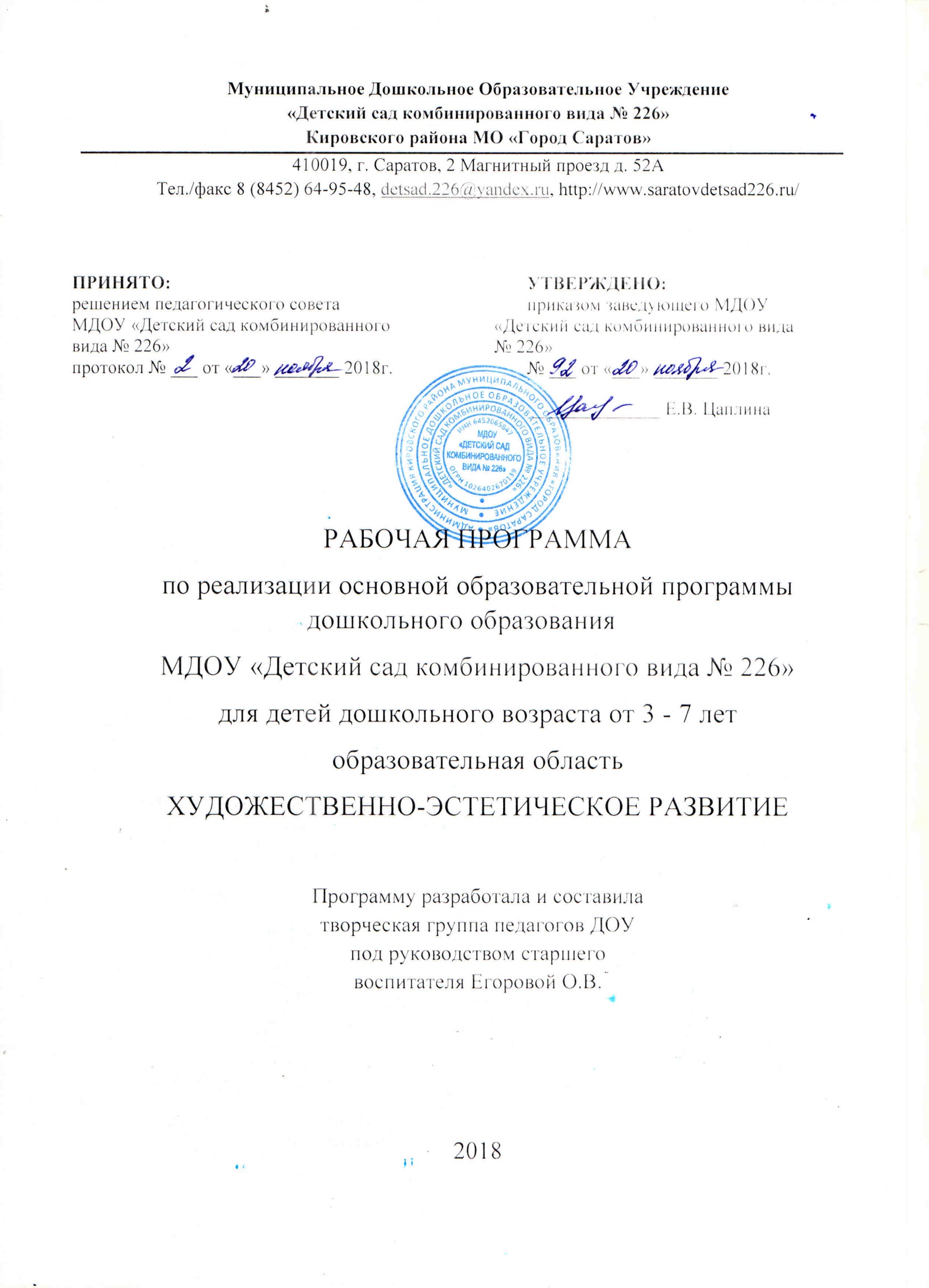 Содержание рабочей программы  I. Целевой раздел  1.1. Пояснительная записка 1.2. Характеристика возрастных особенностей детей с 3 до7 лет 1.3. Планируемые результаты освоения детьми содержания образовательной области «Художественно-эстетическое развитие» II. Содержательный раздел 2.1. Содержание образовательной области «Художественно-эстетическое развитие» 2.2. Содержание образовательной деятельности по образовательной области «Художественно-эстетическое развитие» для детей 4-5 лет 2.3. Содержание образовательной деятельности по образовательной области «Художественно-эстетическое развитие» для детей 5-6 лет 2.4. Содержание образовательной деятельности по образовательной области «Художественно-эстетическое развитие» для детей 6-7 лет 2.5. Содержание психолого-педагогической работы 2.6. Формы организации детей в самостоятельной и совместной деятельности по художественно-эстетическому развитию детейIII. Организационный раздел 3.1. Описание предметно-пространственной среды в реализации программы   3.2. Программно-методическое обеспечение   1. Целевой раздел 1.2. Пояснительная запискаРабочая программа по реализации образовательной области «Художественно-эстетическое развитие» для детей 3-7 лет группы общеразвивающей направленности Муниципального дошкольного образовательного учреждения «Детский сад комбинированного вида №226» спроектирована с учётом ФГОС ДО (Приказ № 1155 от 17 октября 2013 года) и примерной  образовательной программы дошкольного образования «От рождения до школы» (Н.Е.Веракса, Т.С.Комаровой), с основной общеобразовательной  образовательной программой дошкольного образования МДОУ «Детский сад комбинированного вида №226»,  особенностей образовательного учреждения, региона и муниципалитета, образовательных потребностей и запросов  воспитанников.  Рабочая программа направлена на создание условий развития ребенка, открывающих возможности для его позитивной социализации, его личностного развития, развития инициативы и творческих способностей на основе сотрудничества с взрослыми и сверстниками и соответствующим старшему дошкольному возрасту видам деятельности; на создание развивающей образовательной среды, которая представляет собой систему условий социализации и индивидуализации детей. Программа разработана в соответствии с нормативными правовыми документами: • Федеральный закон от 29.12.2012 № 273-ФЗ «Об образовании в Российской Федерации»; • Федеральный государственный образовательный стандарт дошкольного образования (Утвержден приказом Министерства образования и науки Российской Федерации от 17 октября 2013 г. N 1155); • Постановление Главного государственного санитарного врача Российской Федерации от 15 мая 2013 г. № 26 г. Москва от «Об утверждении СанПиН 2.4.1.3049-13 «Санитарно- эпидемиологические требования к устройству, содержанию и организации режима работы дошкольных образовательных организаций» (Зарегистрировано в Минюсте России 29 мая 2013 г. № 28564) • Приказ Министерства образования и науки РФ от 8 апреля 2014 г. N 293 «Об утверждении Порядка приема на обучение по образовательным программам дошкольного образования» • Приказ Министерства образования и науки РФ от 30 августа 2013 г. № 1014 «Об утверждении Порядка организации и осуществления образовательной деятельности по основным общеобразовательным программам – образовательным программам дошкольного образования» (Зарегистрировано в Минюсте России 26.09.2013 № 30038) • Устав МДОУ «Детский сад комбинированного вида №226» • Основная общеобразовательная программа дошкольного образования МДОУ «Детский сад комбинированного вида №226».   Цель программы: Обеспечение равенства возможностей для каждого ребенка и обеспечение государственных гарантий уровня и качества в получении качественного дошкольного образования; позитивная социализация и разностороннее развитие детей дошкольного возраста с учётом их возрастных и индивидуальных особенностей; достижение детьми дошкольного возраста уровня развития необходимого и достаточного для успешного освоения ими образовательных программ начального общего образования, на основе индивидуального подхода и специфичных для детей дошкольного возраста видов деятельности. Задачи программы:   • охрана и укрепление физического и психического здоровья детей, в том числе их эмоционального благополучия; • обеспечение равных возможностей для полноценного развития каждого ребёнка в период дошкольного детства независимо от места жительства, пола, нации, социального статуса, психофизиологических и других особенностей (в том числе, ограниченных возможностей здоровья); • обеспечение преемственности целей, задач и содержания образования, реализуемых в рамках образовательных программ дошкольного и начального общего образования; • создание благоприятных условий развития детей в соответствии с их возрастными и индивидуальными особенностями и склонностями, развития способностей и творческого потенциала каждого ребёнка как субъекта отношений с самим собой, другими детьми, взрослыми и миром; • объединение обучения и воспитания в целостный образовательный процесс на основе духовно – нравственных и социокультурных ценностей и принятых в обществе правил и норм поведения в интересах человека, семьи, общества; • формирование общей культуры личности детей, в том числе ценностей здорового образа жизни, развитие их социальных, нравственных, эстетических, интеллектуальных, физических качеств, инициативности, самостоятельности и ответственности ребёнка, формирование предпосылок учебной деятельности;    • обеспечение вариативности и разнообразия содержания Программы и организационных форм дошкольного образования с учётом образовательных потребностей, способностей и состояния здоровья детей; • формирование социокультурной среды, соответствующей возрастным, индивидуальным, психологическим и физиологическим особенностям детей; • обеспечение психолого–педагогической поддержки семьи и повышение компетентности родителей (законных представителей) в вопросах развития и образования, охраны и укрепления здоровья детей. Структура Программы включает три основных раздела: целевой раздел, содержательный раздел, организационный раздел. «Художественно-эстетическое развитие предполагает развитие предпосылок ценностно-смыслового восприятия и понимания произведений искусства (словесного, музыкального, изобразительного), мира природы; становление эстетического отношения к окружающему миру; формирование элементарных представлений о видах искусства; восприятие музыки, художественной литературы, фольклора; стимулирование сопереживания персонажам художественных произведений; реализацию самостоятельной творческой деятельности детей (изобразительной, конструктивно-модельной, музыкальной и др.)». В результате художественно-эстетической деятельности у ребенка появляется возможность создать продукт как репродуктивного, так и творческого характера (по собственному замыслу), что позволяет наиболее эффективно решать одну из основных задач образовательной работы с детьми дошкольного возраста – развитие самостоятельного детского творчества. Следует отметить, что новизна открытий, которые делает ребенок, носит субъективный для него характер, что и является важнейшей особенностью творчества ребенка дошкольного возраста.	Общеразвивающая направленность художественно-эстетической деятельности детей дошкольного возраста (развитие высших психических функций, мелкой моторики руки, воображения) является первичной по отношению к формированию специальных способностей детей, поэтому содержание образования может быть раскрыто на основе интеграции с содержанием других образовательных областей:-«Социально – коммуникативное» и «Речевое развитие» (развитие свободного общения со взрослыми и сверстниками по поводу процесса и результатов художественно-эстетической деятельности);- «Познавательное развитие» (формирование целостной картины мира и расширение кругозора детей);- «Физическое развитие» (развитие мелкой моторики рук, развитие глазомера, зрительного восприятия, арттерапия).1.2. Характеристика возрастных особенностей детей с 3 до7 летВ дошкольном детстве (от 3 до 7 лет) складывается потенциал для дальнейшего художественно-эстетического развития ребенка. Дошкольный возраст является важнейшим в развитии человека, так как он заполнен существенными физиологическими, психологическими и социальными изменениями. Это период жизни, который рассматривается в педагогике и психологии как самоценное явление со своими законами, субъективно переживается в большинстве случаев как счастливая, беззаботная, полная приключений и открытий жизнь. Дошкольное детство играет решающую роль в становлении личности, определяя ход и результаты ее развития на последующих этапах жизненного пути человека. Характеристика возрастных особенностей развития детей дошкольного возраста необходима для правильной организации образовательного процесса, как в условиях семьи, так и в условиях дошкольного образовательного учреждения (группы).Возрастные особенности  детей  3-4  лет.          В возрасте 3-4 лет ребенок постепенно выходит за пределы семейного круга, Его общение становится внеситуативным. Взрослый становится для ребенка не только членом семьи, но и носителем определенной общественной функции. Желание ребенка выполнять такую же функцию приводит к противоречию с его реальными возможностями. Это противоречие разрешается через развитие игры, которая становится ведущим видом деятельности в дошкольном возрасте.Главной особенностью игры является ее условность: выполнение одних действий с одними предметами предполагает их отнесенность к другим действиям с другими предметами. Основным содержанием игры младших дошкольников являются действия с игрушками и предметами-заместителями. Продолжительность игры небольшая. Младшие дошкольники ограничиваются игрой с одной-двумя ролями и простыми, неразвернутыми сюжетами. Игры с правилами в этом возрасте только начинают формироваться.Изобразительная деятельность ребенка зависит от его представлений о предмете. В этом возрасте они только начинают формироваться. Графические образы бедны. У одних детей в изображениях отсутствуют детали, у других рисунки могут быть более детализированы. Дети уже могут использовать цвет.Большое значение для развития мелкой моторики имеет лепка. Младшие дошкольники способны под руководством взрослого вылепить простые предметы.Известно, что аппликация оказывает положительное влияние на развитие восприятия. В этом возрасте детям доступны простейшие виды аппликации.Конструктивная деятельность в младшем дошкольном возрасте ограничена возведением несложных построек по образцу и по замыслу. - В младшем дошкольном возрасте развивается перцептивная деятельность. Дети от использования пред эталонов — индивидуальных единиц восприятия — переходят к сенсорным эталонам — культурно-выработанным средствам восприятия. К концу младшего дошкольного возраста дети могут воспринимать до 5 и более форм предметов и до 7 и более цветов, способны дифференцировать предметы по величине, ориентироваться в пространстве группы детского сада, а при определенной организации образовательного процесса — и в помещении всего дошкольного учреждения.Развиваются память и внимание. По просьбе взрослого дети могут запомнить 3-4 слова и 5-6 названий предметов. К концу младшего дошкольного возраста они способны запомнить значительные отрывки из любимых произведений.Продолжает развиваться наглядно-действенное мышление. При этом преобразования ситуаций в ряде случаев осуществляются на основе целенаправленных проб с учетом желаемого результата. Дошкольники способны установить некоторые скрытые связи и отношения между предметами. В младшем дошкольном возрасте начинает развиваться воображение, которое особенно наглядно проявляется в игре, когда одни объекты выступают в качестве заместителей других.Взаимоотношения детей обусловлены нормами и правилами. В результате целенаправленного воздействия они могут усвоить относительно большое количество норм, которые выступают основанием для оценки собственных действий и действий других детей.Взаимоотношения детей ярко проявляются в игровой деятельности. Они скорее играют рядом, чем активно вступают во взаимодействие. Однако уже в этом возрасте могут наблюдаться устойчивые избирательные взаимоотношения. Конфликты между детьми возникают преимущественно по поводу игрушек. Положение ребенка в группе сверстников во многом определяется мнением воспитателя.В младшем дошкольном возрасте можно наблюдать соподчинение мотивов поведения в относительно простых ситуациях. Сознательное управление поведением только начинает складываться; во многом поведение ребенка еще ситуативно. Вместе с тем можно наблюдать и случаи ограничения собственных побуждений самим ребенком, сопровождаемые словесными указаниями. Начинает развиваться самооценка, при этом дети в значительной мере ориентируются на оценку воспитателя. Продолжает развиваться также их половая идентификация, что проявляется в характере выбираемых игрушек и сюжетов.Возрастные особенности детей 4-х – 5 лет. В игровой деятельности детей среднего дошкольного возраста появляются ролевые взаимодействия. В процессе игры роли могут меняться. Происходит разделение игровых и реальных взаимодействий детей.   Значительное развитие получает изобразительная деятельность. Рисунок становиться предметным и детализированным. Совершенствуется техническая сторона изобразительной деятельности. Дети могут рисовать основные геометрические фигуры, вырезать ножницами, наклеивать изображения на бумагу. Усложняется конструирование: постройки могут включать 5 - 6 деталей. Происходят изменения мелкой и крупной моторики. Развиваются ловкость, координация движений. Усложняются игры с мячом. К концу среднего возраста восприятие детей становится более развитым. Они могут назвать форму, на которую похож тот или иной предмет. Совершенствуется ориентация в пространстве. Возрастает объем памяти. Начинает складываться произвольное запоминание: дети способны принять задачу на запоминание, помнят поручения взрослых, могут выучить стихотворение. Начинает развиваться образное мышление. Для детей этого возраста особенно характерны известные феномены Ж. Пиаже: сохранение количества, объема и величины. Развивается оригинальность и произвольность воображения. Увеличивается устойчивость внимания. Ребенок может сосредоточиться на деятельности на 15-20 минут.  Речь становится предметом активности детей. Развивается ее грамматическая сторона. Изменяется содержание общения ребенка и взрослого. Ведущим становиться познавательный мотив. Информация, которую ребенок получает в ходе общения, может быть сложной и трудной для его понимания, но она вызывает у него интерес. У детей формируется потребность в уважении со стороны взрослого, для них чрезвычайно важной оказывается его похвала. Появляется повышенная обидчивость на замечания. Повышенная обидчивость представляет собой возрастной феномен. Взаимоотношения со сверстниками характеризуются избирательностью, которая выражается в предпочтении одних детей другим. Появляются постоянные партнеры по играм. В группах начинают выделяться лидеры.  Основные достижения возраста связаны с развитием игровой деятельности; появлением ролевых и реальных взаимодействий; с развитием изобразительной деятельности; конструированием по замыслу; совершенствованием восприятия; развитием образного мышления и воображения; развитием памяти, внимания, речи; появлением познавательной мотивации.Возрастные особенности развития детей 5-6 лет.          Дети шестого года жизни уже могут распределять роли до начала игры и строят свое поведение, придерживаясь роли. Игровое взаимодействие сопровождается речью, соответствующей и по содержанию, и интонационно взятой роли. Речь, сопровождающая реальные отношения детей, отличается от ролевой речи. Дети начинают осваивать социальные отношения и понимать подчиненность позиций в различных видах деятельности взрослых, одни роли становятся для них более привлекательными, чем другие. При распределении ролей могут возникать конфликты, связанные с субординацией ролевого поведения. Наблюдается организация игрового пространства, в котором выделяются смысловой «центр» и «периферия». Действия детей в играх становятся разнообразными.Развивается изобразительная деятельность детей. Это возраст наиболее активного рисования. В течение года дети способны создать до двух тысяч рисунков. Рисунки могут быть самыми разными по содержанию: это и жизненные впечатления детей, и воображаемые ситуации, и иллюстрации к фильмам и книгам. Обычно рисунки представляют собой схематичные изображения различных объектов, но могут отличаться оригинальностью композиционного решения, передавать статичные и динамичные отношения. Рисунки приобретают сюжетный характер; достаточно часто встречаются многократно повторяющиеся сюжеты с небольшими или, напротив, существенными изменениями. Изображение человека становится более детализированным пропорциональным. По рисунку можно судить о половой принадлежности и эмоциональном состоянии изображенного человека.Конструирование характеризуется умением анализировать условия, в которых протекает эта деятельность. Дети используют и называют различные детали деревянного конструктора. Могут заменить детали постройки в зависимости от имеющегося материала. Овладевают обобщенным способом обследования образца. Способны выделять основные части предполагаемой постройки. Конструктивная деятельность может осуществляться на основе схемы, по замыслу и по условиям. Появляется конструирование в ходе совместной деятельности.Дети могут конструировать из бумаги, складывая ее в несколько раз (два, четыре, шесть сгибаний); из природного материала. Они осваивают два способа конструирования: 	от природного материала к художественному образу (в этом случае ребенок «достраивает» природный материал до целостного образа, дополняя его различными деталями); 	 от художественного образа к природному материалу (в этом случае ребенок подбирает необходимый материал для того, чтобы воплотить образ).Продолжает совершенствоваться восприятие цвета, формы и величины, строения предметов; представления детей систематизируются. Дети называют не только основные цвета и их оттенки, но и промежуточные цветовые оттенки; форму прямоугольников, овалов, треугольников. Воспринимают величину объектов, легко выстраивают в ряд — по возрастанию или убыванию — до десяти различных предметов.Однако дети могут испытывать трудности при анализе пространственного положения объектов, если сталкиваются с несоответствием формы и их пространственного расположения. Это свидетельствует о том, что в различных ситуациях восприятие представляет для дошкольников известные сложности, особенно если они должны одновременно учитывать несколько различных и при этом противоположное признаков.В старшем дошкольном возрасте продолжает развиваться образное мышление, дети способны не только решить задачу в наглядном плане, но и совершить преобразования объекта, указать, в какой последовательности объекты вступят во взаимодействие, и т. д. Однако подобные решения окажутся правильными только в том случае, если дети будут применять адекватные мыслительные средства. Среди них можно выделить схематизированные представления, которые возникают в процессе наглядного моделирования; комплексные представления, отражающие представления детей о системе признаков, которыми могут обладать объекты, а также представления, отражающие стадии преобразования различных объектов и явлений (представления о цикличности изменений): представления о смене времен года, дня ночи, об увеличении и уменьшении объектов в результате различных воздействий, представления о развитии и т. д. Кроме того, продолжают совершенствоваться обобщения, что является основой словесно-логического мышления. В дошкольном возрасте у детей еще отсутствуют представления о классах объектов. Объекты группируются по признакам, которые могут изменяться, однако начинают формироваться операции логического сложения и умножения классов. Так, например, старшие дошкольники при группировании объектов могут учитывать два признака: цвет и форму (материал) и т. д.Дети старшего дошкольного возраста способны рассуждать и давать адекватные причинные объяснения, если анализируемые отношения не выходят за пределы их наглядного опыта.Развитие воображения в этом возрасте позволяет детям сочинять достаточно оригинальные и последовательно разворачивающиеся истории. Воображение будет активно развиваться лишь при условии проведения специальной работы по его активизации.Продолжают развиваться устойчивость, распределение, переключаемость внимания. Наблюдается переход от непроизвольного внимания к произвольному вниманию. Продолжает совершенствоваться речь, в том числе ее звуковая сторона. Дети могут правильно воспроизводить шипящие, свистящие и сонорные звуки.  Развиваются фонематический слух, интонационная выразительность речи при чтении стихов в сюжетно-ролевой игре и в повседневной жизни.Совершенствуется грамматический строй речи. Дети используют практически все части речи, активно занимаются словотворчеством. Богаче становится лексика: активно используются синонимы и антонимы.Развивается связная речь. Дети могут пересказывать, рассказывать по картинке, передавая не только главное, но и детали.Достижения этого возраста характеризуются распределением ролей в игровой деятельности; структурированием игрового пространства; дальнейшим развитием изобразительной деятельности, отличающейся высокой продуктивностью; применением в конструировании обобщенного способа обследования образца.Восприятие характеризуется анализом сложных форм объектов; развитие мышления сопровождается освоением мыслительных средств (схематизированные представления, комплексные представления, представления о цикличности изменений); развиваются умение обобщать, причинное мышление, воображение, произвольное внимание, речь, образ Я.Возрастные особенности детей 6 - 7 лет.   В сюжетно-ролевых играх дети седьмого года жизни начинают осваивать сложные взаимодействия людей, отражающие характерные значимые жизненные ситуации, например, свадьбу, рождение ребенка, болезнь, трудоустройство и т.д. Игровые действия становятся более сложными и обретают особый смысл, который не всегда открывается взрослому. Игровое пространство усложняется. В нем может быть несколько центров, каждый из которых поддерживает свою сюжетную линию. При этом дети способны отслеживать поведение партнеров по всему игровому пространству. Они меняют свое поведение в зависимости от места в данном пространстве. Так, ребенок уже обращается к продавцу не просто как покупатель, а как покупатель-мама или покупатель-шофер и т. п. Исполнение роли акцентируется не только самой ролью, но и тем, в какой части игрового пространства эта роль воспроизводится. Дети могут комментировать исполнение роли тем или иным участником игры.         Образы из окружающей жизни и литературных произведений, переданные детьми в изобразительной деятельности, становятся сложнее. Рисунки обретают более детализированный характер, обогащается их цветовая гамма. Более явными становятся различия между рисунками мальчиков и девочек. Мальчики охотно изображают технику, космос, военные действия и т.д. Девочки обычно рисуют женские образы: принцесс, балерин, моделей и т.д. Часто встречаются и бытовые сюжеты: мама и дочка, комната и т. д. При правильном педагогическом подходе у детей формируются художественно - творческие способности в изобразительной деятельности. Изображение человека становится еще более детализированным и пропорциональным. Появляются пальцы на руках, глаза, рот, нос, брови, подбородок. Одежда может быть украшена различными деталями.  Дети подготовительной к школе группы в значительной степени освоили конструирование из строительного материала. Они свободно владеют обобщенными способами анализа, как изображений, так и построек; не только анализируют основные конструктивные особенности различных деталей, но и определяют их форму на основе сходства со знакомыми им объемными предметами. Свободные постройки становятся симметричными и пропорциональными, их строительство осуществляется на основе зрительной ориентировки. Дети быстро и правильно подбирают необходимый материал. Они достаточно точно представляют себе последовательность, в которой будет осуществляться постройка, и материал, который понадобится для ее выполнения; способны выполнять различные по степени сложности постройки, как по собственному замыслу, так и по условиям. В этом возрасте дети уже могут освоить сложные формы сложения из листа бумаги и придумывать собственные, но этому их нужно специально обучать. Данный вид деятельности не просто доступен детям - он важен для углубления их пространственных представлений. Усложняется конструирование из природного материала. Детям уже доступны целостные композиции по предварительному замыслу, которые могут передавать сложные отношения, включать фигуры людей и животных в различных условиях. У детей продолжает развиваться восприятие, однако они не всегда могут одновременно учитывать несколько различных признаков. Развивается образное мышление, однако воспроизведение метрических отношений затруднено. Это легко проверить, предложив детям воспроизвести на листе бумаги образец, на котором нарисованы девять точек, расположенных не на одной прямой. Как правило, дети не воспроизводят метрические отношения между точками: при наложении рисунков друг на друга точки детского рисунка не совпадают с точками образца.  Продолжают развиваться навыки обобщения и рассуждения, но они в значительной степени еще ограничиваются наглядными признаками ситуации. Продолжает развиваться воображение, однако часто приходится констатировать снижение развития воображения в этом возрасте в сравнении со старшей группой. Это можно объяснить различными влияниями, в том числе и средств массовой информации, приводящими к стереотипности детских образов. Продолжает развиваться внимание, оно становится произвольным. В некоторых видах деятельности время произвольного сосредоточения достигает 30 минут. У детей продолжает развиваться речь: ее звуковая сторона, грамматический строй, лексика. Развивается связная речь. В высказываниях детей отражаются как расширяющийся словарь, так и характер обобщений, формирующихся в этом возрасте. Дети начинают активно употреблять обобщающие существительные, синонимы, антонимы, прилагательные и т. д. В результате правильно организованной образовательной работы у детей развивается диалогическая и монологическая речь. В подготовительной к школе группе завершается дошкольный возраст. Основные достижения связаны с освоением мира вещей как предметов человеческой культуры и освоением формы позитивного общения с людьми.1.3. Планируемые результаты освоения детьми содержания образовательной области «Художественно-эстетическое развитие»Показатели развития для детей от 3 до 4 лет • Рассматривает иллюстрации в книгах • В свободной деятельности с удовольствием рисует, лепит.  Пользуясь различными изобразительными средствами • Активен при создании индивидуальных и коллективных композиций • Изображает отдельные предметы, сюжеты, простые по композиции и содержанию •Подбирает цвета, соответствующие изображаемым предметам, материалы •Лепит различные предметы, состоящие из одной-трѐх частей, используя разнообразные приѐмы лепки • Создаѐт изображение предметов из готовых фигур • Знает и правильно использует детали строительного материала • При создании знакомых построек располагает кирпичики в соответствии с замыслом и/или целью постройки • Изменяет простые конструкции в длину и высоту двумя способами: надстраивая или заменяя одни детали другими Показатели развития для детей от 4 до 5 лет• С интересом рассматривает иллюстрированные издания • Украшает элементами народного творчества силуэты игрушек и предметов по заданию взрослого • Изображает предметы путем создания отчетливых форм, подбора цвета аккуратного закрашивания, использования разных материалов • Создает неплохой сюжет, объединяя несколько предметов в рисунке • Создает образы предметов и игрушек, при лепке использует различные приемы, объединяет в композицию • Правильно держит ножницы, вырезает различные фигуры, умеет резать по диагонали, по прямой, умеет вырезать круг из квадрата, овал из прямоугольника, срезать и закруглять углы • Аккуратно наклеивает, составляя узор из растительных форм и геометрических фигур • Использует строительные детали, с учетом их конструктивных свойств •Преобразовывает постройки способом надстраивания в соответствии с заданием педагога • Преобразовывает постройки с учетом их функционального назначения • Создает постройки знакомой тематики по условиям, заданным взрослым Показатели развития для детей от 5 до 6  лет• Украшает самостоятельно созданные игрушки и предметы • Качественно изображает предметы (отчетливые формы, подбор цвета, аккуратное закрашивание , использование разных материалов)_ • Создает сюжет, объединяя несколько предметов в рисунке • Знает и использует элементы народного творчества (на примере дымковской, филимоновской и т.д. игрушки) • Создает коллективные композиции из разных предметов, игрушек, используя все многообразие используемых приемов лепки •Изображает предметы и создает несложные сюжетные композиции, используя разнообразные приемы вырезания, обрывания бумаги • Различает произведения изобразительного искусства (живопись, книжная графика, народное декоративное искусство, скульптура) •Знает и использует особенности изобразительных материалов •Анализирует проект постройки • Конструирует по собственному замыслу и по рисунку/схеме • Владеет простыми способами конструирования объемных предметов (из бумаги складывает лист пополам) • Умеет видеть в одной и той же конфигурации природного материала разные образы Показатели развития для детей от 6 до 7 лет• Создает индивидуальные и коллективные рисунки, декоративные, предметные и сюжетные композиции на темы окружающей жизни, литературных произведений • Использует различные материалы и способы создания изображения •Лепит различные предметы, выполняет декоративные композиции различными способами  • Расписывает вылепленные изделия по мотивам народного искусства •Создает сюжетные и декоративные композиции, создает изображения, используя различные способы вырезания и обрывания бумаги различной фактуры • Различает виды изобразительного искусства, называет основные изобразительные средства • Способен конструировать объекты с учетом их функционального назначения • Создает варианты конструкций одного и того же объекта по 2-3 условиям • Создает разные конструкции из бумаги • Создает различные образы из природного материала с учетом его фактуры, цвета и формы • Создает и обыгрывает конструкцию, объединенную общей темой (коллективная работа)  Данные показатели (промежуточные планируемые результаты освоения образовательной области «Художественно-эстетическое развитие») используются для оценки индивидуального развития детей,  которая производится педагогическим работником в рамках педагогической диагностики (оценки индивидуального развития детей дошкольного возраста, связанной с оценкой эффективности педагогических действий и лежащей в основе их дальнейшего планирования). Диагностика осуществляется в форме регулярных наблюдений педагога за детьми в повседневной жизни или в процессе непрерывной образовательной деятельности. Основным механизмом оценки является фиксация показателей развития воспитанника, посредством наблюдения. Фиксация показателей развития выражается в словесной (опосредованной) форме: - не сформирован; - находится в стадии формирования; - сформирован. Результаты педагогической диагностики используются для решения следующих образовательных задач: индивидуализация образования; оптимизация работы с группой детей. Целевые ориентиры на этапе завершения дошкольного образования:•	ребёнок овладевает основными культурными способами деятельности, проявляет инициативу и самостоятельность в разных видах деятельности - игре, общении, познавательно-исследовательской деятельности, конструировании и др.; способен выбирать себе род занятий, участников по совместной деятельности;•	ребёнок обладает установкой положительного отношения к миру, к разным видам труда, другим людям и самому себе, обладает чувством собственного достоинства; активно взаимодействует со сверстниками и взрослыми, участвует в совместных играх. Способен договариваться, учитывать интересы и чувства других, сопереживать неудачам и радоваться успехам других, адекватно проявляет свои чувства, в том числе чувство веры в себя, старается разрешать конфликты;•	ребёнок обладает развитым воображением, которое реализуется в разных видах деятельности, и прежде всего в игре; ребёнок владеет разными формами и видами игры, различает условную и реальную ситуации, умеет подчиняться разным правилам и социальным нормам;•	ребёнок достаточно хорошо владеет устной речью, может выражать свои мысли и желания, может использовать речь для выражения своих мыслей, чувств и желаний, построения речевого высказывания в ситуации общения, может выделять звуки в словах, у ребёнка складываются предпосылки грамотности;•	у ребёнка развита крупная и мелкая моторика; он подвижен, вынослив, владеет основными движениями, может контролировать свои движения и управлять ими;•	ребёнок способен к волевым усилиям, может следовать социальным нормам поведения и правилам в разных видах деятельности, во взаимоотношениях с взрослыми и сверстниками, может соблюдать правила безопасного поведения и личной гигиены;•	ребёнок проявляет любознательность, задаёт вопросы взрослым и сверстникам, интересуется причинно-следственными связями, пытается самостоятельно придумывать объяснения явлениям природы и поступкам людей; склонен наблюдать, экспериментировать. Обладает начальными знаниями о себе, о природном и социальном мире, в котором он живёт; знаком с произведениями детской литературы, обладает элементарными представлениями из области живой природы, естествознания, математики, истории и т.п.; ребёнок способен к принятию собственных решений, опираясь на свои знания и умения в различных видах деятельности.         Целевые ориентиры Программы выступают основаниями преемственности дошкольного и начального общего образования. При соблюдении требований к условиям реализации Программы настоящие целевые ориентиры предполагают формирование у детей дошкольного возраста предпосылок к учебной деятельности на этапе завершения ими дошкольного образования.II. Содержательный раздел2.1. Содержание образовательной области «Художественно-эстетическое развитие»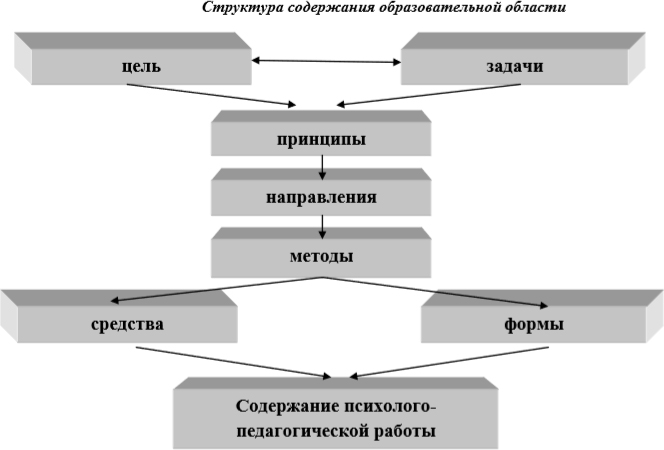 Основные цели и задачи      Формирование интереса к эстетической стороне окружающей действительности, эстетического отношения к предметам и явлениям окружающего мира, произведениям искусства; воспитание интереса к художественно-творческой деятельности.     Развитие эстетических чувств детей, художественного восприятия, образных представлений, воображения, художественно-творческих способностей.    Развитие детского художественного творчества, интереса к самостоятельной творческой деятельности (изобразительной, конструктивно-модельной, музыкальной и др.); удовлетворение потребности детей в самовыражении.     Приобщение к искусству. Развитие эмоциональной восприимчивости, эмоционального отклика на литературные и музыкальные произведения, красоту окружающего мира, произведения искусства.     Приобщение детей к народному и профессиональному искусству (словесному, музыкальному, изобразительному, театральному, к архитектуре) через ознакомление с лучшими образцами отечественного и мирового искусства; воспитание умения понимать содержание произведений искусства.    Формирование элементарных представлений о видах и жанрах искусства, средствах выразительности в различных видах искусства.    Изобразительная деятельность. Развитие интереса к различным видам изобразительной деятельности; совершенствование умений в рисовании, лепке, аппликации, художественном труде.     Воспитание эмоциональной отзывчивости при восприятии произведений изобразительного искусства.     Воспитание желания и умения взаимодействовать со сверстниками при создании коллективных работ.     Конструктивно-модельная деятельность. Приобщение к конструированию; развитие интереса к конструктивной деятельности, знакомство с различными видами конструкторов.      Воспитание умения работать коллективно, объединять свои поделки в соответствии с общим замыслом, договариваться, кто какую часть работы будет выполнять.    Музыкально-художественная деятельность. Приобщение к музыкальному искусству; формирование основ музыкальной культуры, ознакомление с элементарными музыкальными понятиями, жанрами; воспитание эмоциональной отзывчивости при восприятии музыкальных произведений.     Развитие музыкальных способностей: поэтического и музыкального слуха, чувства ритма, музыкальной памяти; формирование песенного, музыкального вкуса.     Воспитание интереса к музыкально-художественной деятельности, совершенствование умений в этом виде деятельности.     Развитие детского музыкально-художественного творчества, реализация самостоятельной творческой деятельности детей; удовлетворение потребности в самовыражении.  Принципы художественно-эстетического развития:  - Эстетизация   предметно-развивающей среды и быта в целом.  - Культурное   обогащение (амплификации) содержания изобразительной деятельности, в соответствии с особенностями познавательного развития детей разных возрастов. - Взаимосвязь продуктивной деятельности с другими видами детской активности. - Интеграция различных видов изобразительного искусства и художественной деятельности. - Эстетический ориентир на общечеловеческие ценности (воспитание человека думающего, чувствующего, созидающего, рефлектирующего). - Обогащение сенсорно-чувственного опыта. - Организация тематического пространства (информационного поля) - основы для развития образных представлений; - Взаимосвязь обобщѐнных представлений и обобщѐнных способов действий, направленных на создание выразительного художественного образа. - Естественная радость (радость эстетического восприятия, чувствования и деяния, сохранение непосредственности эстетических реакций, эмоциональной открытости  Основные направления работы по художественно-эстетическому развитию  1)приобщение к искусству; 2)изобразительная деятельность; 3)конструктивно-модельная деятельность; 4)музыкальная деятельность. Методы  - Метод пробуждения ярких эстетических эмоций и переживаний с целью овладения даром сопереживания.  - Метод побуждения к сопереживанию, эмоциональной    отзывчивости     на прекрасное в окружающем мире.  - Метод эстетического убеждения  (По мысли А.В. Бакушинского «Форма, колорит, линия, масса и пространство, фактура должны убеждать собою непосредственно, должны быть самоценны, как чистый эстетический факт».).  - Метод сенсорного насыщения (без сенсорной основы немыслимо приобщение детей к художественной культуре).  - Метод эстетического выбора («убеждения красотой»), направленный  на формирование эстетического вкуса; метод разнообразной  художественной практики. - Метод сотворчества (с педагогом, народным мастером, художником, сверстниками). - Метод нетривиальных (необыденных) творческих ситуаций, пробуждающих интерес к художественной деятельности. - Метод эвристических и поисковых ситуаций.  Средства - литературные музыкальные произведения; -  иллюстрации; малые скульптуры;  - принадлежности кукольных, теневых театров; -  художественные материалы для творчества и т.д.Формы образовательной деятельности2.5. Содержание психолого-педагогической работыПриобщение к искусству(от 3 до 4 лет)Развивать эстетические чувства детей, художественное восприятие, содействовать возникновению положительного эмоционального отклика на литературные и музыкальные произведения, красоту окружающего мира, произведения народного и профессионального искусства (книжные иллюстрации, изделия народных промыслов, предметы быта, одежда). Подводить детей к восприятию произведений искусства. Знакомить с элементарными средствами выразительности в разных видах искусства (цвет, звук, форма, движение, жесты), подводить к различению видов искусства через художественный образ. Готовить детей к посещению кукольного театра, выставки детских работ и т. д.(от 4 до 5 лет)Приобщать детей к восприятию искусства, развивать интерес к нему. Поощрять выражение эстетических чувств, проявление эмоций при рассматривании предметов народного и декоративно-прикладного искусства, прослушивании произведений музыкального фольклора. Познакомить детей с профессиями артиста, художника, композитора. Побуждать узнавать и называть предметы и явления природы, окружающей действительности в художественных образах (литература, музыка, изобразительное искусство). Учить различать жанры и виды искусства: стихи, проза, загадки (литература), песни, танцы, музыка, картина (репродукция), скульптура (изобразительное искусство), здание и сооружение (архитектура). Учить выделять называть основные средства выразительности (цвет, форма, величина, ритм, движение, жест, звук) и создавать свои художественные образы в изобразительной, музыкальной, конструктивной деятельности. Познакомить детей с архитектурой. Формировать представления о том, что дома, в которых они живут (детский сад, школа, другие здания), —это архитектурные сооружения; дома бывают разные по форме, высоте, длине, с разными окнами, с разным количеством этажей, подъездов и т. д. Вызывать интерес к различным строениям, расположенным вокруг детского сада (дома, в которых живут ребенок и его друзья, школа, кинотеатр).Привлекать внимание детей к сходству и различиям разных зданий, поощрять самостоятельное выделение частей здания, его особенностей. Закреплять умение замечать различия в сходных по форме и строению зданиях (форма и величина входных дверей, окон и других частей). Поощрять стремление детей изображать в рисунках, аппликациях реальные и сказочные строения. Организовать посещение музея (совместно с родителями), рассказать о назначении музея. Развивать интерес к посещению кукольного театра, выставок. Закреплять знания детей о книге, книжной иллюстрации. Познакомить с библиотекой как центром хранения книг, созданных писателями и поэтами. Знакомить с произведениями народного искусства (потешки, сказки, загадки, песни, хороводы, заклички, изделия народного декоративно-прикладного искусства). Воспитывать бережное отношение к произведениям искусства.(от 5 до 6 лет)Продолжать формировать интерес к музыке, живописи, литературе, народному искусству. Развивать эстетические чувства, эмоции, эстетический вкус, эстетическое восприятие произведений искусства, формировать умение выделять их выразительные средства. Учить соотносить художественный образ и средства выразительности, характеризующие его в разных видах искусства, подбирать материал и пособия для самостоятельной художественной деятельности. Формировать умение выделять, называть, группировать произведения по видам искусства (литература, музыка, изобразительное искусство, архитектура, театр). Продолжать знакомить с жанрами изобразительного и музыкального искусства. Формировать умение выделять и использовать в своей изобразительной, музыкальной, театрализованной деятельности средства выразительности разных видов искусства, называть материалы для разных видов художественной деятельности. Познакомить с произведениями живописи (И. Шишкин, И. Левитан, В. Серов, И. Грабарь, П. Кончаловский и др.) и изображением родной природы в картинах художников. Расширять представления о графике (ее выразительных средствах). Знакомить с творчеством художников-иллюстраторов детских книг (Ю. Васнецов, Е. Рачев, Е. Чарушин, И. Билибин и др.).Продолжать знакомить детей с архитектурой. Закреплять знания о том, что существуют различные по назначению здания: жилые дома, магазины, театры, кинотеатры и др. Обращать внимание детей на сходства и различия архитектурных сооружений одинакового назначения: форма, пропорции (высота, длина, украшения —декор и т. д.). Подводить к пониманию зависимости конструкции здания от его назначения: жилой дом, театр, храм и т. д. Развивать наблюдательность, учить внимательно рассматривать здания, замечать их характерные особенности, разнообразие пропорций, конструкций, украшающих деталей. При чтении литературных произведений, сказок обращать внимание детей на описание сказочных домиков (теремок, рукавичка, избушка на курьих ножках), дворцов. Познакомить с понятиями «народное искусство», «виды и жанры народного искусства». Расширять представления детей о народном искусстве, фольклоре, музыке и художественных промыслах. Формировать у детей бережное отношение к произведениям искусства.(от 6 до 7 лет)Развивать эстетическое восприятие, чувство ритма, художественный вкус, эстетическое отношение к окружающему, к искусству и художественной деятельности. Формировать интерес к классическому и народному искусству (музыке, изобразительному искусству, литературе, архитектуре). Формировать основы художественной культуры. Развивать интерес к искусству. Закреплять знания об искусстве как виде творческой деятельности людей, о видах искусства (декоративно-прикладное, изобразительное искусство, литература, музыка, архитектура, театр, танец, кино, цирк). Расширять знания детей об изобразительном искусстве, развивать художественное восприятие произведений изобразительного искусства. Продолжать знакомить детей с произведениями живописи: И. Шишкин («Рожь», «Утро в сосновом лесу»), И. Левитан («Золотая осень», «Март», «Весна. Большая вода»), А. Саврасов («Грачи прилетели»), А. Пластов («Полдень», «Летом», «Сенокос»), В. Васнецов («Аленушка», «Богатыри», «Иван-царевич на Сером волке») и др. Обогащать представления о скульптуре малых форм, выделяя образные средства выразительности (форму, пропорции, цвет, характерные детали, позы, движения и др.).Расширять представления о художниках —иллюстраторах детской книги (И. Билибин, Ю. Васнецов, В. Конашевич, В. Лебедев, Т. Маврина, Е. Чарушин и др.). Продолжать знакомить с народным декоративно-прикладным искусством (гжельская, хохломская, жостовская, мезенская роспись), с керамическими изделиями, народными игрушками. Продолжать знакомить с архитектурой, закреплять и обогащать знания детей о том, что существуют здания различного назначения (жилые дома, магазины, кинотеатры, детские сады, школы и др.). Развивать умение выделять сходство и различия архитектурных сооружений одинакового назначения. Формировать умение выделять одинаковые части конструкции и особенности деталей. Познакомить со спецификой храмовой архитектуры: купол, арки, аркатурный поясок по периметру здания, барабан (круглая часть под куполом) и т. д. Знакомить с архитектурой с опорой на региональные особенности местности, в которой живут дети. Рассказать детям о том, что, как и в каждом виде искусства, в архитектуре есть памятники, которые известны во всем мире: в России это Кремль, собор Василия Блаженного, Зимний дворец, Исаакиевский собор, Петергоф, памятники Золотого кольца и другие —в каждом городе свои. Развивать умения передавать в художественной деятельности образы архитектурных сооружений, сказочных построек. Поощрять стремление изображать детали построек (наличники, резной подзор по контуру крыши). Расширять представления детей о творческой деятельности, ее особенностях; формировать умение называть виды художественной деятельности, профессии деятелей искусства (художник, композитор, артист, танцор, певец, пианист, скрипач, режиссер, директор театра, архитектор и т. п). Развивать эстетические чувства, эмоции, переживания; умение самостоятельно создавать художественные образы в разных видах деятельности. Формировать представление о значении органов чувств человека для художественной деятельности, формировать умение соотносить органы чувств с видами искусства (музыку слушают, картины рассматривают, стихи читают и слушают и т. д.). Знакомить с историей и видами искусства; формировать умение различать народное и профессиональное искусство. Организовать посещение выставки, театра, музея, цирка (совместно с родителями). Расширять представления о разнообразии народного искусства, художественных промыслов (различные виды материалов, разные регионы страны и мира). Воспитывать интерес к искусству родного края; любовь и бережное отношение к произведениям искусства. Поощрять активное участие детей в художественной деятельности по собственному желанию и под руководством взрослого.Изобразительная деятельность (от 3 до 4 лет)Развивать эстетическое восприятие; обращать внимание детей на красоту окружающих предметов (игрушки), объектов природы (растения, животные), вызывать чувство радости. Формировать интерес к занятиям изобразительной деятельностью. Учить в рисовании, лепке, аппликации изображать простые предметы и явления, передавая их образную выразительность. Включать в процесс обследования предмета движения обеих рук по предмету, охватывание его руками. Вызывать положительный эмоциональный отклик на красоту природы, произведения искусства (книжные иллюстрации, изделия народных промыслов, предметы быта, одежда). Учить создавать как индивидуальные, так и коллективные композиции в рисунках, лепке, аппликации. Рисование. Предлагать детям передавать в рисунках красоту окружающих предметов и природы (голубое небо с белыми облаками; кружащиеся на ветру и падающие на землю разноцветные листья; снежинки и т. п.). Продолжать учить правильно, держать карандаш, фломастер, кисть, не напрягая мышц и не сжимая сильно пальцы; добиваться свободного движения руки с карандашом и кистью во время рисования. Учить набирать краску на кисть: аккуратно обмакивать ее всем ворсом в баночку с краской, снимать лишнюю краску о край баночки легким прикосновением ворса, хорошо промывать кисть, прежде чем набрать краску другого цвета. Приучать осушать промытую кисть о мягкую тряпочку или бумажную салфетку. Закреплять знание названий цветов (красный, синий, зеленый, желтый, белый, черный), познакомить с оттенками (розовый, голубой, серый). Обращать внимание детей на подбор цвета, соответствующего изображаемому предмету. Приобщать детей к декоративной деятельности: учить украшать дымковскими узорами силуэты игрушек, вырезанных воспитателем (птичка, козлик, конь и др.), и разных предметов (блюдечко, рукавички). Учить ритмичному нанесению линий, штрихов, пятен, мазков (опадают с деревьев листочки, идет дождь, «снег, снег кружится, белая вся улица», «дождик, дождик, кап, кап, кап...»). Учить изображать простые предметы, рисовать прямые линии (короткие, длинные) в разных направлениях, перекрещивать их (полоски, ленточки, дорожки, заборчик, клетчатый платочек и др.). Подводить детей к изображению предметов разной формы (округлая, прямоугольная) и предметов, состоящих из комбинаций разных форм и линий (неваляшка, снеговик, цыпленок, тележка, вагончик и др.). Формировать умение создавать несложные сюжетные композиции, повторяя изображение одного предмета (елочки на нашем участке, неваляшки гуляют) или изображая разнообразные предметы, насекомых и т. п. (в траве ползают жучки и червячки; колобок катится по дорожке и др.). Учить располагать изображения по всему листу. Лепка.Формировать интерес к лепке. Закреплять представления о свойствах глины, пластилина, пластической массы и способах лепки. Учить раскатывать комочки прямыми и круговыми движениями, соединять концы получившейся палочки, сплющивать шар, сминая его ладонями обеих рук. Побуждать детей украшать вылепленные предметы, используя палочку с заточенным концом; учить создавать предметы, состоящие из 2–3 частей, соединяя их путем прижимания друг к другу. Закреплять умение аккуратно пользоваться глиной, класть комочки и вылепленные предметы на дощечку. Учить детей лепить несложные предметы, состоящие из нескольких частей (неваляшка, цыпленок, пирамидка и др.). Предлагать объединять вылепленные фигурки в коллективную композицию (неваляшки водят хоровод, яблоки лежат на тарелке и др.). Вызывать радость от восприятия результата общей работы. Аппликация. Приобщать детей к искусству аппликации, формировать интерес к этому виду деятельности. Учить предварительно выкладывать (в определенной последовательности) на листе бумаги готовые детали разной формы, величины, цвета, составляя изображение (задуманное ребенком или заданное воспитателем), и наклеивать их. Учить аккуратно пользоваться клеем: намазывать его кисточкой тонким слоем на обратную сторону наклеиваемой фигуры (на специально приготовленной клеенке); прикладывать стороной, намазанной клеем, к листу бумаги и плотно прижимать салфеткой. Формировать навыки аккуратной работы. Вызывать у детей радость от полученного изображения. Учить создавать в аппликации на бумаге разной формы (квадрат, розетка и др.) предметные и декоративные композиции из геометрических форм и природных материалов, повторяя и чередуя их по форме и цвету. Закреплять знание формы предметов и их цвета. Развивать чувство ритма.(от 4 до 5 лет)Продолжать развивать интерес детей к изобразительной деятельности. Вызывать положительный эмоциональный отклик на предложение рисовать, лепить, вырезать и наклеивать. Продолжать развивать эстетическое восприятие, образные представления, воображение, эстетические чувства, художественно-творческие способности. Продолжать формировать умение рассматривать и обследовать предметы, в том числе с помощью рук. Обогащать представления детей об изобразительном искусстве (иллюстрации к произведениям детской литературы, репродукции произведений живописи, народное декоративное искусство, скульптура малых форм и др.) как основе развития творчества. Учить детей выделять и использовать средства выразительности в рисовании, лепке, аппликации. Продолжать формировать умение создавать коллективные произведения в рисовании, лепке, аппликации. Закреплять умение сохранять правильную позу при рисовании: не горбиться, не наклоняться низко над столом, к мольберту; сидеть свободно, не напрягаясь. Приучать детей быть аккуратными: сохранять свое рабочее место в порядке, по окончании работы убирать все со стола. Учить проявлять дружелюбие при оценке работ других детей. Рисование. Продолжать формировать у детей умение рисовать отдельные предметы и создавать сюжетные композиции, повторяя изображение одних и тех же предметов (неваляшки гуляют, деревья на нашем участке зимой, цыплята гуляют по травке) и добавляя к ним другие (солнышко, падающий снег и т. д.).Формировать и закреплять представления о форме предметов (круглая, овальная, квадратная, прямоугольная, треугольная), величине, расположении частей. Помогать детям при передаче сюжета располагать изображения на всем листе в соответствии с содержанием действия и включенными в действие объектами. Направлять внимание детей на передачу соотношения предметов по величине: дерево высокое, куст ниже дерева, цветы ниже куста. Продолжать закреплять и обогащать представления детей о цветах и оттенках окружающих предметов и объектов природы. К уже известным цветам и оттенкам добавить новые (коричневый, оранжевый, светло-зеленый); формировать представление о том, как можно получить эти цвета. Учить смешивать краски для получения нужных цветов и оттенков. Развивать желание использовать в рисовании, аппликации разнообразные цвета, обращать внимание на многоцветие окружающего мира. Закреплять умение правильно держать карандаш, кисть, фломастер, цветной мелок; использовать их при создании изображения. Учить детей закрашивать рисунки кистью, карандашом, проводя линии и штрихи только в одном направлении (сверху вниз или слева направо); ритмично наносить мазки, штрихи по всей форме, не выходя за пределы контура; проводить широкие линии всей кистью, а узкие линии и точки —концом ворса кисти. Закреплять умение чисто промывать кисть перед использованием краски другого цвета. К концу года формировать у детей умение получать светлые и темные оттенки цвета, изменяя нажим на карандаш. Формировать умение правильно передавать расположение частей при рисовании сложных предметов (кукла, зайчик и др.) и соотносить их по величине. Декоративное рисование. Продолжать формировать умение создавать декоративные композиции по мотивам дымковских, филимоновских узоров. Использовать дымковские и филимоновские изделия для развития эстетического восприятия прекрасного и в качестве образцов для создания узоров в стиле этих росписей (для росписи могут использоваться вылепленные детьми игрушки и силуэты игрушек, вырезанные из бумаги). Познакомить детей с городецкими изделиями. Учить выделять элементы городецкой росписи (бутоны, купавки, розаны, листья); видеть и называть цвета, используемые в росписи. Лепка. Продолжать развивать интерес детей к лепке; совершенствовать умение лепить из глины (из пластилина, пластической массы).Закреплять приемы лепки, освоенные в предыдущих группах; учить прищипыванию с легким оттягиванием всех краев сплюснутого шара, вытягиванию отдельных частей из целого куска, прищипыванию мелких деталей (ушки у котенка, клюв у птички). Учить сглаживать пальцами поверхность вылепленного предмета, фигурки. Учить приемам вдавливания середины шара, цилиндра для получения полой формы. Познакомить с приемами использования стеки. Поощрять стремление украшать вылепленные изделия узором при помощи стеки. Закреплять приемы аккуратной лепки.Аппликация.Воспитывать интерес к аппликации, усложняя ее содержание и расширяя возможности создания разнообразных изображений. Формировать умение правильно держать ножницы и пользоваться ими. Обучать вырезыванию, начиная с формирования навыка разрезания по прямой сначала коротких, а затем длинных полос. Учить составлять из полос изображения разных предметов (забор, скамейка, лесенка, дерево, кустик и др.). Учить вырезать круглые формы из квадрата и овальные из прямоугольника путем скругления углов; использовать этот прием для изображения в аппликации овощей, фруктов, ягод, цветов и т. п. Продолжать расширять количество изображаемых в аппликации предметов (птицы, животные, цветы, насекомые, дома, как реальные, так и воображаемые) из готовых форм. Учить детей преобразовывать эти формы, разрезая их на две или четыре части (круг —на полукруги, четверти; квадрат —на треугольники и т. д.).Закреплять навыки аккуратного вырезывания и наклеивания. Поощрять проявление активности и творчества.(от 5 до 6 лет)Продолжать развивать интерес детей к изобразительной деятельности. Обогащать сенсорный опыт, развивая органы восприятия: зрение, слух, обоняние, осязание, вкус; закреплять знания об основных формах предметов и объектов природы. Развивать эстетическое восприятие, учить созерцать красоту окружающего мира. В процессе восприятия предметов и явлений развивать мыслительные операции: анализ, сравнение, уподобление (на что похоже), установление сходства и различия предметов и их частей, выделение общего и единичного, характерных признаков, обобщение. Учить передавать в изображении не только основные свойства предметов (форма, величина, цвет), но и характерные детали, соотношение предметов и их частей по величине, высоте, расположению относительно друг друга. Развивать способность наблюдать, всматриваться (вслушиваться) в явления и объекты природы, замечать их изменения (например, как изменяются форма и цвет медленно плывущих облаков, как постепенно раскрывается утром и закрывается вечером венчик цветка, как изменяется освещение предметов на солнце и в тени). Учить передавать в изображении основные свойства предметов (форма, величина, цвет), характерные детали, соотношение предметов и их частей по величине, высоте, расположению относительно друг друга. Развивать способность наблюдать явления природы, замечать их динамику, форму и цвет медленно плывущих облаков. Совершенствовать изобразительные навыки и умения, формировать художественно-творческие способности. Развивать чувство формы, цвета, пропорций. Продолжать знакомить с народным декоративно-прикладным искусством (Городец, Полхов-Майдан, Гжель), расширять представления о народных игрушках (матрешки —городецкая, богородская; бирюльки). Знакомить детей с национальным декоративно-прикладным искусством (на основе региональных особенностей); с другими видами декоративно-прикладного искусства (фарфоровые и керамические изделия, скульптура малых форм). Развивать декоративное творчество детей (в том числе коллективное). Формировать умение организовывать свое рабочее место, готовить все необходимое для занятий; работать аккуратно, экономно расходовать материалы, сохранять рабочее место в чистоте, по окончании работы приводить его в порядок. Продолжать совершенствовать умение детей рассматривать работы (рисунки, лепку, аппликации), радоваться достигнутому результату, замечать и выделять выразительные решения изображений. Предметное рисование. Продолжать совершенствовать умение передавать в рисунке образы предметов, объектов, персонажей сказок, литературных произведений. Обращать внимание детей на отличия предметов по форме, величине, пропорциям частей; побуждать их передавать эти отличия в рисунках. Учить передавать положение предметов в пространстве на листе бумаги, обращать внимание детей на то, что предметы могут по-разному располагаться на плоскости (стоять, лежать, менять положение: живые существа могут двигаться, менять позы, дерево в ветреный день —наклоняться и т. д.). Учить передавать движения фигур. Способствовать овладению композиционными умениями: учить располагать предмет на листе с учетом его пропорций (если предмет вытянут в высоту, располагать его на листе по вертикали; если он вытянут в ширину, например, не очень высокий, но длинный дом, располагать его по горизонтали). Закреплять способы и приемы рисования различными изобразительными материалами (цветные карандаши, гуашь, акварель, цветные мелки, пастель, сангина, угольный карандаш, фломастеры, разнообразные кисти и т. п). Вырабатывать навыки рисования контура предмета простым карандашом с легким нажимом на него, чтобы при последующем закрашивании изображения не оставалось жестких, грубых линий, пачкающих рисунок. Учить рисовать акварелью в соответствии с ее спецификой (прозрачностью и легкостью цвета, плавностью перехода одного цвета в другой). Учить рисовать кистью разными способами: широкие линии —всем ворсом, тонкие —концом кисти; наносить мазки, прикладывая кисть всем ворсом к бумаге, рисовать концом кисти мелкие пятнышки. Закреплять знания об уже известных цветах, знакомить с новыми цветами (фиолетовый) и оттенками (голубой, розовый, темно-зеленый, сиреневый), развивать чувство цвета. Учить смешивать краски для получения новых цветов и оттенков (при рисовании гуашью) и высветлять цвет, добавляя в краску воду (при рисовании акварелью). При рисовании карандашами учить передавать оттенки цвета, регулируя нажим на карандаш. В карандашном исполнении дети могут, регулируя нажим, передать до трех оттенков цвета. Сюжетное рисование. Учить детей создавать сюжетные композиции на темы окружающей жизни и на темы литературных произведений («Кого встретил Колобок», «Два жадных медвежонка», «Где обедал воробей?» и др.). Развивать композиционные умения, учить располагать изображения на полосе внизу листа, по всему листу. Обращать внимание детей на соотношение по величине разных предметов в сюжете (дома большие, деревья высокие и низкие; люди меньше домов, но больше растущих на лугу цветов). Учить располагать на рисунке предметы так, чтобы они загораживали друг друга (растущие перед домом деревья и частично его загораживающие и т. п.). Декоративное рисование. Продолжать знакомить детей с изделиями народных промыслов, закреплять и углублять знания о дымковской и филимоновской игрушках и их росписи; предлагать создавать изображения по мотивам народной декоративной росписи, знакомить с ее цветовым строем и элементами композиции, добиваться большего разнообразия используемых элементов. Продолжать знакомить с городецкой росписью, ее цветовым решением, спецификой создания декоративных цветов (как правило, не чистых тонов, а оттенков), учить использовать для украшения оживки. Познакомить с росписью Полхов-Майдана. Включать городецкую и полхов-майданскую роспись в творческую работу детей, помогать осваивать специфику этих видов росписи. Знакомить с региональным (местным) декоративным искусством. Учить составлять узоры по мотивам городецкой, полхов-майданской, гжельской росписи: знакомить с характерными элементами (бутоны, цветы, листья, травка, усики, завитки, оживки). Учить создавать узоры на листах в форме народного изделия (поднос, солонка, чашка, розетка и др.). Для развития творчества в декоративной деятельности использовать декоративные ткани. Предоставлять детям бумагу в форме одежды и головных уборов (кокошник, платок, свитер и др.), предметов быта (салфетка, полотенце). Учить ритмично располагать узор. Предлагать расписывать бумажные силуэты и объемные фигуры. Лепка.Продолжать знакомить детей с особенностями лепки из глины, пластилина и пластической массы. Развивать умение лепить с натуры и по представлению знакомые предметы (овощи, фрукты, грибы, посуда, игрушки); передавать их характерные особенности. Продолжать учить лепить посуду из целого куска глины и пластилина ленточным способом. Закреплять умение лепить предметы пластическим, конструктивным и комбинированным способами. Учить сглаживать поверхность формы, делать предметы устойчивыми. Учить передавать в лепке выразительность образа, лепить фигуры человека и животных в движении, объединять небольшие группы предметов в несложные сюжеты (в коллективных композициях): «Курица с цыплятами», «Два жадных медвежонка нашли сыр», «Дети на прогулке» и др. Формировать у детей умения лепить по представлению героев литературных произведений (Медведь и Колобок, Лиса и Зайчик, Машенька и Медведь и т. п.). Развивать творчество, инициативу. Продолжать формировать умение лепить мелкие детали; пользуясь стекой, наносить рисунок чешуек у рыбки, обозначать глаза, шерсть животного, перышки птицы, узор, складки на одежде людей и т. п. Продолжать формировать технические умения и навыки работы с разнообразными материалами для лепки; побуждать использовать дополнительные материалы (косточки, зернышки, бусинки и т. д.).Закреплять навыки аккуратной лепки. Закреплять навык тщательно мыть руки по окончании лепки. Декоративная лепка. Продолжать знакомить детей с особенностями декоративной лепки. Формировать интерес и эстетическое отношение к предметам народного декоративно-прикладного искусства. Учить лепить птиц, животных, людей по типу народных игрушек (дымковской, филимоновской, каргопольской и др.).Формировать умение украшать узорами предметы декоративного искусства. Учить расписывать изделия гуашью, украшать их налепами и углубленным рельефом, использовать стеку. Учить обмакивать пальцы в воду, чтобы сгладить неровности вылепленного изображения, когда это необходимо для передачи образа. Аппликация.Закреплять умение создавать изображения (разрезать бумагу на короткие и длинные полоски; вырезать круги из квадратов, овалы из прямоугольников, преобразовывать одни геометрические фигуры в другие: квадрат —в два–четыре треугольника, прямоугольник —в полоски, квадраты или маленькие прямоугольники), создавать из этих фигур изображения разных предметов или декоративные композиции. Учить вырезать одинаковые фигуры или их детали из бумаги, сложенной гармошкой, а симметричные изображения —из бумаги, сложенной пополам (стакан, ваза, цветок и др.). С целью создания выразительного образа учить приему обрывания. Побуждать создавать предметные и сюжетные композиции, дополнять их деталями, обогащающими изображения. Формировать аккуратное и бережное отношение к материалам. Прикладное творчество. Совершенствовать умение работать с бумагой: сгибать лист вчетверо в разных направлениях; работать по готовой выкройке (шапочка, лодочка, домик, кошелек).Закреплять умение создавать из бумаги объемные фигуры: делить квадратный лист на несколько равных частей, сглаживать сгибы, надрезатьпо сгибам (домик, корзинка, кубик). Закреплять умение делать игрушки, сувениры из природного материала (шишки, ветки, ягоды) и других материалов (катушки, проволока в цветной обмотке, пустые коробки и др.), прочно соединяя части. Формировать умение самостоятельно создавать игрушки для сюжетно-ролевых игр (флажки, сумочки, шапочки, салфетки и др.); сувениры для родителей, сотрудников детского сада, елочные украшения. Привлекать детей к изготовлению пособий для занятий и самостоятельной деятельности (коробки, счетный материал), ремонту книг, настольно-печатных игр. Закреплять умение детей экономно и рационально расходовать материалы.(от 6 до 7 лет)Формировать у детей устойчивый интерес к изобразительной деятельности. Обогащать сенсорный опыт, включать в процесс ознакомления с предметами движения рук по предмету. Продолжать развивать образное эстетическое восприятие, образные представления, формировать эстетические суждения; учить аргументированно и развернуто оценивать изображения, созданные как самим ребенком, так и его сверстниками, обращая внимание на обязательность доброжелательного и уважительного отношения к работам товарищей. Формировать эстетическое отношение к предметам и явлениям окружающего мира, произведениям искусства, к художественно-творческой деятельности. Воспитывать самостоятельность; учить активно и творчески применять ранее усвоенные способы изображения в рисовании, лепке и аппликации, используя выразительные средства. Продолжать учить рисовать с натуры; развивать аналитические способности, умение сравнивать предметы между собой, выделять особенности каждого предмета; совершенствовать умение изображать предметы, передавая их форму, величину, строение, пропорции, цвет, композицию. Продолжать развивать коллективное творчество. Воспитывать стремление действовать согласованно, договариваться о том, кто какую часть работы будет выполнять, как отдельные изображения будут объединяться в общую картину. Формировать умение замечать недостатки своих работ и исправлять их; вносить дополнения для достижения большей выразительности создаваемого образа. Предметное рисование. Совершенствовать умение изображать предметы по памяти и с натуры; развивать наблюдательность, способность замечать характерные особенности предметов и передавать их средствами рисунка (форма, пропорции, расположение на листе бумаги). Совершенствовать технику изображения. Продолжать развивать свободу и одновременно точность движений руки под контролем зрения, их плавность, ритмичность. Расширять набор материалов, которые дети могут использовать в рисовании (гуашь, акварель, сухая и жирная пастель, сангина, угольный карандаш, гелевая ручка и др.). Предлагать соединять в одном рисунке разные материалы для создания выразительного образа. Учить новым способам работы с уже знакомыми материалами (например, рисовать акварелью по сырому слою); разным способам создания фона для изображаемой картины: при рисовании акварелью и гуашью —до создания основного изображения; при рисовании пастелью и цветными карандашами фон может быть подготовлен как в начале, так и по завершении основного изображения. Продолжать формировать умение свободно владеть карандашом при выполнении линейного рисунка, учить плавным поворотам руки при рисовании округлых линий, завитков в разном направлении (от веточки и от конца завитка к веточке, вертикально и горизонтально), учить осуществлять движение всей рукой при рисовании длинных линий, крупных форм, одними пальцами —при рисовании небольших форм и мелких деталей, коротких линий, штрихов, травки (хохлома), оживок (городец) и др. Учить видеть красоту созданного изображения и в передаче формы, плавности, слитности линий или их тонкости, изящности, ритмичности расположения линий и пятен, равномерности закрашивания рисунка; чувствовать плавные переходы оттенков цвета, получившиеся при равномерном закрашивании и регулировании нажима на карандаш. Развивать представление о разнообразии цветов и оттенков, опираясь на реальную окраску предметов, декоративную роспись, сказочные сюжеты; учить создавать цвета и оттенки. Постепенно подводить детей к обозначению цветов, например, включающих два оттенка (желто-зеленый, серо-голубой) или уподобленных природным (малиновый, персиковый и т. п.). Обращать их внимание на изменчивость цвета предметов (например, в процессе роста помидоры зеленые, а созревшие —красные). Учить замечать изменение цвета в природе в связи с изменением погоды (небо голубое в солнечный день и серое в пасмурный). Развивать цветовое восприятие в целях обогащения колористической гаммы рисунка. Учить детей различать оттенки цветов и передавать их в рисунке, развивать восприятие, способность наблюдать и сравнивать цвета окружающих предметов, явлений (нежно-зеленые только что появившиеся листочки, бледно-зеленые стебли одуванчиков и их темно-зеленые листья и т. п.). Сюжетное рисование. Продолжать учить детей размещать изображения на листе в соответствии с их реальным расположением (ближе или дальше от рисующего; ближе к нижнему краю листа —передний план или дальше от него —задний план); передавать различия в величине изображаемых предметов (дерево высокое, цветок ниже дерева;воробышек маленький, ворона большая и т. п.). Формировать умение строить композицию рисунка; передавать движения людей и животных, растений, склоняющихся от ветра. Продолжать формировать умение передавать в рисунках, как сюжеты народных сказок, так и авторских произведений (стихотворений, сказок, рассказов); проявлять самостоятельность в выборе темы, композиционного и цветового решения. Декоративное рисование. Продолжать развивать декоративное творчество детей; умение создавать узоры по мотивам народных росписей, уже знакомых детям и новых (городецкая, гжельская, хохломская, жостовская, мезенская роспись и др.). Учить детей выделять и передавать цветовую гамму народного декоративного искусства определенного вида. Закреплять умение создавать композиции на листах бумаги разной формы, силуэтах предметов и игрушек; расписывать вылепленные детьми игрушки. Закреплять умение при составлении декоративной композиции на основе того или иного вида народного искусства использовать характерные для него элементы узора и цветовую гамму. Лепка. Развивать творчество детей; учить свободно, использовать для создания образов предметов, объектов природы, сказочных персонажей разнообразные приемы, усвоенные ранее; продолжать учить передавать форму основной части и других частей, их пропорции, позу, характерные особенности изображаемых объектов; обрабатывать поверхность формы движениями пальцев и стекой. Продолжать формировать умение передавать характерные движения человека и животных, создавать выразительные образы (птичка подняла крылышки, приготовилась лететь; козлик скачет, девочка танцует; дети делают гимнастику —коллективная композиция).Учить детей создавать скульптурные группы из двух-трех фигур, развивать чувство композиции, умение передавать пропорции предметов, их соотношение по величине, выразительность поз, движений, деталей. Декоративная лепка. Продолжать развивать навыки декоративной лепки; учить использовать разные способы лепки (налеп, углубленный рельеф), применять стеку. Учить при лепке из глины расписывать пластину, создавать узор стекой; создавать из глины, разноцветного пластилина предметные и сюжетные, индивидуальные и коллективные композиции. Аппликация. Продолжать учить создавать предметные и сюжетные изображения с натуры и по представлению: развивать чувство композиции(учить красиво располагать фигуры на листе бумаги формата, соответствующего пропорциям изображаемых предметов).Развивать умение составлять узоры и декоративные композиции из геометрических и растительных элементов на листах бумаги разной формы; изображать птиц, животных по замыслу детей и по мотивам народного искусства. Закреплять приемы вырезания симметричных предметов из бумаги, сложенной вдвое; несколько предметов или их частей из бумаги, сложенной гармошкой. При создании образов поощрять применение разных приемов вырезания, обрывания бумаги, наклеивания изображений (намазывая их клеем полностью или частично, создавая иллюзию передачи объема); учить мозаичному способу изображения с предварительным легким обозначением карандашом формы частей и деталей картинки. Продолжать развивать чувство цвета, колорита, композиции. Поощрять проявления творчества. Прикладное творчество: работа с бумагой и картоном. Закреплять умение складывать бумагу прямоугольной, квадратной, круглой формы в разных направлениях (пилотка); использовать разную по фактуре бумагу, делать разметку с помощью шаблона; создавать игрушки-забавы (мишка-физкультурник, клюющий петушок и др.).Формировать умение создавать предметы из полосок цветной бумаги (коврик, дорожка, закладка), подбирать цвета и их оттенки при изготовлении игрушек, сувениров, деталей костюмов и украшений к праздникам. Формировать умение использовать образец. Совершенствовать умение детей создавать объемные игрушки в технике оригами. Прикладное творчество: работа с тканью. Формировать умение вдевать нитку в иголку, завязывать узелок; пришивать пуговицу, вешалку; шить простейшие изделия (мешочек для семян, фартучек для кукол, игольница) швом «вперед иголку». Закреплять умение делать аппликацию, используя кусочки ткани разнообразной фактуры (шелк для бабочки, байка для зайчика и т. д.), наносить контур с помощью мелка и вырезать в соответствии с задуманным сюжетом. Прикладное творчество: работа с природным материалом. Закреплять умение создавать фигуры людей, животных, птиц из желудей, шишек, косточек, травы, веток, корней и других материалов, передавать выразительность образа, создавать общие композиции («Лесная поляна», «Сказочные герои»). Развивать фантазию, воображение. Закреплять умение детей аккуратно и экономно использовать материалы.Конструктивно-модельная деятельность(от 3 до 4 лет)Подводить детей к простейшему анализу созданных построек. Совершенствовать конструктивные умения, учить различать, называть и использовать основные строительные детали (кубики, кирпичики, пластины, цилиндры, трехгранные призмы), сооружать новые постройки, используя полученные ранее умения (накладывание, приставление, прикладывание), использовать в постройках детали разного цвета. Вызывать чувство радости при удавшейся постройке. Учить располагать кирпичики, пластины вертикально (в ряд, по кругу, по периметру четырехугольника), ставить их плотно друг к другу, на определенном расстоянии (заборчик, ворота). Побуждать детей к созданию вариантов конструкций, добавляя другие детали (на столбики ворот ставить трехгранные призмы, рядом со столбами —кубики и др.). Изменять постройки двумя способами: заменяя одни детали другими или надстраивая их в высоту, длину (низкая и высокая башенка, короткий и длинный поезд).Развивать желание сооружать постройки по собственному замыслу. Продолжать учить детей обыгрывать постройки, объединять их по сюжету: дорожка и дома —улица; стол, стул, диван —мебель для кукол. Приучать детей после игры аккуратно складывать детали в коробки.(от 4 до 5 лет)Обращать внимание детей на различные здания и сооружения вокруг их дома, детского сада. На прогулках в процессе игр рассматривать с детьми машины, тележки, автобусы и другие виды транспорта, выделяя их части, называть их форму и расположение по отношению к самой большой части. Продолжать развивать у детей способность различать и называть строительные детали (куб, пластина, кирпичик, брусок); учить использовать их с учетом конструктивных свойств (устойчивость, форма, величина). Развивать умение устанавливать ассоциативные связи, предлагая вспомнить, какие похожие сооружения дети видели. Учить анализировать образец постройки: выделять основные части, различать и соотносить их по величине и форме, устанавливать пространственное расположение этих частей относительно друг друга (в домах —стены, вверху —перекрытие, крыша; в автомобиле —кабина, кузов и т. д.).Учить самостоятельно измерять постройки (по высоте, длине и ширине), соблюдать заданный воспитателем принцип конструкции («Построй такой же домик, но высокий»).Учить сооружать постройки из крупного и мелкого строительного материала, использовать детали разного цвета для создания и украшения построек. Обучать конструированию из бумаги: сгибать прямоугольный лист бумаги пополам, совмещая стороны и углы (альбом, флажки для украшения участка, поздравительная открытка), приклеивать к основной форме детали (к дому —окна, двери, трубу; к автобусу —колеса; к стулу —спинку).Приобщать детей к изготовлению поделок из природного материала: коры, веток, листьев, шишек, каштанов, ореховой скорлупы, соломы (лодочки, ежики и т. д.). Учить использовать для закрепления частей клей, пластилин; применять в поделках катушки, коробки разной величины и другие предметы.(от 5 до 6 лет)Продолжать развивать умение детей устанавливать связь между создаваемыми постройками и тем, что они видят в окружающей жизни; создавать разнообразные постройки и конструкции (дома, спортивное и игровое оборудование и т. п.).Учить выделять основные части и характерные детали конструкций. Поощрять самостоятельность, творчество, инициативу, дружелюбие. Помогать анализировать сделанные воспитателем поделки и постройки; на основе анализа находить конструктивные решения и планировать создание собственной постройки. Знакомить с новыми деталями: разнообразными по форме и величине пластинами, брусками, цилиндрами, конусами и др. Учить заменять одни детали другими. Формировать умение создавать различные по величине и конструкции постройки одного и того же объекта. Учить строить по рисунку, самостоятельно подбирать необходимый строительный материал. Продолжать развивать умение работать коллективно, объединять свои поделки в соответствии с общим замыслом, договариваться, кто какую часть работы будет выполнять. (от 6 до 7 лет)Формировать интерес к разнообразным зданиям и сооружениям (жилые дома, театры и др.). Поощрять желание передавать их особенности в конструктивной деятельности. Учить видеть конструкцию объекта и анализировать ее основные части, их функциональное назначение. Предлагать детям самостоятельно находить отдельные конструктивные решения на основе анализа существующих сооружений. Закреплять навыки коллективной работы: умение распределять обязанности, работать в соответствии с общим замыслом, не мешая друг другу. Конструирование из строительного материала. Учить детей сооружать различные конструкции одного и того же объекта в соответствии с их назначением (мост для пешеходов, мост для транспорта). Определять, какие детали более всего подходят для постройки, как их целесообразнее скомбинировать; продолжать развивать умение планировать процесс возведения постройки. Продолжать учить сооружать постройки, объединенные общей темой (улица, машины, дома).Конструирование из деталей конструкторов. Познакомить с разнообразными пластмассовыми конструкторами. Учить создавать различные модели (здания, самолеты, поезда и т. д.) по рисунку, по словесной инструкции воспитателя, по собственному замыслу. Познакомить детей с деревянным конструктором, детали которого крепятся штифтами. Учить создавать различные конструкции (мебель, машины) по рисунку и по словесной инструкции воспитателя. Учить создавать конструкции, объединенные общей темой (детская площадка, стоянка машин и др.).Учить разбирать конструкции при помощи скобы и киянки (в пластмассовых конструкторах).2.6. Формы организации детей в самостоятельной и совместной деятельности по художественно-эстетическому развитию детейОрганизация художественно-эстетической деятельности детей предполагает использование разнообразных форм организации, способствующих творческому саморазвитию старших дошкольников:1.Самостоятельные работы детей, из которых составляется единая целостная композиция (по темам: «В страну озер и рудных скал», «Мы – уральцы», «Уральский букет», «Оружейных дел мастера», «Диво – дивное», «Обрядовая уральская кукла», «Пасхальные писанки на Урале»).2. Работа в парах, при которой каждая пара выполняет часть общей работы («Малахитчики», «Берестяной туесок», «Укрась колыбельку»).3. Работа в мини-группах, при которой каждая мини-группа выполняет часть общей работы («Урал – земля золотая», «Музыка в камне»).4. Коллективная работа, когда каждый ребенок выполняет самостоятельную часть общей работы («Салон ювелирных изделий», «Самоцветные россыпи Урала», «Секреты Хозяйки Медной горы»).5. Работа по конвейеру, при которой каждый ребенок выполняет одну операцию общей творческой работы, а результат его работы будет являться началом работы сверстника, как наиболее сложная форма организации детей («Камень», «заговори», «Бусы на Новогоднюю елку»).Структура совместной деятельностипо художественно-эстетическому развитию детейХудожественно-эмоциональное восприятие произведений искусства, чтение литературных произведений, музыки, действительности. Минуты созерцания. Постановка проблемы, мотивация деятельности детей.Выдвижение гипотезы,  постановка цели. Совместное составление алгоритма работы, обсуждение плана действий. Выбор оптимальной формы организации труда.Творческая деятельность детей, сотворчество воспитателя и детей.Пооперационная оценка и самооценка деятельности.Эмоциональный итог работы. Оценка достижений.Эстетическая рефлексия. Чему еще нужно научиться?III. Организационный раздел.3.1.Организация и содержание развивающейпредметно-пространственной средыс 3-х до 7 летОдним из важных условий освоения содержания образовательной области «Художественно-эстетическое развитие» детей дошкольного возраста является создание развивающей предметно-пространственной среды в дошкольном образовательном учреждении. 	Учитывая эмоциональность дошкольников, место для художественно-эстетической деятельности следует оформить так, чтобы оно привлекало детей и стимулировало их творческое саморазвитие.  Центр искусств выполняет разные функции, однако, прежде всего, питает креативность, любознательность, воображение и инициативу детей.Набор предлагаемых материалов для сенсорного насыщения художественно-творческой деятельности должен быть разнообразен и достаточен, т. к. ребенок должен иметь возможность выбора необходимого материала для реализации замысла. Разнообразие материалов будет способствовать созданию условий для свободного экспериментирования, умелого сочетания разных художественных техник. Если детям предоставлены время и возможности свободно экспериментировать с материалами, открывать для себя новое, опробовать идеи, у них формируется основа для успешности и повышения самооценки. В центрах детского экспериментирования младшие дети самостоятельно играют с песком, водой, красками, пеной. В старших группах они учатся фиксировать результат эксперимента с помощью зарисовок. В центре искусства дети могут пробовать разные средства, рисуют на мольбертах, занимаются пальцевой живописью, пользуются разнообразными материалами: глиной, мелками, пластилином, ножницами и множеством других средств и материалов. Качественная детская образовательная программа обеспечивает ребенку опыт творчества на основе разнообразия материалов. Серия альбомов для детского художественного творчества позволит накопить опыт изображения и научиться затем выражать собственные замыслы в разных видах деятельности. В дизайн интерьера группы включаются элементы культуры - живописи, литературы, музыки, театра. В групповой комнате с целью развития эстетического восприятия детей и ознакомления с универсальным языком искусства (средствами художественной выразительности) желательно поместить произведения как народного, так и профессионального искусства: жанровую живопись, скульптуру малой формы, произведения декоративно-прикладного искусства.Для обогащения впечатлений дошкольников и уточнения их представлений об искусстве в альбомах и на цифровых ресурсах могут находиться образцы искусства, представленные в разнообразных музеях мира.   Для решения задач по приобщению детей к разным видам искусства большую значимость приобретает создание картотеки видов искусства: кино, театра, музыки, литературы, изобразительного искусства.	Следует организовать «рабочий центр» или «мини – мастерскую», где могут находиться вариативные поделки, отличающиеся особенностями модели, сборки или разнообразием использованных в работе материалов. В мини-мастерской с целью развития художественной практики могут располагаться чертежи с вариантами усложнений, пооперационные карты, готовые образцы, фотографии коллективных и индивидуальных работ детей, коллекции предметов, наборы открыток для рассматривания, материалы для опытнической деятельности (бумага разной фактуры, разного цвета, палитры и др.).Динамические образцы, технологические карты, незавершенные композиции помогут детям лучше продумывать «шаг за шагом» последовательность создания образа по сюжетному изображению в индивидуальных и коллективных работах. Тематические и дидактические плакаты будут способствовать обогащению восприятия детей, развитию чувства цвета, формы, композиции, пробуждения ярких эстетических эмоций и переживаний с целью овладения даром сопереживания. В центре строительства создаются условия для игр с конструкторами, развивающими общую и тонкую моторику. Дети учатся действовать со строительными элементами разных размеров и веса, уравновешивать их. Кроме того, дети привыкают действовать в рамках заданного пространства. У них развивается точность движений, глазомер, совершенствуется зрительное восприятие. В процессе конструирования у детей появляется много возможностей проявить свое творческое начало. Природа конструктора такова, что с его помощью дети могут творить, усложнять, воспроизводить вновь или менять все, что они делают, как им этого хочется. В процессе строительства создается много возможностей для расширения словаря ребенка. Это происходит в процессе постройки и называния сооружений, при обсуждении того, что построено, описании форм и размеров блоков, обсуждении плана будущей постройки со сверстниками. Развитие связной речи происходит при рассказах о созданной конструкции, при проведении сравнений, описании дальнейших строительных замыслов. Действуя с элементами конструктора, дети осваивают понятия: размер, форма, вес, высота, толщина, соотношение, направление, равновесие, баланс, устойчивость и др.В групповой комнате необходимо выбрать место, где можно было бы разместить детские работы по художественно-эстетическому развитию детей. Для демонстрации детских работ особенно актуальны «Стенды успеха», для которого необходимы эстетические трансформирующие стеллажи, стенды, полочки, рамки. Важно, чтобы детские работы украшали пространство группы, а не были формально выставлены для родителей. Обычно дети переживают по поводу того, что они делают, потому что конечный продукт с точки зрения взрослого может быть ни на что не похож. Воспитатели должны всегда помнить о том, что у детей разные возможности и способности, но каждый ребенок нуждается в поддержке.В каждой группе есть плакаты, носящие название «Наше солнышко», «Звезда недели», «Ты – самый лучший» и др. Такого рода стенды особенно любимы детьми, ведь это что-то вроде взрослой доски почёта. По итогам выбора за неделю победитель получает право дать интервью о своих пристрастиях и интересах. Безусловно, воспитатели регулируют ситуацию так, чтобы каждый ребёнок в течение года имел возможность побывать победителем. Каждому нужно, чтобы его старания были по достоинству оценены. Важно быть мудрым, оценивая работу детей от своего имени, понимая, как важна для ребенка оценка воспитателя.Изучаемая тема может заканчиваться большим коллективным проектом, выполняемым всеми детьми. Такие проекты размещаются в групповой комнате, каждый ребенок находит в общей работе свой вклад, что позволяет ему демонстрировать свои достижения родителям и гордиться ими. Такого рода работы с успехом становятся отличными наглядными пособиями, не давая детям забыть о пройденной теме. Микросреда, включающая оформление конкретного занятия, определяется его содержанием и является специфичной. Она должна быть эстетичной, развивающей и разносторонней, побуждать детей к самостоятельному творчеству и содержательному общению. Очень разнообразны в группах стенды «Сколько нас?». Чаще всего это плакаты с отпечатками детских ладошек, но может быть также воздушный шар с написанными именами, гирлянда из крупных бумажных колечек с именами, улей, где у каждой пчёлки есть имя и прочие придумки. Такие стенды часто меняются, выполняются самими детьми в центре искусств из бумаги, картона, ленточек, воздушных шаров. Эта работа очень сближает всех детей, помогает ребёнку говорить чаще «МЫ», чем «Я».Работа в литературном центре в большой степени построена на совместной деятельности. Материалы, которые группируются здесь, призваны побуждать совместные разговоры, обсуждения, что и почему представляет интерес, делиться друг с другом первым опытом на пути к освоению грамотности, рассказывать друг другу свои истории.Информация на стенде для родителей «Мы сегодня…» меняется ежедневно. Здесь в краткой форме воспитатели перечисляют основные интересные идеи и дела, а определенным цветом (заранее оговоренным) родителям пишутся подсказки о том, что можно спросить у ребенка, о чем с ним поговорить – вечером самим детям не всегда удается вспомнить про свои «давние» утренние дела. Создание региональной развивающей предметно – пространственной среды, ориентированной на специфику местных культурно-исторических традиций дает возможность обеспечить мотивационно – ценностную сферу ребенка, его социализацию. 	Предметная среда имеет характер открытой, незамкнутой системы, способной к изменению, корректировке и развитию. Иначе говоря, среда не только развивающая, но и развивающаяся. Важно помнить, что ребенок не пребывает в среде, а преодолевает, "перерастает" ее, постоянно меняется, а значит, меняется в его восприятии и его окружение.3.2. Программно-методическое обеспечение3.2.1. Перечень нормативных и нормативно-методических документовЗакон  "Об образовании в Российской Федерации" 29.12.2012 N 273-ФЗПриказа Минобразования и науки РФ от 30.08.2013г. № 1014 « Об утверждении Порядка организации  и осуществления образовательной деятельности по основным общеобразовательным программам – образовательным программам дошкольного образования»СанПин 2.4.1.3049-13 «Санитарно-эпидемиологические требования к устройству, содержанию и организации режима работы дошкольных образовательных организаций»Приказ Минобразования и науки РФ от 17.10.2013г. № 1155 «Об утверждении  Федерального Государственного Образовательного Стандарта Дошкольного Образования»  (ФГОС  ДО). Письмо Минобрнауки России «Комментарии к ФГОС ДО» от 28 февраля 2014 г. № 08249 // Вестник образования.- 2014. - Апрель. - № 7. Письмо Минобрнауки России от 31 июля 2014 г. № 08-1002 «О направлении методических рекомендаций» (Методические рекомендации по реализации полномочий субъектов Российской Федерации по финансовому обеспечению реализации прав граждан на получение общедоступного и бесплатного дошкольного образования).Устав МБДОУПрограмма «От рождения до школы» под редакцией  Н.Е.Вераксы, М.А. Васильевой,  Т.С. Комаровой;Дополнительная программа «Основы безопасности детей дошкольного возраста» под редакцией Н.Н. Авдеевой;Программа художественного воспитания, обучения и развития детей 2-7 лет «Цветные ладошки» И.А. Лыковой;Программа «Умелые ручки» И.А. Лыковой3.2.2. Перечень литературных источниковОсновная образовательная программа дошкольного образования «ОТ РОЖДЕНИЯ ДО ШКОЛЫ» под редакцией Н. Е. Вераксы, Т. С. Комаровой, М. А. Васильевой. - М.: Мозаика-Синтез, 2017.Программа художественного воспитания, обучения и развития детей 2-7 лет «Цветные ладошки» И.А. Лыковой;Программа «Умелые ручки» И.А. ЛыковойАмонашвили Ш.А. Основы гуманной педагогики. В 20 кн. Кн. 6. Педагогическая симфония. Ч. 1. Здравствуйте, Дети! / Шалва Амонашвили. — М. :Амрита, 2013.Асмолов А.Г. Психология личности. Культурно-историческое понимание развития человека. - М., Академия, 2011Инклюзивная практика в дошкольном образовании: методич. пособие для педагогов дошк. учреждений / под ред. Т.В. Волосовец, Е.Н. Кутеповой. - М.: Мозаика-Синтез, 2011.Короткова Н.А., Нежнов П.Г. Наблюдение за развитием детей в дошкольных группах / Изд. 3-е, дораб. - М.: Линка-Пресс, 2014.Корчак Януш. Как любить ребенка / Януш Корчак; пер. с польск. К.Э. Сенкевич. - Москва: АСТ, 2014. Кравцов Г.Г., Кравцова Е.Е. Психология и педагогика обучения дошкольников: учеб.пособие. - М: Мозаика-Синтез, 2013.Михайлова-Свирская Л.В. Индивидуализация образования детей дошкольного возраста. Пособие для педагогов ДОО (0-7 лет). - М.: Просвещение, 2014.Приложение №1Перспективно- тематическое планирование содержания организованной деятельности детей по образовательной области «Художественно – эстетическое  развитие » на 2018-2019уч.годПерспективно - тематическое планирование в младшей группе  (рисование).Перспективно - тематическое планирование в младшей группе  по образовательной области «Художественно - эстетическое развитие » (аппликация).Перспективно - тематическое планирование в младшей группе  по образовательной области «Художественно- эстетическое  развитие» ( Конструирование)Перспективно - тематическое планирование в младшей группе  по образовательной области «Художественно - эстетическое развитие» (лепка).Перспективно - тематическое планирование в средней группе  Рисование: предметное, сюжетное, декоративное.Лепка, Аппликация, Конструктивно - модельная деятельность.Перспективно - тематическое планирование в старшей группе по образовательной области«Художественно - эстетическое  развитие» (конструирование).Перспективно - тематическое планирование в старшей группе по образовательной области«Художественно - эстетическое развитие» ( Лепка)Перспективно - тематическое планирование  в старшей группе  по образовательной области«Художественно - эстетическое развитие» ( аппликация ).Перспективно- тематическое планирование в старшей  группе  по образовательной области«Художественно- эстетическое развитие»( Рисование).Перспективно - тематическое планирование в подготовительной группе по образовательной области«Художественно - эстетическое  развитие» (Рисование, лепка, аппликация).СодержаниеВозрастСовместная деятельностьРежимные моментыСамостоятельная деятельность1.Приобщение  к искусству 2.Изобразительная деятельность - рисование -лепка -аппликация 3.Конструктивномодельная деятельность 3-4 годаНаблюдения по ситуации Занимательные показы Индивидуальная работа с детьми Рисование  Аппликация  Лепка Сюжетно-игровая ситуация Выставка детских работ Конкурсы Интегрированные занятия Интегрированная детская деятельность  Игра Игровое упражнение  Проблемная ситуация Индивидуальная работа с детьми Самостоятельная художественная деятельность Игра Проблемная ситуация Игры со строительным материалом Постройки для сюжетных игр1.Приобщение  к искусству 2.Изобразительная деятельность - рисование -лепка -аппликация 3.Конструктивномодельная деятельность 4-5 летРассматривание предметов искусства Беседа Экспериментирование с материалом Рисование  Аппликация  Лепка Художественный труд Интегрированные занятия Дидактические игры Художественный досуг Конкурсы  Выставки работ декоративноприкладного искусства Интегрированная детская деятельность  Игра Игровое упражнение  Проблемная ситуация Индивидуальная работа с детьми Проектная деятельность  Создание коллекций Выставка репродукций произведений живописи Развивающие игры Рассматривание чертежей и схемСамостоятельное художественное творчество Игра Проблемная ситуация1.Приобщение  к искусству 2.Изобразительная деятельность - рисование -лепка -аппликация 3.Конструктивномодельная деятельность 5-6 летНаблюдения по ситуации Занимательные показы Индивидуальная работа с детьми Рисование  Аппликация  Лепка Сюжетно-игровая ситуация Выставка детских работ Конкурсы Интегрированные занятияИнтегрированная детская деятельность  Игра Игровое упражнение  Проблемная ситуация Индивидуальная работа с детьмСамостоятельная художественная деятельность Игра Проблемная ситуация Игры со строительным материалом Постройки для сюжетных игр1.Приобщение  к искусству 2.Изобразительная деятельность - рисование -лепка -аппликация 3.Конструктивномодельная деятельность 6-7 летРассматривание предметов искусства Беседа Экспериментирование с материалом Рисование  Аппликация  Лепка Художественный труд Интегрированные занятия Дидактические игры Художественный досуг КонкурсыВыставки работ декоративноприкладного искусстваИнтегрированная детская деятельность  Игра Игровое упражнение  Проблемная ситуация Индивидуальная работа с детьми Проектная деятельность  Создание коллекций Выставка репродукций произведений живописи Развивающие игры Рассматривание чертежей и схемСамостоятельное художественное творчество Игра Проблемная ситуацияМесяц ТемаЗадачи НОДПредварительная работа.Сентябрь «Мой весёлый звонкий мяч».Содействовать:- интересу к рисованию игрушек; формированию  умения изображать круглые двухцветные предметы (мяч)  замыкать линию в кольцо, делить круг на две части и раскрашивать, повторяя очертания нарисованной фигуры; -развитию  глазомера, координации в  системе «глаз-рука»;-воспитанию интереса к результатам своего труда.Подвижные игры и упражнения с мячом (прокатывание, бросание двумя руками снизу от груди, передача из рук вруки). Рассматривание и обследование разных мячей для тактильного ощущения, восприятия формы и цвета. СентябрьРисование красками.«Разноцветные шарики».Содействовать:- интереса у детей  к рисованию воздушных шариков гуашевыми красками;-формированию умения рисовать предметы овальной формы: создавать контурные рисунки, замыкать линию в кольцо и раскрашивать, повторяя очертания нарисованной фигуры, дополнять изображение карандашными, рисунками (нитки на шариках);-развитию глазомера, координации в системе «глаз-рука»;-воспитанию к отражению предметов окружающего мира.Подвижные игры иэстетизированные развлечения с воздушными шарами. Дидактическая игра «Воздушные шары»(развитие чувства формы и цвета). Сентябрь«Яблоко с листочком и червячком»Содействовать:-формированию умения у детей создавать в рисунке композицию из 2-3 элементов разной формы;- развитию чувства цвета, формы и композиции;-воспитанию интереса к результатам труда.Дидактическое упражнение «Яблоки», дидактическая игра «Угадай на вкус», обследование формы груши и яблока для сравнения.Сентябрь«Идёт дождь».Содействовать:- формированию умения детей передавать в рисунке впечатления от окружающей жизни, видеть в рисунке образ явления;-закреплению умения рисовать короткие штрихи и линии, правильно держать карандаш;- воспитанию аккуратности в работе.Беседа " Осенний  дождь", чтение стихов о дожде, рассматривание иллюстрации " Дождь идет"  Октябрь«Ягодка за ягодкой»Содействовать:- формированию умения у детей рисовать ритмические композиции «Ягодки на кустиках», возможности сочетания разных техник;-развитию чувства ритма  и композиции;- воспитанию интереса к природе и отображению ярких впечатлений в рисунке.Рассматривание изображений ягод на плакате «Фрукты и ягоды».ОктябрьРисование с элементами аппликации:«Мышка и репка».Содействовать:-формированию умения у детей  создавать несложную композицию по сюжету знакомой сказки: полоски бумаги зелёного цвета надрывать бахромой и наклеивать на фон, чтобы получилась травка; рисовать красками большую репку;дорисовывать цветным карандашом или фломастером мышиный хвостик;-развитию  чувства  формы и композиции;- воспитанию  интереса к результатам труда.Беседа по содержанию сказки. Рассматривание изображений животных (иллюстраций в книжке).Чтение стихотворений и загадывание загадок о мышке. Ноябрь «Падают, падают листья».Содействовать:-формированию умения у детей  рисовать осенние листья приёмом «примакивания»; -совершенствованию техники рисования кистью;-развитию чувства  цвета и ритма;-воспитанию  интереса к  ярким, красивым явлениям природы, желание передавать в рисунке свои впечатления.Наблюдения за сезонными изменениями в природе. Любование листопадом Игры с осенними листьями. Составление букетов из осенних листьев. Дидактическая игра «С какого дерева листок?» НоябрьРисование декоративное«Полосатые полотенца для лесных зверушек».Содействовать:-формированию умения у детей  рисовать узоры из прямых и волнистых линий на длинном прямоугольнике;  совершенствованию техники рисования кистью; -развитию  чувства  цвета и ритма;- воспитанию интереса к результатам своего труда.Рассматривание предметов декоративно- прикладного искусства (ковриков, полотенец, салфеток), первоначальное знакомство с ткачеством и ковроделием. Рассматривание узоров на бытовых вещах. Дидактическая игра «Сложи узор из полосок». Рисование сороконожек.Ноябрь«Цветные клубочки».Содействовать:- формированию умения  детей рисовать слитные линии круговыми движениями, не отрывая карандаша от бумаги, правильно держать карандаш;-развитию чувства  цвета и формы; -воспитанию  интереса к красоте разноцветных изображений.Рассматривание цветных шерстяных клубков. Дидактическая игра "Назови цвет"ДекабрьРисование ватными палочками«Град,град!». Содействовать:-формированию умения у детей  изображать тучу и град ватными палочками с изменением цвета и частоты размещения пятен (пятнышки на туче – близко друг к другу, град на небе – более редко с просветами). Показать взаимосвязь между характером образа и средствами художественно-образной выразительности ;-развитию  чувства  цвета и ритма;- воспитанию интереса к результатам своего труда.Беседа о сезонных изменениях в природе и разных видах осадков (дождь, снег, град).Чтение сказки Г. Цыферова «Град».        Декабрь«Праздничная ёлочка».Содействовать:-формированию умения у детей рисовать праздничную елочку;-развитию  наглядно-образного мышления и воображения;-воспитанию  интереса к освоению изобразительной техники.Рассматривание и зрительное обследование искусственной ёлкиБеседа о лесе и хвойных деревьях.Знакомство со строением и особенностями внешнего вида.Декабрь«Мы слепили снеговиков на прогулке».Содействовать:-формированию умения  детей передавать в рисунке строение предмета, состоящего из  нескольких частей; закреплению навыков  закрашивания круглой формы слитными линиями сверху вниз или слева направо всем ворсом кисти;-развитию  умения рисовать предметы круглой формы;- воспитанию  желания  передавать в рисунке образы забавных снеговиков.Рассматривание картинки." Дети лепят снеговика". Лепка снеговика на прогулке, загадывание загадок про снеговика.ЯнварьРисование«Серпантин танцует».Содействовать:- формированию умения у детей свободно проводить линии различной конфигурации ( волнистые, спиралевидные, с петлями  в разном их сочетании), разного цвета ( красного, синего, жёлтого, зелёного); раскрепостить рисующую руку;   -развитию  наглядно-образного мышления и воображения;-воспитанию  интереса к освоению изобразительной техники.Рассматривание открыток и календарей с изображением новогодней ёлки.     ЯнварьРисование декоративное«Вьюга – завируха». Содействовать: -показу  детям возможности  создания выразительного образа зимней вьюги (зимнего холодного танцующего ветра);- ознакомлению    с техникой рисования  « по мокрому»: раскрепостить руку, свободно вести кисть по ворсу в разных направлениях;  созданию  условия для экспериментирования  разных оттенков синего цвета;-развитию  чувства цвета и композиции;- воспитанию  интереса к явлениям природы.Беседа о зимних явлениях природы (мороз, вьюга, снегопад).Рассматривание иллюстраций в книгах, репродукций, календарей для обогащения   впечатлений о зиме. Рассматривание кружевных изделий. Упражнение «линия на прогулке», кисточка танцует».        Февраль«Глянь баранки, калачи…»Содействовать:-формированию умения у детей  рисовать кольца (бублики и баранки), самостоятельно выбрать кисть: с широким ворсом-для рисования баранок, с узким ворсом - для рисования бубликов,  в технике рисования гуашевыми красками;-развитию  глазомера, координации  в системе «глаз-рука»;- воспитанию желания  добиваться желаемого результата.Подвижные игры и упражнения с обручем(прокатывание, бросание двумя руками снизу и от груди, передача из рук в руки). Рассматривание и обследование колечек пирамидки разного размера для тактильного ощущения, восприятия формы и цвета.Февраль«Деревья в снегу»Содействовать:-формированию умения   детей передавать в рисунке картинки зимы;  упражнять в рисовании деревьев; -развитию  умения  располагать на листе несколько деревьев;- воспитанию    любоваться красивыми пейзажами.   Рассматривание картинки " Деревья в снегу".Чтение стихов о зиме.Март«Цветок для мамочки».Содействовать:- формированию умения у детей  рисовать цветы на основе представления о внешнем виде растений;-упражнять детей  в технике рисования гуашевыми красками: сочетать разные формы и линии, самостоятельно выбирать цвет и размер кисточек;-развитию  чувства  формы и цвета;-воспитанию  заботливого отношения  к родителям, желание  доставить радость.Рассматривание тюльпанов и других весенних цветов, уточнение представления о внешнем виде, беседа о мамах и бабушках и их празднике.Март«Колобок покатился по дорожке».Содействовать:-формированию умения у детей  рисовать по мотивам народных сказок;  интереса к созданию образа колобка, который катится по дорожке и поет песенку. Сочетать разные техники: рисование колобка гуашевыми красками (цветовое пятно в форме круга или овала), изображение длинной волнистой дорожки фломастерами;- развитию  наглядно-образного мышления и воображения;- воспитанию  интереса к отражению  впечатлений и представлений о сказочных героях в изобразительной деятельности.Чтение русской народной сказки «Колобок», беседа по ее содержанию. Март«Солнышко, солнышко, раскидай колечки!».Содействовать:-продолжать формированию умения у детей  рисовать образ солнышка, играющего с колечками, показать сходство и различие между кругом и кольцом; упражнять в рисовании кистью;- развитию  чувства формы и цвета;- воспитанию  желания  рисовать.Чтение стихотворений и потешек о солнышке, наблюдение за солнцем во время прогулок.Апрель«Сосульки плаксы».Содействовать:-формированию умения детей рисовать предметы в форме треугольника, заостряя хотя бы один угол.  Интересу к сочетанию изобразительных техник: обрывная аппликация, рисование красками и карандашами;-развитию  чувства  цвета, формы и ритма;- воспитанию аккуратности в работе.Просмотр презентации " Сосульки весной", чтение стихов о весне, рассматривание картинок с сосульками.Апрель«Почки и листочки».Содействовать:- формированию умения у детей  передавать изменения образа: рисовать ветку с почками и поверх почек наклеивать листочки; формированию представления о сезонных изменениях в природе;-развитию наглядно - образного мышления, воображения;-воспитанию  интереса  к природе и отражению впечатлений в изобразительной деятельности.Беседа о весенних изменениях в природе. Наблюдение за почками и распускающимися листочками. Рассматривание засушенных листьев в гербарии.Апрель«Божья коровка».Содействовать:- формированию умения у детей  рисовать яркие образы насекомых; показать возможность создания композиции на основе зелёного листа, вырезанного воспитателем из бумаги;-развитию  чувства  формы и цвета;- воспитанию  интереса  к природе и отражению впечатлений в изобразительной деятельностиРассматривание изображений жука «солнышко» (божьей коровки). Чтение потешек и закличек. Рисование округлых предметов на протяжении учебного года.         Май«Я флажок в руке держу».Содействовать:- формированию умения у детей  рисовать предметы квадратной и прямоугольной формы; уточнению представления о геометрических фигурах;- развитию  чувства  формы и цвета;- воспитанию  интереса к  отражению впечатлений в изобразительной деятельности.Рисование предметов квадратной и прямоугольной формы, рассматривание флажков разной формы, обследование предметов.Май«Красивый коврик».Содействовать:- формированию умения детей рисовать линии  разного характера (прямые, наклонные, волнистые и др.); пересекать линии; украшать квадратный лист бумаги разноцветными линиями в разных направлениях;- воспитанию положительных эмоций к красивым изображениям.Дидактическая игра " Укрась коврик", рассматривание картинки коврика.Месяц ТемаЗадачи занятия. Предварительная работа  Сентябрь«Шарики воздушные, ветерку послушные…..».Содействовать:- интересу к созданию аппликативных картинок из 5-7 воздушных шариков, одинаковых по форме и размеру, но разных по цвету;-формированию умения   у детей  раскладывать готовые формы на некотором расстоянии друг от друга или с частичным наложением, заполняя всё пространство листа, и аккуратно наклеивать на цветной фон;-развитию  чувства  формы и ритма;- воспитания  интереса к созданию аппликативных картинок.Обследование формы воздушных шариков.  Чтение стихотворения В.Шипуновой «Воздушные шары».   Октябрь «Выросла репка – большая-пребольшая».Содействовать: - формированию умения  у детей создавать образ репки в технике обрывной аппликации;-развитию  чувства  формы и мелкой  моторики;-воспитанию желания  работать группой. Чтение сказки «Репка», дид.игра «Чудесный мешочек», «Угадай на вкус».   Октябрь «Листопад, листопад –листья по ветру летят».Содействовать: -ознакомлению  детей  с техникой обрывной аппликации;- развитию чувства  формы, цвета и композиции;- воспитанию интереса к ярким, красивым явлениям природы.Наблюдения за сезонными изменениями в природе, составление букетов из осенних листьев, дид. игра «С какого дерева листок?».Ноябрь«Грибная полянка».Содействовать:- формировать умение  у детей изображать грибы в технике аппликации: составлять из готовых элементов образы, контрастные по размеру; разнообразию техники обрывной аппликации- наклеивать лесную полянку из кусочков рваной и мятой бумаги;- развитию  чувства формы, величины и композиции;- воспитанию  любознательности, интереса к природе.Беседа о грибах. Рассматривание изображений грибов. уточнение представлений о строении грибов (ножка и шляпка), поиск аналогий (зонтик, детская песочница, настольная лампа).    Декабрь «Снежинки –сестрички».Содействовать: -формированию  умения  у детей  наклеивать полоски бумаги в форме снежинки на основе готового круга или шестигранника;-развитию  наглядно-образного мышления, воображения;- воспитанию  интереса к природным явлениям.  Наблюдение за снегопадом, рассматривание снежинок, морозных узоров.Декабрь «Праздничная ёлочка».Содействовать: - формированию умения  у детей  составлять аппликативное изображение ёлочки из готовых форм, с частичным наложением элементов друг на друга;- развитию  чувства  формы, цвета и ритма;- воспитанию  самостоятельности и  инициативности. Рассматривание изображений праздничной ёлки на открытках и календарях, чтение стихотворений и разучивание песен о ёлке, мозаика «Сложи ёлочку».        Январь«Бублики-баранки».Содействовать:- формированию  умения  у детей  раскладывать готовые формы на некотором расстоянии друг от друга или частичным наложением, наносить клей по окружности и составлять композицию;- развитию чувства формы, ритма;-воспитанию  интереса  к созданию аппликативных картинок.Д.игра «Цветные колечки», обследование форм бубликов и баранок.     Февраль«Колобок на окошке».Содействовать: -формированию умения  у детей  создавать выразительный образ колобка в технике аппликации: наклеивать готовые формы и дорисовывать детали фломастерами, показать варианты оформления окошка- рисовать занавески, наклеивать на ставенки декоративные элементы;-развитию  чувства  формы, цвета, композиции;-воспитанию  аккуратности  в работе.Чтение сказки «Колобок», беседа по её содержанию, составление словесного портрета колобка(круглый, румяный, весёлый), рассматривание иллюстраций.               Март«Букет цветов для мамочки».Содействовать: -формированию умения  у детей  составлять композицию из готовых элементов(цветов) на сложной форме(силуэте букета или вазона), выбирать и наклеивание вазы (из фактурной бумаги) и составление букета из бумажных цветов;- развитию правильных  приёмов наклеивания;- воспитанию  интереса  к созданию красивых композиций.Чтение рассказа Д.Габе «Мама».Апрель«Неваляшка танцует».Содействовать: - формированию умения  у детей  создавать образ игрушки в характерном движении («неваляшка танцует»). Показать способ передачи движения через изменения положения. Вызвать интерес к «оживлению» аппликативного образа, поиску средств;- развитию  правильных приёмов  наклеивания;-воспитанию  интереса  к созданию аппликации.Рассматривание неваляшек разного размера. Уточнение понимания смысла слова: «неваляшка-кукла, которая не валится, не валяется, не ложится..). Обследование формы игрушки-неваляшки. Сравнение неваляшки с матрёшкой.Май«Флажки такие разные».Содействовать: - формированию умения  у детей  составлять линейную композицию из флажков, чередующихся по цвету или форме, интереса к оформлению флажков декоративными элементами;- развитию чувства формы, цвета, ритма;- воспитанию  эстетического представления.Рассматривание флажков, обследование предметов разной формы.     Май«Домик»Содействовать:- формированию умения  у детей  составлять композицию из нескольких частей, соблюдая определённую последовательность;-закреплению знаний геометрических фигур;- воспитанию интереса к предметам окружающего мира.Рассматривание картинки домика.Месяц ТемаЗадачи занятия МатериалСентябрь «Горка с лесенкой».Содействовать:-упражнению  детей  в сооружении простых построек способом накладывания деталей и приставления; рассматриванию с помощью воспитателя образца ;упражнять в строительстве по показу способов конструирования (лесенка из трёх кубиков; спуск из большой призмы).- развитию у детей интереса к конструированию;-воспитанию умений у детей складывать детали в коробки.Кубики большие, призмы разных цветов, игрушки для обыгрывания построек (куклы, зверюшки)Сентябрь«Горка».Содействовать:-формированию умения строить горку с двумя спусками из четырёх кубиков, стоящих по два плотно друг к другу и двух больших призм, приставленных с двух сторон;-развитию умения преобразовывать спуски в длину способом прикладывания картонных пластин разной длины;-воспитанию дисциплинированности в работе.Кубики, призмы, пластины, игрушки для обыгрывания построек (куклы, зверюшки, матрёшки, машинки)Октябрь «Дорожки».Содействовать:-формированию умения  сооружать по показу способов конструирования дорожки двух цветов ;удлинять дорожки двумя способами:прикладывая новые кубики, заменяя кубики длинными пластинами;-развитию умения называть детали, их свойства (кирпичик красный, короткий пластина зелёная, длинная).-воспитанию желанию  у детей конструировать.Кирпичики и пластины, игрушки для обыгрывания построек (куклы, матрёшки, машины).Октябрь«Дорожки».Содействовать:-формированию  понятия «широкая длинная дорожка», «короткая длинная полоска»;-развитию умения у детей в строительстве широких дорожек способом прикладывания кирпичиков друг к другу длинными узкими гранями; приобщению  детей к плоскому конструированию;-воспитанию  аккуратности у детей при складывании деталей конструктора.Кирпичи разных цветов, пластины (длина пластины равна двум кирпичикам), картонные прямоугольники- короткие и длинные,игрушки для обыгрыванияНоябрь «Мебель».( 2 занятия)Содействовать:- формированию умения у  детей сооружать простые предметы мебели по показу способов конструирования (кровать из лежащей пластины и приставленных к ней с двух сторон вертикально стоящих кирпичиков вдоль одной стороны, стул из кубика и приставленного к нему кирпичика),   преобразовывать постройки в длину (чтобы кукла поместилась), удлиняя или заменяя часть постройки более длинной деталью.-развитию умения  анализировать постройки;- воспитаниючувства радости при удавшейся постройке.Кубики, кирпичики, пластины разной длины, куклы.Декабрь«Куклы».Содействовать:-формированию умения  у детей  строить широкую кровать из кирпичиков, приставленных друг к другу узкими гранями;кресло из двух плотно стоящих рядом кубиков и приставленных к ним трёх кирпичиков.-развитию  понятия «узкая, широкая кровать», «кресло длиннее стула, а диван длиннее кресла»;- воспитанию у детей  желания  и  умения  строить  и  играть  со  сверстниками,  умения  уважать  постройку товарища по группе.Рисунки-схемы построек, кубики, кирпичики, пластины разной длины, игрушки для обыгрывания.Декабрь«Ворота».Содействовать:-формированию умения у  детей конструировать ворота с простым перекрытием по образцу; сделанному педагогом, и по показу приёмов конструирования (из 6 кубиков и пластины); учить преобразовывать постройку в высоту способом надстраивания; -развитию умения проводить анализ образца (с помощью педагога); рассматривать постройки, выделять их части, рассказывать, из каких деталей и как построена каждая часть;- воспитанию игрового общения.Строительные наборы, машинки, зверушки.Январь«Ворота».Содействовать:- формированию умения детей строить ворота по образцам (3-4 вида),построенных из разных деталей. Упражнять в анализе простых рисунков – схем ворот;-развитию внимания,  умения  находить различие в постройках;-воспитанию аккуратности.Рисунки – схемы, строительные наборы, игрушки для обыгрывания построек.Февраль«Домик».Содействовать:-развитию умения  видеть постройку в целом и выделять её части, отвечать на вопросы педагога, рассказывать о том, как построена каждая часть;- развитию желания   обыгрывать  постройки, умения  уважать  постройку товарища по группе.-воспитанию чувства радости при удавшейся постройке.Строительные наборы, мелкие игрушки для обыгрывания.Февраль«Заборы».Содействовать:-формированию умения детей строить заборчики, размещающиеся по прямой линии способом чередования двух видов элементов, рассматривать образец, рассказывать, из каких деталей и как построен забор;-развитию  умения изменять постройку способом надстраивания в длину однородными элементами, навыки пространственной ориентировки;-воспитанию  желания  сооружать постройки по собственному желанию. Кубики и кирпичики разных размеров, игрушки (котики, петушки).Март«Заборы».Содействовать:-формированию умения сооружатьзаборчики способом огораживания пространства, обстраивая кирпичиками бумажные модели, детей понимать элементарные схемы, выполненные в форме аппликации, изображающие заборчики;- развитию умения  устанавливать кирпичики вертикально, плотно друг к другу;-воспитанию  дружеских отношений  в коллективе.Бумажные модели для обстраивания, кирпичики разных цветов, схемы, мелкие игрушки.Апрель Март«Красивые ворота».( 2 занятия)Содействовать:-формированию умения у детей сооружать несложные постройки способом надстраивания  деталей, делать перекрытия, смотреть образцы, рассказывать о них, объяснять, как нужно строить, с чего начинать работу; -развитию  пространственных понятий, речевого  и игрового общения;-воспитанию дружеских отношений в коллективе.Строительные наборы, игрушки для обыгрывания построек.Апрель «Домик с воротами».Содействовать:-формированию умения у детей сооружать  в строительстве домиков с заборами любыми усвоенными способами;-развитию конструктивного творчество, предлагая самостоятельно придумывать и строить дополнительные сооружения;- воспитанию чувства радости при удавшейся постройке.Строительные наборы, игрушки для обыгрывания построек.Май«Мост для машин».Содействовать:-формированию умения у детей сооружать несложные постройки с перекрытиями преобразованию постройки в высоту способом замены деталей при строительстве устоев моста и спусков.;-закреплению  умения  анализировать образцы  с помощью воспитателя и сооружать конструкции по показу способом действий;-развитию речевого и игрового общения;- воспитанию дружеских отношений в игре.Строительные наборы, игрушки для обыгрывания построек.Май«Домик »Содействовать:-формированию умения у детей сооружать постройки со свободным внутренним пространством;-развитию умения конструировать самостоятельно;  формированию  конструктивных  навыков ;игровому общению;-воспитанию  желания сооружать постройки по собственному желанию.Строительные наборы, мелкие игрушки для обыгрывания, соразмерные постройкам.Месяц Тема Задачи занятия.Предварительная работа.Сентябрь «Мой веселый звонкий мяч». Содействовать:-формированию  умения у детей   раскатывать шар круговыми движениями ладоней;-развитию  кистей рук, мелкой моторики;-воспитанию интереса у детей к лепке как виду изо деятельности, позволяющему создавать объёмные изображения (как настоящие, с которыми можно играть).Подвижные игры с мячом. Рассматривание разных мячей. Обследование теннисного мяча с целью тактильного ощущения и восприятия формы.  Сентябрь «Ягодки на тарелочке».Содействовать:-формированию  умения у детей   лепить шар, показать возможность преобразования шара в диск;-развитию  глазомера, мелкой  моторики,  чувства формы;-воспитанию  интереса  к созданию пластической композиции.Рассматривание иллюстраций «Ягоды»,лепка предметов округлой формы.Октябрь«Репка на грядке».Содействовать:-развитию  интереса у детей  к созданию образов по мотивам знакомых сказок;-формированию  умения у детей  лепить репку; создавать основную форму способом раскатывания шара круговыми движениями ладоней, слегка сплющивать и оттягивать хвостик, моделировать листья и прикреплять к основной форме. Показать возможность создания композиции на бруске пластилина (грядке);-формированию   способа зрительного и тактильного обследования знакомых предметов;-развитию  чувства  формы;- воспитанию  интереса к созданию образа репки.Чтение русской народной сказки «Репка», беседа по её содержанию.Дидактическая игра «Чудесный мешочек» Рассматривание овощей, знакомство с репкой, обследование (форма, цвет, вкус).Подготовка основы для будущей   коллективной композиции «Дедушкин огород».Октябрь«Мышка – норушка»Содействовать:-формированию  умения у детей   лепить мышку на основе конусообразной или яйцевидной формы (по выбору педагога); показу  способа  создания выразительного образа: заострение мордочки ,использование материала (для ушек – семечек, для хвостика - верёвочек, для глаз - бусинок или бисера);-развитию  чувства  формы и мелкой  моторики;-воспитанию интереса к отображению представлений о сказочных героях пластическими средствами.Чтение русской народной сказки «Репка», беседа по её содержанию. Рассматривание овощей, обследование (цвет, форма, вкус).Дидактические игры «Чудесный мешочек», «Угадай на вкус». Моделирование репок из пластилина на занятии по лепке. Подготовка (вырезание)силуэта репки воспитателем.Октябрь«Грибы на пенечке»(коллективная композиция).Содействовать:-формированию  умения у детей   лепить грибы конструктивным способом из двух-трёх частей (ножка, шляпка, мох); показу приёмы моделирования шляпки гриба: раскатывание шара и сплющивание в форму пряника или диска; обращая  внимание на необходимость прочного и аккуратного соединения частей,  интереса к созданию коллективной композиции «Грибы на пенёчке»;-развитию  способности к образованию и композиции;-воспитанию любознательности и аккуратности.Беседа о грибах. Рассматривание изображений грибов. Уточнение представления о строении грибов (ножка и шляпка), поиск аналогий (зонтик, настольная лампа). Подготовка основы для коллективной композиции: настоящий. Ноябрь«Сороконож-ка»(по мотивам стих.)Содействовать:-продолжению формированию  умения у детей  лепить выразительные образы живых существ по мотивам стихотворения; разнообразию и обогащению способа лепки на основе цилиндра: раскатывать прямыми движениями ладоней длинные столбики, видоизменять форму – изгибать, закручивать, передовая движение, дополнять мелкими деталями; показу сходство пластических образов, созданных из комка бумаги и солёного теста (или глины, пластилина);- развитию наглядно – образного мышления, творческого воображения;- воспитанию любознательности и аккуратности.Рассматривание изображения сороконожки. Экспериментирование с пластическими материалами. Лепка реалистических (мышка)и фантазийных(Лямба)существ по мотивам литературного образа. Декабрь«Погремуш-ка».Содействовать:-формированию  умения у детей лепить предмет, состоящий из двух частей: шарика и палочки, соединять части ,плотно прижимая их друг к другу;-развитию  умения   раскатывать пластилин прямыми и круговыми движениями ладоней;- воспитанию  желания радоваться результатами своего труда .Игры с погремушками, рассматривание их форм.                Декабрь«Новогодние игрушки».Содействовать:-показу  разнообразия форм игрушек: округлые(яблоко, ягодка, мандарин, шар, печенье), конусообразные (шишка, сосулька, морковка), спиралевидные (улитка, крендель, бублик); активизированию  освоенных    способов  лепки и приёмы оформления поделок (раскатывание округлых форм, соединение деталей, сплющивание, прищипывание, вдавливание, нанесение отпечатков);-развитию чувства  формы, пропорций, глазомера, согласованности  в работе обеих рук; - воспитанию  желания радоваться результатами своего труда.Беседа о предстоящем празднике, рассматривание изображений нарядной ёлки. Работа с семьёй. Предложить мамам и бабушкам провести вместе с детьми кулинарные опыты с тестом (замесить, раскатать, вырезать формочки, полепить руками любые фигурки по желанию ребёнка       Январь«Я пеку, пеку, пеку».Содействовать:-формированию  умения у детей лепить угощение для кукол из соленого теста или сдобного, показу разнообразных форм мучных изделий;-развитию  чувства  формы, пропорций, согласованности в работе обеих рук;-воспитанию интереса к лепке как виду изо деятельности.Свободное экспериментирование с тестом.   Январь«Баю, бай засыпай».Содействовать:-формированию  умения у детей лепить образы спящих игрушек в стилистике«пеленашек»,приема  декорирования лепных поделок;-развитию чувства формы;-воспитанию    интереса к  своей семье.Укладывание игрушек спать,  их пеленание. Беседа о беспомощности малышей, рассматривание фотографий.  Февраль«Веселая неваляшка».Содействовать:-формированию  умения у детей лепить игрушки, состоящие из частей одной формы, но разного размера; показу способа  деления пластилина на части с помощью стеки;-развитию  чувства цвета  и пропорций;-воспитанию  любознательности  и  самостоятельности.Обследование формы игрушки-неваляшки.     Февраль«Угощение для куколок, мишек, зайчиков»Содействовать:-продолжению формированию  умения у детей лепить ,выбирать из названных предметов содержание своей лепки;-закреплению  приёмов  лепки;- развитию  воображения;-воспитанию  самостоятельности.Рассматривание различных предметов и их форм.          Март«Сосульки- воображуль-ки».Содействовать:- формированию  умения у детей лепить  предметы в форме конуса; вызвать интерес к   моделированию сосулек разной длины и толщины;-развитию  чувства  формы и мелкой моторики;-воспитанию интереса к отображению природных явлений и своих впечатлений в изо деятельности.Наблюдение за сосульками во время прогулок. Экспериментирование со снегом и льдом        Март«Мостик».Содействовать:-формированию интереса к моделированию мостика из 3-4 бревнышек и созданию весенней композиции;- формированию  умения  выравнивать пластилиновые детали по длине, лишнее отрезать стекой;- развитию чувства  формы, величины;- воспитанию интереса к отображению своих впечатлений в изо деятельности.Игры с карандашами, подвижная игра «перейдем ручеек по мостику».     Апрель«Ути-ути».Содействовать:-ознакомлению детей со скульптурным способом лепки;- формированию  умения у детей оттягивать от всего куска пластилина такое количество материала ,которое потребуется для головы птицы;- развитию  чувства  формы и пропорций;-воспитанию  эстетических  представлений.Беседа о внешнем виде уточек.        Апрель«Бублики-баранки».Содействовать:- формированию  умения у детей раскатывать столбики разной длины и толщины и замыкать в кольцо; показу вариантов оформления лепных изделий( посыпание маком, манкой, протыкание     дырочек  карандашом, вилкой или зубочисткой);-развитию восприятия формы и величины, глазомера и мелкой моторики;- воспитанию  самостоятельности и аккуратности.Рассматривание и обследование колечек пирамидки.      Май«Птички в гнёздышке»Содействовать:- формированию  умения у детей лепить гнёздышко скульптурным способом: раскатывать шар, сплющивать в диск, прищипывать ;- развитию  чувства  формы и пропорций;-воспитанию  самостоятельности и аккуратности.Беседа о птицах, рассматривание изображений птиц с птенцами.     Май«Филимоновские  игрушки- свистульки».Содействовать:-ознакомлению детей с филимоновской игрушкой как видом народного декоративно- прикладного искусства;-формированию  умения у детей лепить игрушку,  используя различные  приёмы лепки;- воспитанию  самостоятельности и аккуратности.Рассматривание предметов искусства.МесяцНеделяТемаЦель и задачисентябрь1« Украсим группу флажками»МОНИТОРИНГсентябрь2« Летние цвета»Закреплять умение правильно держать каран-даш, создавать узор по своему представлению. Закрашивать рисунок карандашом, проводя штрихи только в одном направлении, не выходя за пределы контура.сентябрь3« Любимый овощ» Развивать умение выбирать предмет для изображения. Учить передавать в рисунке части растения. Закреплять умение рисовать кистью и красками, правильно держать кисть, промывать её и осушать. Развивать эстетическое восприятие, чувство удовлетворения от созданного изображения.сентябрь4« Красивый фартук для повара»Учить рисовать простой узор из элементов дымковской росписи ( круги, клетки и т. д.), красиво располагая его на бумажной основе. Развивать цветовое восприятие, образные представления, творческие способности, воображение.октябрь1«Крендельки и баранки»Продолжать формировать у детей умение рисовать отдельные предметы, повторяя изображение несколько раз, стараясь придерживаться одного размера .Знакомить с оттенками коричневого цвета Учить смешивать краски для получения нужных цветов и оттенков.октябрь2«Осенний лес»Учить рисовать дерево, передавая его характерные особенности: ствол, расходящиеся от него длинные и короткие ветви, познакомить с быстрым приёмом рисования листвы. Помогать припередачи сюжета располагать изображения на всём листе, соотносить предметы по величине: дерево высокое, куст ниже. Добавлять к рисунку солнышко или тучку, по желанию детей. Правильно пользоваться кистью и красками.октябрь3«Кисть рябинки, гроздь калинки…»(И.А.Лыкова « Изобразительная деятельность в детском саду» средняя группа стр. 46)Учить детей рисовать кисть рябины( калины) ватными палочками или пальчиками ( по выбору), а листья- приёмом ритмичного примакивания ворса кисти. Развивать чувство ритма и цвета. Воспитывать интерес к отражению в рисунках своих впечатлений и представлений о природе.октябрь4«Узор на тарелочке»Закреплять умение правильно держать карандаш, создавать узор по своему представлению. Закрашивать рисунок карандашом, проводя штрихи только в одном направлении, не выходя за пределы контура.октябрь5« Переезжаем в новую квартиру» (коллективная подгрупповая работа)Продолжать формировать у детей умение рисовать предметы мебели ( стол, стул, шкаф и т.д.). Использовать в рисовании различные материалы: мелки, фломастеры, краски, карандаши. Выбирать овал нужного размера, договариваться друг с другом кто что будет рисовать, после окончания работы располагать предметы мебели на большом листе« комнате», можно приклеить изображения.ноябрь1«Огни большого города»Учить изображать многоэтажный дом белой гуашью по черному фону. Закреплять представления о прямоугольной форме стен, окон. Аккуратно закрашивать окна кистью, ритмично нанося мазки по всей форме. Проявлять дружелюбиепри оценке работ других детей. Составить город из отдельных домов.ноябрь2«Красивые салфетки»(И.А.Лыкова стр. 110)Учить рисовать узоры на салфетках круглой и квадратной формы. Показать варианты сочетания элементов декора по цвету и форме (точки, круги, пятна, линии прямые и волнистые). Показать зависимость орнамента от формы салфетки( знакомство с основным принципом декоративно- прикладного искусства). Развивать чувство цвета и ритма.ноябрь3« Шарфик, шарфик шерстяной»Формировать умение изображать и украшать шарф полосками и волнистыми линиями, используя карандаши различных цветов. Работать над правильным нажимом на карандаш.ноябрь4«Любимая игрушка у меня дома»Развивать умение задумывать содержание рисунка, создавать изображение, передавая форму частей. Закреплять навыки рисования красками. Воспитывать самостоятельность, развивать творческие способности, умение рассказывать о созданном изображении. Формировать положительное эмоциональное отношение к созданным рисункам.декабрьДекабрькабрь1«Кто-кто в рукавичке живет?» ( По мотивам сказки « Рукавичка»)( И.А. Лыкова стр. 82)Формировать умение рисовать , раскрывая тему литературного произведения, передавая настроение и характер героев. Рассказать о художниках- иллюстраторах.Познакомить с приёмами передачи сюжета: выделять главное, изображая более крупно на переднем плане. Развивать композиционные умения. декабрьДекабрькабрь2«Где живут дикие животные?»Продолжать учить детей изображать различные деревья и кустарники. Закреплять технику изображения деревьев красками. Учить использовать  трафарет для изображения кроны деревьев. Подводить к образной передаче явлений природы. Познакомить с книжками, оформленными художником - иллюстратором Е. Чарушиным.декабрьДекабрькабрь3«Перчатки и котятки»( по мотивам английской песенки)(И.А.Лыкова стр.64.)Вызвать интерес к изображению и формированию « перчаток» по своим ладошкам - правой и левой. Формировать точные графические умения - аккуратно и уверенно обводить кисть руки, удерживая карандаш возле руки и не отрывая его от бумаги. Показать зависимость декора от формы изделия. Учить самостоятельно создавать орнамент-  по представлению или по замыслу. Развивать воображение. Дать наглядное представление о симметрии парных предметов.декабрьДекабрькабрь4« Как розовые яблоки, на ветках снегири»( И.А.Лыкова стр. 90)Учить детей рисовать снегирей на заснеженных ветках: строить простую композицию, передавать особенности внешнего вида птицы - строение тела и окраску. Совершенствовать технику рисования гуашевыми красками: свободно вести кисть по ворсу, повторяя очертания силуэта. Развивать чувство цвета и формы. Воспитывать интерес к природе.январь1«Наша ёлочка»( с элементами аппликации)(И.А. Лыкова стр. 74)Учить детей рисовать новогоднюю ёлку гуашевыми красками, передавая особенности её строения и размещения в пространстве. Показать зависимость конкретных приёмов работы от общей формы художественного объекта( рисование ёлки на основе аппликативного треугольника).Формировать способы зрительного обследования натуры. Развивать координацию в системе « глаз - рука».январь2«Весёлые матрёшки (хоровод)(И.А.Лыкова стр. 106)Познакомить детей с матрёшкой как видом  народной игрушки( история создания, особенности внешнего вида и декора, исходный материал и способ изготовления, наиболее известные промыслы - семёновская, полхов - майданская). Учить рисовать матрёшку с натуры, по возможности точно передавая форму, пропорции и элементы оформления « одежды» (цветы, листья на юбке, фартуке.сорочке, платке). Развивать глазомер, чувство цвета, формы, ритма, пропорций. Воспитывать интерес к народной культуре, эстетический вкус.январь3«Полотенце для медицинской сестры»Продолжать учить детей составлять на полоске бумаги простой узор из геометрических фигур..Полностью закрашивать фигуры, подбирая яркие цвета. Работать аккуратно, стараясь доставить радость мед.сестре.январь4« Вот поезд наш едет, колеса стучат»Формировать умение изображать вагон, передавая его форму, и форму окошек. Закреплять умение пользоваться карандашами, делать правильный нажим и наклон , полностью закрашивать предметы: вагон, окно, колеса. Подрисовывать рельсы. Давать оценку своей работе и работам других детей.февраль1«Мышка и мишка»( по мотивам сказки «Лесной Мишка и Проказница Мышка»)(И.А.Лыкова стр.94)Учить детей выделять в сказке один эпизод и создавать простую сюжетную композицию. Создать творческую ситуацию - предложить нарисовать контрастные по размеру образы - мишку и мышку - и передать взаимоотношения. Совершенствовать технику рисования гуашевыми красками: разводить до густоты сметаны, смешивать два цвета, чтобы получить новый ( белый + черный = серый), рисовать разные по размеру силуэты животных. Воспитывать интерес к изодеятельности по мотивам литературных произведений.февраль2«Зрители -  Снеговики»( И.А.Лыкова стр. 78) Учить детей рисовать нарядных снеговиков в шапочках и шарфиках. Показать приёмы декоративного оформления комплектов зимней одежды. Развивать глазомер, чувство цвета, формы и пропорций. Воспитывать уверенность, инициативность, интерес к экспериментированию.февраль3«Открытка для папы»Формировать умение самостоятельно определять содержание рисунка и изображать задуманное. Закреплять технические приемы изображения предметов красками, карандашами.мелками, фломастерами по выбору детей. Развивать эстетические чувства, фантазию, желание порадовать близких.февраль4«Рыбки весело плескались» ( коллективная работа)Продолжать учить раскрашивать предметы карандашами, не выходя за пределы контура, работать сообща, не мешая друг другу. Правильно обводить трафарет. Развивать воображение.март1«Снегурочка»( в подарок маме)Продолжать учить детей изображать Снегурочку в шубке. Закреплять умение  рисовать кистью и красками, накладывать одну краску на другую по высыхании при украшении шубки. Чисто промывать кисть и осушать её, промокая о тряпочку .Приучать быть аккуратными.март2« Красивые цветы»Формировать умение передавать в рисунке пропорции, строение растения, подбирать нужный цвет. Закреплять технику мазка, умение поворачивать кисть, а не листок, изображая лепестки. Совершенствовать умение рассказывать о своём рисунке, выбирать понравившийся.март3«Первые ручейки» Продолжать учить передавать в рисунке красоту природы в период  «пробуждения».Располагать рисунок на всём пространстве листа, использовать различные приёмы изображения( всей кистью, концом )март4«Храбрый мышонок» ( по мотивам эскимосской сказки « Большое путешествие маленького мышонка»(И.А.Лыкова стр.102)Продолжать учить передавать сюжет литературного произведения: создавать композицию, включая героя - мышонка- и препятствия, которые он преодолевает. Показать возможности сочетания изобразительных техник ( рисование и аппликация). Развивать умение передавать характер и настроение героя, развивать способности к композиции. Воспитывать эстетический вкус. март5« Птичка»Учить рисовать птичку, передавая форму тела ( овальная), частей, оперения. Упражнять в рисовании красками, кистью. Развивать образное восприятие , воображение. Расширять представление о красоте. Познакомить детей с иллюстрациями к книгам Ю. Васнецова. Обратить внимание на красоту и яркость птиц, которых изобразил художник.апрель1« Звёзды над городом»Закреплять умение изображать дома и деревья, правильно пользоваться гуашью. Изображать предметы в правильной пропорции, звезды маленькие, потому что далеко, а дома и деревья большие.апрель2« Пасхальное яйцо» Развивать эстетическое восприятие, умение самостоятельно придумывать узор  для украшения яйца. Закреплять приёмы рисования кистью. Воспитывать уважение к вековым традициям русского народа.апрель3« Знакомство с городецкими изделиями»Познакомить детей с городецкими изделиями. Учить выделять элементы городецкой росписи ( бутоны, купавки, розаны, листья); видеть и называть цвета, используемые в росписи.апрель4« Загорелся Кошкин дом»( по потешке )Учить передавать в рисунке образ красивого сказочного дома. Развивать воображение, самостоятельность и творчество в изображении и украшении дома, изображать огонь, который губит эту красоту. май1« Девочка пляшет на празднике»Рисовать фигуру человека, передавая простейшие соотношения по величине: голова маленькая, туловище большое; девочка одета в платье. Учить изображать простые движения ( например, поднятая рука, руки на поясе ) Закреплять приемы закрашивания красками ( ровными слитными  линиями в одном направлении )май2« Нарисуй, какую хочешь картинку» Формировать умение задумывать содержание рисунков, доводить свой замысел до конца. Воспитывать интерес к изодеятельности по представлению.май3« Муха - муха, Цокотуха»Продолжать учить передавать сюжет литератур-ного произведения: создавать композицию, включая героевмай4« Радуга - дуга»МОНИТОРИНГМесяцНеделяТемаЦель и задачисентябрь1«Знакомство с соленым тестом».МОНИТОРИНГсентябрь2« Знакомство с ножницами»Формировать умение правильно держать ножницы и делать небольшие надрезы, поворачивая круг в руке; наклеивать меньшую форму на большую, нанося клей на середину цветка - основы.сентябрь3Лепка (предметная) «Вот какой у нас арбуз»( И.А. Лыкова стр.40)Учить детей лепить ломти арбуза, моделируя части ( корка, мякоть)по размеру и форме. Вносить оригинальные элементы оформления - вкраплять настоящие арбузные семечки или лепить из пластилина. Формировать  понятие о целом и его частях как взаимосвязанных формах существования одного и того  же объекта. Закреплять приёмы лепки, освоенные в предыдущих группах.сентябрь4Аппликация ( коллективная) « Цветочная клумба в детском саду»( И.А.Лыкова стр. 24.)Воспитывать интерес к аппликации, усложняя её содержание и расширяя возможности создания разнообразных изображений. Учить детей составлять цветок из 2-3 бумажных форм, сочетая их по цвету, форме, величине. Формировать умение правильно держать ножницы и делать небольшие надрезы, поворачивая круг в руке; наклеивать меньшую форму на большую, нанося клей на середину цветка - основы. Оформить цветами коллективную клумбу.октябрь1Лепка ( из соленого теста) « Булочки и пирожки»Продолжать знакомить детей с соленым тестом - его качествами и свойствами. Закреплять приёмы лепки предметов круговыми и прямыми движениями. Учить  преобразовывать их, сплющивая, вытягивая и т.д. Познакомить с приёмами использования стеки. Показать способ использования данных поделок в игровой деятельности.октябрь2Аппликация ( с элементами конструирования из природного материала) «Листопад и звездопад»( И.А.Лыкова стр.36.)Учить детей создавать на бархатной бумаге сюжетные композиции из природного материала - засушенных листьев, цветов, семян. Познакомить с явлением контраста в изобразительном искусстве. Развивать чувство цвета и композиции. Воспитывать интерес и бережное отношение к природе. Закреплять навыки аккуратного наклеивания. Поощрять проявление творчества.октябрь3Лепка « Мухомор»(И.А.Лыкова стр.44)Учить детей лепить мухомор из четырёх частей ( шляпка, ножка, « юбочка».полянка). Показать рациональный способ изготовления крапин для шляпки; раскатывание жгутика и разрезание стекой на мелкие кусочки. Уточнить представление о строении мухомора для более точной передачи формы и пропорций частей. Воспитывать интерес к познанию природы и отражению впечатлений в разных видах изодеятельности.октябрь4Аппликация ( декоративная) « Узор на чашке».Продолжать учить детей правильно пользоваться ножницами. Обучать вырезыванию по прямой коротких полос, использовать их в украшении чашки. Аккуратно приклеивать готовые формы, самостоятельно придумывая узор или работая по образцу. Воспитывать эстетический вкус.октябрь5Лепка « Столы и стульчики»Совершенствовать  представления детей о строении мебели, её разнообразии. Закреплять приёмы сплющивания круглой основы, раскатывания пластилина прямыми движениями. Познакомить с приёмом примазывания  и сглаживания пальцами поверхности вылепленного предмета. Закреплять умение давать оценку своей работе, рассказывать о предмете, который был слеплен.ноябрь1Аппликация ( Конструктивно - модельная деятельность) « Домики, сарайчики».( Л.В. Куцакова «Конструирование из строительного материала» стр.21).Упражнять детей в огораживании небольших пространств кирпичиками и пластинами, установленными вертикально т горизонтально; в умении делать перекрытия; в усвоении пространственных понятий ( впереди, позади, внизу, наверху ); в различении и назывании цветов и строительных деталей. Учить анализировать образец воспитателя и создавать собственные с помощью аппликации. Показать приём разрезания полосок на квадраты и кирпичики, деления квадрата на треугольника по диагонали. Вызвать интерес к составлению композиции из вырезанных элементов.ноябрь2Лепка « Ушастые пирамидки»( И.А. Лыкова стр.28)Обратить внимание детей на свойства пластилина, учить экспериментировать, делать самостоятельные выводы. Учить детей лепить пирамидку из дисков разной величины с верхушкой в виде головы медвежонка, зайчонка, котёнка ( по выбору). Показать приёмы планирования работы ( выкладывание комочков пластилина в ряд от самого большого к самому маленькому). Развивать чувство цвета, формы, величины. Воспитывать уверенность в своих силах.ноябрь3Аппликация ( обрывная) « Сердечко»Продолжать освоение обрывной техники аппликации. Закреплять умение аккуратно приклеивать обрывки на готовую основу. Развивать воображение, внимание и наблюдательность. Координировать движения глаз и рук. Воспитывать интерес к познанию природы, чувство юмора.ноябрь4Лепка « Сонюшка»( И.А.Лыкова стр.80)Учить детей создавать оригинальные композиции в спичечных коробках - лепить пеленашек в колыбельках. Познакомить с видом народной куклы - пеленашкой, пояснить значение нового слова ( кукла в пелёнках, спелёнутая) и показать обобщённый смысл. Развивать воображение, мелкую моторику. Воспитывать интерес к экспериментированию с художественными материалами.декабрьДекабрькабрь1Аппликация « Зимняя ёлочка» ( возможен вариант оригами Т.И.Тарабарина стр.33 )Упражнять в умении правильно держать ножницы и пользоваться ими. Продолжать обучать вырезыванию по прямой коротких и длинных полос. Учить составлять из полос  ёлочку, дополняя изображение снегом из ваты. Другой подгруппе детей ( более старшего возраста) предложить изобразить ёлочку в стиле оригами . Учить складывать квадраты по диагонали, склеивать вершины и наклеивать на основу от большого к маленькому.декабрьДекабрькабрь2Лепка « Ёжик - ни головы, ни ножек»( И.А.Лыкова стр.52)Учить детей лепить ёжика, передавая характерные особенности внешнего вида, экспериментировать  с художественными материалами для изображения колючей « шубки». Учить применять в работе природный материал. Направить на самостоятельный поиск средств образной выразительности. Развивать чувство формы, способности к композиции. Воспитывать уверенность, инициативность.декабрьДекабрькабрь3Аппликация « Полосатый коврик для кота»( И.А.Лыкова стр.62 )Учить детей составлять гармоничную композицию « Полосатый коврик» из бумажных полосок, чередующихся по цвету. Продолжать освоение техники вырезывания ножницами по прямой. Познакомить с новым способом - вырезывание бумаги по линиям сгиба. Развивать чувство цвета и ритма. Воспитывать интерес к народному декоративно - прикладному искусству.декабрьДекабрькабрь4Лепка ( сюжетная, коллективная) « Прилетайте в гости»( И.А.Лыкова стр.88)Учить детей лепить птиц конструктивным способом из четырёх - пяти частей, разных по форме и размеру, с использованием дополнительных материалов ( спички для ножек, семечки для клюва). Показать возможность получения более выразительного цвета путём смешивания двух исходных цветов. Направить на самостоятельный поиск способов передачи движения лепной фигурки ( голова опущена, крылья приподняты).Развивать чувство формы. Воспитывать интерес к природе, желание помогать зимующим птицам зимой.январь1Аппликация ( конструктивно - модельная деятельность). « Ёлочные игрушки»( Т.И Тарабарина стр.35)Продолжать обучать конструированию из бумаги: сгибать прямоугольный лист бумаги пополам, совмещая стороны и углы (ножка гриба), сгибать квадрат по диагонали (шляпка,  бабочка) Украшать поделку - бабочку усиками, кружочками. Приклеивать петельки, украшать поделками ёлку на участке детского сада.январь2Лепка( декоративная ) « Филимоновские  игрушки - свистульки»(И.А.Лыкова стр.112)Познакомить детей с филимоновской игрушкой как видом народного декоративно - прикладного искусства, имеющим свою специфику и образную выразительность. Формировать представление о ремесле игрушечных дел мастеров, знание о том, какими материалами и инструментами пользуются мастера. При рассматривании игрушек учить выделять и называть основные средства выразительности (цвет, форма, величина ).Дать представление о профессии художника.январь3Аппликация « Автобус для водителя»Продолжать обучать конструированию из бумаги: сгибать прямоугольный лист пополам, совмещая стороны и углы. Приклеивать к основной форме детали ( колёса, окна.дверь). Воспитывать интерес к аппликации, умение доводить начатое до конца.январь4Лепка ( Конструктивно - модельная деятельность) « Грузовые автомобили»(И.А.Лыкова стр. 20, Л.В.Куцакова стр.35)Учить работать по подгруппам, составлять коллективную композицию из паровозика и вагончиков. Показать способ деления бруска пластилина стекой на примерно равные части (вагончики). Развивать чувство формы и пропорций. Упражнять в конструировании из строительного материала, в анализе образцов, в преобразовании конструкций по заданным условиям; дать представление о строительной детали - цилиндре и его свойствах. Развивать способность к плоскостному моделированию.февраль1Аппликация ( Конструктивно - модельная деятельность ) «Мы строители мостов» (Л. В. Куцакова стр.45)Продолжать знакомить детей с архитектурой, дать представление о мостах, их назначении, строении; упражнять в строительстве мостов; закреплять умение анализировать образцы построек, иллюстрации; умение самостоятельно подбирать необходимые детали по величине, форме, цвету, комбинировать их. Познакомить детей с трафаретной линейкой ( с геометрическими фигурами), упражнять в работе с ней, в сравнении фигур, в выделении их сходства и различия.февраль2Лепка « Снеговики - лыжники»(И.А.Лыкова стр.76)Продолжать учить детей создавать выразительные лепные образы конструктивным способом .Пояснить связь между пластической формой и способом лепки. Учить планировать свою работу: задумывать образ, делить материал  на нужное количество частей разной величины, лепить последовательно, начиная с крупных деталей. Развивать глазомер, чувство формы и пропорций.февраль3Аппликация ( с элементами рисования) «Мышонок - моряк»( И.А. Лыкова стр.130)Учить детей создавать из бумаги разные кораблики, самостоятельно комбинируя освоенные приёмы аппликации: срезание уголков для получения корпуса корабля, разрезание прямоугольника или квадрата по диагонали для получения паруса, разрывание бумаги на полоски и кусочки для получения струй воды и морской пены. Учить складывать кораблик методом оригами ( упрощенный). Показать варианты интегрирования рисования и аппликации: построение аппликации на протонированном фоне; оформление аппликации графическими средствами. Развивать композиционные умения.февраль4Лепка « Рыбка»Закреплять знание приемов изготовления предметов овальной формы (раскатывание прямыми движениями ладоней, лепка пальцами). Знакомить с приёмами оттягивания, сплющивания при передаче характерных особенностей рыбки. Познакомить с приёмами использования стеки, обозначать стекой чешуйки, покрывающие тело рыбки.март1Аппликация( Конструктивно - модельная деятельность) « Открытка для мамы»Продолжать обучать детей конструированию из бумаги: сгибать прямоугольный лист пополам, совмещая стороны и углы ( открытка). Учить вырезывать круглые формы из квадрата и овальные из прямоугольника путём округленияуглов. Закреплять навыки аккуратного приклеивания готовых форм, создавая композицию. Воспитывать желание делать подарки своим мамам.март2Лепка  ( рисование пластилином, возможно использование природного материала) « Цветок в горшке»Обучать правильной технике рисования пластилином, умению использовать в работе природный и бросовый материал, выбирать самостоятельно с чем и как работать, Учить анализировать образцы, вносить свои коррективы, применяя творчество и фантазию.март3Аппликация « Сосульки на крыше»( И.А.Лыкова стр. 116)Вызвать интерес к изображению сосулек разными аппликативными техниками и созданию композиций « Сосульки на крыше дома».Продолжать учить резать ножницами, самостоятельно регулируя длину сосулек из бумаги, сложенной гармошкой. Развивать  чувство цвета, формы и ритма.март4Лепка по рассказу Сутеева « Цыпленок и Утёнок»Продолжать обучать детей сюжетной лепке, используя известные произведения детской литературы. Совершенствовать умение лепить из частей приглаживая части, прищипывая мелкие детали ( клюв, хвостик ). Продолжать учить  использовать в работе стеку, если это необходимо, лепить фигуры в движении, выстраивать композицию. Формировать умение работать малыми группами,  друг с другом.март5Аппликация « Скворечник»Проявлять интерес к аппликации. Закреплять умение правильно держать ножницы, разрезать короткие  и длинные полоски, составлять из полос  изображения разных предметов (дерево, ветки, скворечник), вырезать круглые формы ( окошечко) из квадрата, закреплять умение правильно приклеивать заготовки к основе, работать аккуратно.апрель1Аппликация « Ракеты и кометы»( И.А.Лыкова стр.126)Способствовать умению создавать и вырезать ракеты рациональным способом: делить квадрат на три треугольника ( большой треугольник - нос ракеты, два маленьких - крылья). Развивать комбинаторные способности. Совершенствовать обрывную технику: изображать « хвосты» кометы и огонь из сопла ракеты. Воспитывать интерес к познанию окружающего мира и отражению полученных представлений в иэодеятельности.апрель2Лепка « Барашек» ( по образцу филимоновской игрушки)Познакомить детей с филимоновской игрушкой как видом народного декоративно - прикладного искусства, имеющим свою специфику и образную выразительность. Формировать представление о ремесле игрушечных дел мастеров, знание о том, какими материалами и инструментами пользуются мастера. Учить лепить барашка методом изгиба куска пластилина в виде дуги ( туловище и ноги) и добавления головы и рожек.апрель3Аппликация  ( коллективная) « Саратовский цирк»Сформировать первоначальное представление  об уникальности Саратовского цирка. Закреплять  умение использовать в работе собственный опыт посещения цирковых представлений, навыки аккуратного вырезывания и наклеивания различных предметов из нескольких частей, правильно совмещая их. Воспитывать интерес к аппликации.апрель4Лепка « Вёдра для воды»Учить детей лепить ведра конструктивным способом; создавать одинаковые по размеру предметы, украшать их налепами, процарапыванием, отпечатками и т.д. Развивать мелкую моторику рук, глазомер. Синхронизировать движения обеих рук. Воспитывать интерес к творчеству.май1Аппликация « Салют Победы»Расширять возможности создания разнообразных изображений различными способами - обрывным или обычным ( по выбору).Закреплять навыки, полученные на занятиях в течении года. Поощрять проявление активности и творчества в работе.май2Лепка « Посуда для гостей»И.А. Лыкова (стр. 108)Закреплять умения детей лепить посуду, вызывать интерес к коллективной работе по созданию чайного сервиза. Закреплять умение договариваться о размерах поделок и характере оформления их. Воспитывать навыки культурного общения за столом, умение встречать гостей.май3Лепка « Муха - Цокотуха»Обучать правильной технике рисования пластили-ном, умению использовать в работе природный и бросовый материал, выбирать самостоятельно с чем и как работать, Учить анализировать образцы, вносить свои коррективы, применяя творчество и фантазию.май4Аппликация « У Солнышка в гостях»МОНИТОРИНГМесяцВид деятельностиТемаЗадачи занятияМатериалСентябрьКонструирование из строительного материала«Грузовой автомобиль».Содействовать: -закреплению ранее приобретённых детьми приемов конструирования; совершенствованию умения анализировать образец, строить в определенной последовательности ; -развитию конструктивных навыков ;-воспитанию активности.Строительный материал, схемы построек, картинки из серии «Транспорт»Октябрь Конструирование из бумаги«Фонарик трехсторонний». Содействовать:  -формированию умений  делать игрушку приемом склеивания выкройки; -развитию воображения детей; -воспитанию самостоятельности, инициативы, аккуратности в работе.Цветная бумага, простой карандаш, ножницы, клей образец.НоябрьКонструирование из строительного материала«Дома».Содействовать:  -уточнению представления детей о строительных деталях, деталях конструкторов; о способах соединения, свойствах деталей и конструкций; упражнению  в плоскостном моделировании, в совместном конструировании; -развитию творчества, самостоятельности, инициативы;-воспитанию аккуратности в работе.Ножницы, фломастеры, конверты, строительный материал.ДекабрьКонструирование из бумаги«Альбом для рисования».Содействовать: -закреплению умения детей сгибать прямоугольные листы бумаги пополам; -развитию художественного вкуса;  -воспитанию аккуратности в работе.Прямоугольный лист бумаги для обложки 7 на 24см; 3—4 прямоугольных листа белой бумаги для внутренних страниц 7 на 24см; цветные мелки, геометрические формы для украшения.ЯнварьКонструирование из строительного материала«Машины».Содействовать: -формированию представления детей о различных машинах, их функциональном назначении, строении; упражнению в плоскостном моделировании, в умении самостоятельно строить элементарные схемы с несложными образами построек и использовании их в конструировании; формированию представления о колесах и осях, о способах их крепления;-развитию пространственного моделирования;         воспитанию интереса к занятию.Фломастеры, ножницы, геометрические фигуры, простые карандаши, ластики, коробочки, строительный материал.ФевральКонструирование из бросового материалаКачели-каруселиСодействовать : -формированию уменийконструирования животных ;-развитию восприятия, воображение, художественного  вкуса;-воспитанию  интереса к занятию.Коробочка из-под киндер сюрприза, цветная бумага, цветной картон, ножницы, клей, шерстяные нитки.МартКонструирование из бумаги«Коробочка».Содействовать :-формированию умений детей делать игрушки по готовой выкройке, аккуратно надрезать и склеивать ее ;-развитию глазомера;-воспитанию у детей внимательного отношения к товарищам.Квадрат плотной белой бумаги со стороной 10 см для внутренней коробочки, на которой начерчены линии на расстоянии 3 см от краев; квадрат цветной бумаги со стороной 11 см для  наружной коробочки (крышки) с начерченными линиями на расстоянии 3 см то краев; квадратики, круги из которых выкладываются и наклеиваются украшения.АпрельКонструирование из строительного материала«Роботы».Содействовать :-упражнению детей в создании схем и чертежей; в моделировании и конструировании из строительного материала и деталей конструкторов; умению строить умозаключения на основе своего опыта и здравого смысла; формированию представления об объемных телах, их форме, размере, количестве; -развитию воображения, внимания, сообразительности, стремление к экспериментированию; -воспитанию активности.Геометрические фигуры, фломастеры, простые карандаши, ластики, строительный материал, конструкторы.МайКонструирование из бумаги«Корзиночка»Содействовать :-закреплению у детей умение работать по выкройке;-развитию глазомера, внимания; -воспитанию самостоятельности, инициативы.Квадрат со стороной 12 см с начерченными линиями на расстоянии 4 см от краев; полоска для ручки 0,5 на 15 см; мелкие геометрические формы для вырезания украшений.МесяцПредметная деятельностьТемаЗадачи занятия               МатериалСентябрьЛепка предметная«Весёлые человечки (малыши и малышки)».Содействовать: -формированию  умений лепить фигурки человека рациональным способом из удлиненного цилиндра (валика) путем надрезания стекой и дополнения деталями; закреплению и усложнению способа лепки фигурки человека из конуса;  -развитию умение понимать относительность величины частей, располагать поделку вертикально, придавая ей устойчивость; -воспитанию усидчивости. Пластилин, доска для лепки, ёмкость с водой, стека.СентябрьЛепка предметная из соленого теста«Осенний натюрморт».Содействовать: -формированию  умений создавать объемные композиции (натюрморты) из соленого теста; совершенствованию изобразительной техники (самостоятельно выбирать способ и приёмы лепки);-развитию композиционных умений;-воспитанию активности.Муляжи овощей и фруктов, солёное тесто, стеки, доски для лепки.ОктябрьЛепка предметная«Овощная ярмарка».Содействовать:- овладению умениями  лепить разные по форме овощи (шарообразные, овальные, конусообразные), передавать их характерные признаки;
- развитию   приема приглаживания;
-воспитанию у детей уважение к труду, стремления принимать участие в коллективной работе. Муляжи овощей, солёное тесто, стеки, доски для лепки.ОктябрьЛепка декоративная рельефная«Листья танцуют и превращаются в деревья». Содействовать: -формированию умений делать лепные картины; знакомству с техникой рельефной лепки; -развитию чувства формы и композиции;-воспитанию любви к природе.Букет из листьев, пластины, пластилин, таблицы.НоябрьЛепка – экспериментирование с художественными материалами«Пернатые, мохнатые, колючие…». Содействовать: -закреплению интереса к экспериментированию с пластическими материалами и художественными инструментами для передачи особенностей покрытия тела разных животных (перья, шерсть, колючки, чешуя;   совершенствованию техники скульптурной лепки;-развитию пространственного мышления;-воспитанию любви к природе.Нитки, листья, пробки, веточки, пластилин, НоябрьЛепка предметная«Котёнок»Содействовать: развитию умений создавать образ животного; закреплению лепить фигуру животного по частям, используя разные приёмы; развитию любознательности; воспитанию любви к животным.Досточка для лепки, пластилин, стека,игрушка кошки.   ДекабрьЛепка из пластилина «Снежный кролик». Содействовать: -развитию умений создавать выразительные лепные образы конструктивным способом; -закреплению умений  планировать свою работу: задумывать образ, делить материал на нужное количество частей разной величины, лепить последовательно, начиная с крупных деталей;- развитию глазомера, чувства формы и пропорций.- воспитанию любви к природе.Доска для лепки, пластилин, стека ,игрушка кролика.ДекабрьЛепка сюжетная.«Зимние забавы».Содействовать :-формированию умений составлять коллективную сюжетную композицию из вылепленных фигурок, передавая взаимоотношения между ними; закреплению способа лепки в стилистике народной игрушки – цилиндра (валика), надрезанного с двух концов, передаче несложных движений передаче в лепке заданное движение; -развитию глазомера;-воспитанию  аккуратности в работе и уборке своего  рабочего места.Картинки из серии «Зимние забавы», пластилин, стека,ЯнварьЛепка коллективная«Мы поедем , мы помчимся»Содействовать :-Умению детей создавать  из отдельных лепных фигурок красивую сюжетную композицию.Продолжать учить передавать движение  и придавать поделке устойчивость.Воспитывать интерес к сотрудничеству в коллективной работе.Пластилин, стека, доска для лепки, зубочистки, салфетки, веточки.ФевральЛепка предметная из глины или соленого теста.«Кружка для папы». Содействовать :-формированию  интереса к изготовлению подарков папам своими руками; -закреплению умений лепить посуду конструктивным способом, точно передавая форму, величину и пропорции в соответствии с назначением предмета;-развитию интереса к истории своей страны и семьи; -воспитанию  заботливого отношения к близким людямПластилин, доски для лепки, образецМартЛепка рельефная декоративная «Солнышко покажись!». Содействовать : -формированию умений создавать солнечные образы пластическими средствами освоению техники рельефной лепки; закреплению вариантов изображения солнечных лучей (точки, круги, пятнышки, треугольники, жгутики прямые и волнистые, завитки, спирали, трилистники);развитию  чувство ритма и  композиции;воспитанию любознательности.Пластилин, доски для лепки, таблицыМарт Лепка декоративная из пластилина«Весенний ковёр»Содействовать: -формированию умений у детей лепить коврик из жгутиков, имитируя технику плетения;-развитию мелкой моторики у детей;-воспитанию интереса к народному декоративно-прикладному искусству.Пластилин, стеки, доски, квадраты или прямоугольники из цветного картона.АпрельЛепка декоративная по мотивам народной пластики.«Водоноски у колодца».Содействовать:- знакомству детей с дымковской игрушкой как видом народного декоративно-прикладного искусства для обогащению зрительных впечатлений; формированию эстетического вкуса; созданию условий для творчества детей по мотивам дымковской игрушки; -закреплению представления о характерных элементах декора и традиционных цветосочетаниях; развитию  чувство ритма и  композиции;-воспитания интереса к народной культуре.Альбом «Дымковская игрушка», пластилин, доска для лепки.Апрель Лепка рельефная («пластилиновая живопись»)«Ветер по морю гуляет,  и кораблик подгоняет…».Содействовать: -ознакомлению детей с новым приемом лепки - цветовой растяжкой (вода, небо), показав его возможности для колористического решения темы и усиления ее эмоциональной выразительности; -обеспечению  условий  для свободного выбора детьми содержания и техники ( закат на море или лунная ночь, буря или легкий бриз, кораблик крупным планом или в дали; объемная или рельефная лепка, скульптурный или комбинированный способ, свободное сочетание разных приемов);  -развитию способов решения художественной задачи: передать движение ветра, т.е. показать, как он гуляет;-воспитанию у детей ответственности.Иллюстрации из сказки Пушкина, пластилин, доска, стекиМайЛепка коллективная«Плавают по морю киты и кашалоты…»Содействовать :-продолжению  освоению рельефной лепки; созданию уплощенных фигур морских жителей ; -закреплению умений ориентироваться на поиск гармоничных сочетаний разных форм;-развитию комбинаторных способностей;-воспитанию любви к морским животным.Картинки из серии «Обитатели морей и океанов»Пластилин, стеки,  МайЛепка сюжетная коллективная«Мы на луг ходили, мы лужок лепили».Содействовать: -формированию умения лепить луговые растения, передавая характерные особенности окраски; придавая поделке устойчивости (укреплять на подставке или каркасе из деревянных или пластиковых палочек, зубочисток, проволоки);-формированию коммуникативных навыков;развитию наблюдательности;воспитанию интереса к живой природе.Картинки из серии «Насекомые», «Луговые цветы», пластиковые палочки, зубочистки, пластилин.МесяцВид деятельностиТемаЗадачи МатериалСентябрьАппликация силуэтная с элементами рисования«Цветные ладошки» (фантазийные композиции)Содействовать: формированию умений  у детей создания образов, символов и эмблем на основе одинаковых элементов; формированию изображения по сложному контуру(кисть руки). интересу к собственной руке ;развитию любознательности;воспитанию инициативности.Цветная бумага ,ножницы, клей, альбомный листСентябрьАппликация симметричная«Листочки на окошке (витраж)».Содействовать: формированию желания создать коллективную композицию из вырезанных листочков для интерьера группы; поддержанию стремления самостоятельно комбинировать знакомые техники аппликации; оформлению созданных форм  ритмом мазков и пятен, наносить жилкование; формированию композиционных умений и чувство цвета при восприятии красивых осенних цветосочетаний; развитию описательной речи;воспитанию аккуратности.Ватман, цветная бумага, ножницы, клей.ОктябрьАппликация «Цветные зонтики»Содействовать: формированию  умений создавать аппликативные композиции на основе пейзажных рисунков; совершенствованию  изобразительной техники: закреплению умение закруглять уголки для получения купола зонтика, показать варианты оформления края;  знакомству  с новым приемом оформления аппликации;развитию познания;воспитанию настойчивости, самостоятельности.Цветная бумага ,ножницы, клей, альбомный листДекабрьМоделирование новогодних игрушек из ваты и бумаги«Снегири и яблочки».Содействовать: формированию умений лепить птиц из ваты в сравнении с техникой папье-маше; расширению представление детей о способах создания пластичных образов;развитию восприятия объемных форм в трехмерном пространстве;воспитанию настойчивости, самостоятельностиЦветная бумага, вата, клей, ножницы, нитки, гуашьДекабрьАппликация«Новогодняя поздравительная открытка»Содействовать:формированию умений детей создавать поздравительные открытки , подбирая соответствующие изображения к празднику.Умению вырезать одинаковые части из бумаги  сложенной гармошкой, а симметричные из бумаги, сложенной вдвое.Закреплению приёмов вырезания и наклеивания.Воспитанию аккуратности.Цветной картон, цветная бумага, ножницы, клей, фломастеры, новогодние поздравительные открытки.ЯнварьАппликация сюжетная.«Где – то на белом свете».Содействовать: инициации поиска изобразительно- выразительных средств для создания несложного сюжета в аппликации из бумаги, поддержать творческое применение разных техник аппликации (симметричная, обрывная, накладная); закреплению спектра технических приемов обрывной аппликации; развитию чувства формы и композиции;воспитанию инициативности.Цветной картон, цветная бумага, ножницы, клей.ФевральАппликация коллективная.«Шляпа фокусника (оформление цирковой афиши)». Содействовать: формированию  умений составлять коллективную композицию из аппликативных элементов на основе объединяющего образа (шляпы); закреплению рационального способа вырезания из бумаги, сложенной гармошкой или дважды пополам;развитию композиционных умений, чувство цвета;воспитанию навыков сотрудничества в коллективном творчестве.Цветной картон, цветная бумага, ножницы, клей.МартАппликация коллективная.«Весенний букет (настенная открытка, этикет поздравлений)»Содействовать: формированию умений вырезать цветы (венчики тюльпанов) и листья из бумажных квадратов и прямоугольников, сложенных пополам; закреплению разных приемов декорирования цветка; развитию чувство цвета и композиции;воспитанию желание порадовать мам и поздравить с праздником.Цветной картон, цветная бумага, ножницы, клей, картинки из серии «Первоцветы»АпрельАппликация силуэтная«Стайка дельфинов».Содействовать: формированию   умений самостоятельно и творчески  отражать представление о морских животных разными изобразительными средствами;  закреплению техники силуэтной аппликации;развитию познавательного интереса;воспитанию  любви к животным.Цветной картон, цветная бумага, ножницы, клей; картинка дельфинаМайАппликация коллективная«Цветы луговые».Содействовать: закреплению умений вырезать розетковые цветы из бумажных квадратов, сложенных знакомыми способом «дважды по диагонали»;развитию пространственного мышления и воображения; воспитанию интереса к сотворчеству.Цветной картон, цветная бумага, ножницы, клей картинки из серии «Луговые цветы»МесяцВид деятельностиТемаЗадачи занятияМатериалСентябрьРисование декоративное.«Лето красное прошло (краски лета)».  Содействовать: закреплению умений созданию цветовой композиции, передавая впечатления о лете; знакомству с новым способом создания абстрактной композиции – свободное, безотрывное движение карандаша или фломастера по бумаге; совершенствованию техники рисования акварельны-ми красками;развитию воображения;воспитанию усидчивости.Рассматривание иллюстраций, репродукций картин, художественных открыток, знакомящих с летними пейзажами известных художников.СентябрьРисование по представлению«Деревья в нашем парке».  Содействовать: формированию умений рисовать лиственные деревья, передавая характерные особенности строения ствола и кроны (береза, дуб, ива, осина), цвета; совершенствованию изобразительных умений ;развитию технических навыков в рисовании карандашами, красками и другими материалами;воспитанию аккуратности.Экскурсия в парк, рассматривание деревьев. Сбор листьев и плодов, составление коллекции природного материала. Рассматривание изображений деревьев. Знакомство с репродукциями картин И. Шишкина, В. Васнецова, И. Левитана, А Васильева.Сентябрь Рисование сюжетное«Веселое лето».Содействовать: -созданию  условий для отражения в рисунке летних впечатлений; -овладению детьми умением рисовать простые сюжеты, передавая, движения человека;-развитию умений у  детей вести  коллективный разговор, совершать  игровое и речевое взаимодействие со сверстниками; -воспитанию желания создавать  описания изображений на рисунках.Беседа о летних впечатлениях. Рисование человечков палочками на песке.Сентябрь Рисование декоративное«Укрась платочек ромашками»Содействовать: формированию умений у детей составлять узор на квадрате, заполняя углы и середину используя приёмы примакивания;развитию навыка у детей рисования концом кисти; эстетического восприятияРассматривание различных декоративных изделий. Знакомство с народными изделиями, их росписью.ОктябрьРисование по содержанию загадок и стихов.«Загадки с грядки».Содействовать: формированию умений передавать форму и характерные особенности овощей по их описанию в загадках;  закреплению умений создавать выразительные цветовые и фантазийные образы, самостоятельно смешивать краски для получения нужного оттенка; уточнению  представлений о хорошо знакомых природных явлениях;развитию эстетических чувств ;воспитанию аккуратности. Загадывание и отгадывание, рассматривание овощей, беседа об овощей, беседа об овощах как огородной культуре. Уточнение представлений о том, что такое овощи, кто какие овощи любит, что из них можно приготовить, как овощи заготавливают на зиму?ОктябрьРисование с натуры«Осенние листья (краски осени)».Содействовать: формированию умений рисовать с натуры, передавая форму и окраску осенних листьев; совершенствованию изобразительной техники; закреплению умений вызвать желание передавать характерные признаки объектов и явлений природы; поддерживать творческие проявления;развитию эстетических чувств ;воспитанию аккуратности.Наблюдение листопада на прогулке. Рассматривание и сбор осенних листьев красивой формы и окраски. Дидактическая игра «С какого дерева листок?»ОктябрьРисование по представлению«Идёт дождь»Содействовать: формированию умений пользоваться приобретёнными приёмами передачи явления в рисунке;закреплению у детей умений строить композицию рисунка, рисовать простыми и цветными карандашами;развитию у детей умений образно отражать в рисунках впечатлений от окружающей жизни;воспитанию интереса к окружающему миру.Чтение детям стихотворений об осени, наблюдать в природе дождь, рассматривание картин и иллюстраций по теме.Октябрь Рисование  декоративное«Знакомство с городецкой росписью»Содействовать:  формированию  у детей умений рисовать элементы городецкой росписи;развитию у детей умений выделять её яркий, нарядный колорит, композицию узора;воспитанию желания у детей создавать красивый узор.Рассматривание изделий городецкой  росписи, беседы с детьми о декоративно-прикладном искусстве.Октябрь Рисование предметное«Девочка в нарядном платье»Содействовать: формированию умений у детей рисовать фигуру человека, передавая форму платья, рисовать крупно, во весь лист;закреплению приёмов рисования и закрашивания рисунков карандашами;развитию умений оценивать свои рисунки;воспитанию  уважительного отношения к противоположному полу.Рассматривание  девочек в разных платьицах, игры с куклами, дидактическая игра «Одень куклу».НоябрьРисование декоративное по мотивам народной росписи«Золотая хохлома и золотой лес».Содействовать: знакомству детей с разными видами народного декоративно прикладного искусства. Закреплению умения рисовать на бумаге узоры из растительных элементов по мотивам хохломской росписи; развитию технических  умений – умело пользоваться кистью; воспитанию  интереса к  предметам искусства. Знакомство с народным декоративно –прикладным искусством, беседа о традиционных промыслах. Подготовка «книжечек» для иллюстрирования детьми трех последующих занятиях по рисованию.НоябрьРисование сюжетное«Лиса – кумушка и лисонька –голубушка».Содействовать: формированию умений рисовать, раскрывая тему литературного произведения, передавая характер  и настроение героев;развитию композиционных умений;воспитанию любви к сказкам.Чтение русских народных сказок с рассматривание в книжках иллюстраций «Лисичка - сестричка и серый волк», «Снегурушка и лиса».Ноябрь Рисование  - экспериментирование«Чудесные превращения кляксы».(кляксография)Содействовать: созданию условий для свободного экспериментирования с различными материалами и инструментами;развитию творческого воображения;воспитанию инициативности. Наблюдения на прогулке и беседа о том, на что похожи облака, лужи?.ДекабрьРисование декоративное«Волшебные снежинки (краски зимы)».Содействовать: формированию умений строить круговой узор из центра, симметрично располагая элементы на лучевых осях или путем симметричного наращивания элементов по концентрическим кругам; закреплению умений  пользоваться кистью; закреплению у детей желание создавать коллективную;развитию воображения;воспитанию интереса к природным явлениям.Рассматривание кружевных изделий, наблюдения за снегопадом, снежинок.ДекабрьРисование с натуры«Еловые веточки». (зимний венок)Содействовать: формированию умений рисовать с натуры еловую ветку, передавая особенности её строения, окраски и размещения в пространстве; закреплению способов обследования натуры;развитию координации в системе «глаз – рука»;воспитанию интереса к народному искусству.Беседа о хвойных деревьях, рассматривание еловой ветки и в сравнении сосновой. Знакомство с натюрмортом. Рассказ воспитателя о рождественском венке.Декабрь Рисование «Большие и маленькие ели»Содействовать: формированию у детей умений располагать изображения на широкой полосе; передавать различие по высоте старых и молодых деревьев, их окраску и характерное строение; развитию эстетических чувств, образных представлений; воспитанию интереса к живой природе.Наблюдения природы, разучивание стихотворений, рассматривание иллюстраций.Декабрь Рисование с элементами аппликации«Белая берёза под моим окном..»Содействовать:  формированию умений у детей сочетать разные изобразительные техники для передачи характерных особенностей заснеженной кроны и стройного ствола с тонкими гибкими ветками; совершенствованию у детей технических умений; развитию чувства цвета; воспитанию нравственных качеств у детей. Наблюдения на прогулке за берёзой, рассматривание изображений  и репродукций с изображениями деревьев.Январь Рисование с элементами аппликации«Начинается январь, открываем календарь».Содействовать: формированию умений у детей рисовать гуашевыми красками смешивая цвета; развитию умений свободно двигать кистью в разных направлениях, рисовать кончиком кисти и всем ворсом; воспитанию интереса работы в парах, желание создавать самодельный календарь.Рассматривание репродукций, картин, фотографий с изображением природы в разные времена года.ЯнварьСюжетное рисование«Машины нашего села»Содействовать: закреплению умений у детей рисовать предметы и их части прямолинейной формы, передавать пропорции частей, характерные особенности машин, их детали; в рисовании и закрашивании рисунков карандашами; развитию  творчества, умений изображать разные  автомобили.Наблюдение за работой машин, рассматривание иллюстраций.ЯнварьДекоративное  рисование«По мотивам городецкой росписи»Содействовать:  закреплению технических навыков и умений в рисовании;  формированию умений выразительно передавать в рисунке образы животных; развитию детскоговоспитанию любви к народному творчеству.Знакомство с произведениями декоративно-прикладного искусства.ФевральРисование«Красивое развесистое дерево зимой»Содействовать: формированию у детей умений создавать в рисунке образ дерева, находить красивое композиционное решение; закреплению умений использовать разный нажим на карандаш для передачи более светлых и тёмных частей изображения; развитию эстетического восприятия; воспитанию бережного отношения к природе.На прогулке обращать внимание на то, какие развесистые большие деревья, рассматривать иллюстрации, репродукции с изображением деревьев.Февраль Рисование декоративно-прикладное«По мотивам хохломской росписи»Содействовать: формированию умений у детей рисовать волнистые линии, короткие завитки и травинки слитным, плавным движением; закреплению умений  равномерно чередовать ягоды и листья на полосе; развитию чувства цвета, ритма; воспитанию интереса к декоративно-прикладному искусству.Знакомить с народным декоративно-прикладным искусством. Беседы о хохломской росписи, рассматривание изделий.ФевральРисование с опорой на фотографию.«Папин портрет». Содействовать: формированию умений рисовать мужской портрет, стараясь предать особенности внешнего вида, характер и настроение конкретного человека; закреплению видов  и жанров изобразительного искусства ;развитию внимания;воспитанию любви к папе.Знакомство с портретом как жанром живописи. Рассматривание репродукций, картин известных художников. Беседа «Наши папы и дедушки», рассматривание семейных фото.Февраль Рисование сюжетное«Домики трёх поросят»Содействовать: формированию у детей навыка рисования картинки по сказке, умений передавать характерные особенности, используя разные технические средства; умению закреплять разные способы рисования линий, закрашивания на листе; развитию эстетического восприятия, образных представлений; воспитанию интереса к сказкам.Чтение сказки, рассматривание иллюстраций, игры –драмматизации.МартРисование по представлению или с опорой на фотографию.«Милой мамочки портрет».Содействовать: формированию умений рисовать женский портрет; закреплению  жанров изобразительного искусства (портрет);развитию глазомера; воспитанию любви к близким.Рассматривание альбомов семейных, репродукций картин известных художников. Беседа «Наши мамы и бабушки».МартРисование в технике по- мокрому«Весеннее небо».Содействовать: формированию умений создавать условия для свободного экспериментирования с акварельными красками;развитию творческого воображения;воспитанию желания  заниматься, получать новые знания.Наблюдения за небом на прогулке, рассматривание изображения неба на репродукциях, художественных открытках.Март Сюжетное рисование«Была у зайчика избушка лубяная, а у  лисы ледяная»Содействовать: формированию умений у детей  передавать в рисунке образы сказок, строить сюжетную композицию, изображая основные объекты произведения; развитию у детей образных представлений, воображения; воспитанию интереса к русским народным сказкам.Чтение сказки «Лиса и заяц», беседы с детьми по сказке, рассматривание иллюстраций к ней.Март  Рисование декоративное по мотивам народной росписи«Знакомство с искусством гжельской росписи»Содействовать: знакомству детей с искусством гжельской росписи в сине-голубой гамме; формированию умений передавать элементы росписи; закреплению умений рисовать акварелью; развитию умений выделять её специфику; воспитанию интереса к народному искусству.Знакомство с разными видами народного искусства, рассматривание узоров, обращая внимание детей на их цветовое решение, элементы узора.АпрельРисование декоративное по мотивам народной росписи«Гжельские узоры»Содействовать:  знакомству детей с гжельской росписью, формированию умений рисовать элементы, характерные для гжельской росписи; развитию эстетического восприятия, чувства ритма, композиции, цвета; воспитанию интереса к народному искусству.Рассматривание изделий декоративно- прикладного искусства, беседы о произведениях народного и декоративно-прикладного искусства.Апрель Предметное рисование«Спасская башня Кремля»Содействовать:  закреплению детьми способов соизмерения сторон одной части и разных частей, умению передавать конструкцию башни, форму и пропорцию частей; упражнению в создании первичного карандашного наброска; развитию глазомера; формированию любви к Родине.Рассматривание иллюстраций, чтение рассказов, стихотворений о Красной площади.Апрель Рисование экспериментирование«Я рисую море»Содействовать:  формированию умений у детей рисовать различными нетрадиционными техниками; развитию воображения, чувства ритма; воспитанию интереса к созданию образа моря различными нетрадиционными техниками.Просмотр иллюстраций, открыток, знакомство с внешним видом и поведением отдельных животных.АпрельРисование коллективное по замыслу«Морская азбука»Содействовать: формированию умений у етей самостоятельно и творчески отражать свои представления о море разными изобразительно- выразительными средствами; развитию навыков рисования карандашами; воспитанию интереса к рисованию морских растений и животных.Просмотр слайдов, иллюстраций с изображением морских животных, беседы о жизни морских животных.МайРисование-экспериментирование«Солнечный цвет».Содействовать: формированию интереса к экспериментальному освоению цвета, показать способы получения «солнечных» оттенков; развитию  воображения, активизации словаря качественных прилагательных;воспитанию самостоятельности, инициативности. Чтение истории про мальчика , который хотел стать художником, подготовка обложек для коллективного альбома «Солнечные картинки».МайРисование предметное«Радуга- дуга».Содействовать: формированию умений самостоятельно и творчески отражать свои представления о красивых природных явлениях разными изобразительно-выразительными средствами; закреплению представления по цветоведению;развитию  чувства  цвета; воспитанию эстетического отношения к природе. Просмотр иллюстраций, открыток, слайдов, репродукций с изображением радуги.Май Рисование по замыслу«Сказочные домики»Содействовать: формированию у детей умений создавать образ сказочного дома; передавать в рисунке форму, строение, части; закреплению умений рисовать разными знакомыми материалами;развитию умений закрашивать рисунки используя разный нажим на карандаш.Наблюдение на прогулке, рассматривание сказочных домов.Май Рисование- экспериментирование «Зелёный май».Содействовать: формированию умений вызвать интерес к экспериментальному освоению цвета; развитию чувства цвета; воспитанию самостоятельности, инициативности.Рассматривание иллюстраций, репродукций с изображением весенней природы.ВидТема и цели НОДТема и цели НОДТема и цели НОДТема и цели НОДдея1 -я неделя2-я неделя3-я неделя4-я неделятель1 -я неделя2-я неделя3-я неделя4-я неделяности1 -я неделя2-я неделя3-я неделя4-я неделя12345СентябрьСентябрьСентябрьСентябрьСентябрьрисованиеНарисуй картинку про летоЦветные шары (круглой и овальной формы)Красивые цветыНа яблоне поспели яблокирисованиеДоступными средствами отражать полученные впечатле ния.Закреплять: приемы рисования кистью;- умения правильно держать кисть, промывать ее в воде, осушать о тряпочку.Поощрять рисование разных предметов в соответствии с содержанием рисункаПродолжать знакомить с приемами изображения предметов овальной и круглой формы.Сравнивать эти формы, выделять их отличия;- передавать в рисунке отличительные особенности круглой и овальной формы.Закреплять навыки закрашивания.Упражнять в умении закрашивать, легко касаясь карандашом бумаги.Воспитывать стремление добиваться хорошего результатаРазвивать наблюдательность, умение выбирать предмет для изображения.Передавать в рисунке части растения.Закреплять умение:- рисовать кистью и красками;- правильно держать кисть, промывать ее и осушать.Совершенствовать умение рассматривать рисунки, выбирать лучшие.Развивать эстетическое восприятие, чувство удовлетворения, радости от созданного изображенияРисовать дерево, передавая его характерные особенности: ствол, расходящиеся от него длинные и короткие ветви;- передавать в рисунке образ фруктового дерева;- быстрому приему рисования листвы.Закреплять приемы рисования карандашами.Подводить к эмоциональной, эстетической оценке своих работлепкаЯблоки и ягоды («Персики и абрикосы»)Большие и маленькие морковкиОгурец и свеклаЛепка по замыслулепкаЗакреплять умение лепить предметы круглой формы разной величины.Передавать в лепке впечатления от окружающего.Лепить предметы удлиненной формы, сужающиеся к одному концу, слегка оттягивая и сужая конец пальцами. Закреплять умение лепитьПознакомить с приемами лепки предметов овальной формы каждого предмета.Определять содержание своей работы, использовать в лепке знакомые приемы. Формировать умение выбирать наиболее интересные работыВоспитывать положительное отношение к результатам своей деятельности, доброжелательное отношение к созданным сверстниками поделкамбольшие и маленькие предметы, аккуратно обращаться с материаломЗакреплять умение катать глину прямыми движениями рук при лепке предметов овальной формы и кругообразными - при лепке предметов круглой формы. Учить оттягивать пальцами, скруглять концы, сглаживать поверхность(по теме, по выполнению). Воспитывать самостоятельность, активность.Развивать воображение, творческие способности детейАппликация.КонструированиеКрасивые флажкиЗагородки и заборыНарежь полоски и наклей из них какие хочешь предметыДомики, сарайчикиАппликация.КонструированиеРаботать ножницами: правильно держать их;сжимать и разжимать кольца;резать полоску по узкой стороне на одинаковые отрезки - флажки. Закреплять:приемы аккуратного наклеивания;умение чередовать изображения по цвету.Развивать чувство ритма и чувство цвета.Вызывать положительный эмоциональный отклик на созданные изображенияУпражнять:в замыкании пространства способом обстраивания плоскостных фигур;в различении и назывании четырех основных цветов (красный, синий, желтый, зеленый) и геометрических фигур (квадрат, треугольник, круг, прямоугольник).Закреплять представления об основных строительных деталях и деталях конструктора (куб, кирпич, брусок).Понимать речь взрослого, думать, находить собственные решенияРезать широкую полоску бумаги (примерно 5 см), правильно держать ножницы, правильно ими пользоваться. Развивать творчество, воображение.Воспитывать самостоятельность и активность. Закреплять приемы аккуратного пользования бумагой, клеемУпражнять:в огораживании небольших пространств кирпичиками и пластинами, установленными вертикально и горизонтально;в умении делать перекрытия; в усвоении пространственных понятий (впереди, позади, внизу, наверху, слева, справа);в различении и назывании цветов.Развивать:самостоятельность в нахождении способов конструирования;способствовать игровому общениюОктябрьОктябрьОктябрьОктябрьОктябрьРисованиеЯички простые и золотыеСказочное деревоУкрашение фартукаЗолотая осеньРисованиеЗакреплять знание овальной формы, понятия «тупой», «острый».Создавать в рисунке сказочный образ.Составлять на полоске бумаги простой узор из элементов народного орнамента.Изображать осень. Упражнять в умении рисовать дерево, ствол, тонкие веткиПродолжать учить приему рисования овальной формы. Упражнять в умении аккуратно закрашивать рисунки. Подводить к образному выражению содержания.Развивать воображениеУпражнятьв передаче правильного строения дерева;в закрашивании.Развивать воображение, творческие способности, речьУпражнятьв передаче правильного строения дерева;в закрашивании.Развивать воображение, творческие способности, речьУпражнятьв передаче правильного строения дерева;в закрашивании.Развивать воображение, творческие способности, речьУпражнятьв передаче правильного строения дерева;в закрашивании.Развивать воображение, творческие способности, речьУпражнятьв передаче правильного строения дерева;в закрашивании.Развивать воображение, творческие способности, речьРазвивать цветовое восприятие, образные представления, творческие способности, воображжениеРазвивать цветовое восприятие, образные представления, творческие способности, воображжениеосеннюю листву. Закреплять технические умения в рисовании красками (опускать кисть всем ворсом в баночку с краской, снимать лишнюю каплю о край баночки, хорошо промывать кисть в воде, прежде чем набирать другую краску, промокать ее о мягкую тряпочку или бумажную салфетку и т. д.). Подводить к образной передаче явлений.Воспитывать самостоятельность, творчество. Вызывать чувство радости от ярких красивых рисунковосеннюю листву. Закреплять технические умения в рисовании красками (опускать кисть всем ворсом в баночку с краской, снимать лишнюю каплю о край баночки, хорошо промывать кисть в воде, прежде чем набирать другую краску, промокать ее о мягкую тряпочку или бумажную салфетку и т. д.). Подводить к образной передаче явлений.Воспитывать самостоятельность, творчество. Вызывать чувство радости от ярких красивых рисунковосеннюю листву. Закреплять технические умения в рисовании красками (опускать кисть всем ворсом в баночку с краской, снимать лишнюю каплю о край баночки, хорошо промывать кисть в воде, прежде чем набирать другую краску, промокать ее о мягкую тряпочку или бумажную салфетку и т. д.). Подводить к образной передаче явлений.Воспитывать самостоятельность, творчество. Вызывать чувство радости от ярких красивых рисунковЛепкаЛепкаРыбкаСлепи, какую хочешь игрушку в подарок другу (братишке, сестренке)Слепи, какую хочешь игрушку в подарок другу (братишке, сестренке)Слепи, какую хочешь игрушку в подарок другу (братишке, сестренке)Слепи, какую хочешь игрушку в подарок другу (братишке, сестренке)Слепи, какую хочешь игрушку в подарок другу (братишке, сестренке)Угощение для куколУгощение для куколГрибыГрибыГрибыЗакреплять:знание приемов изготовления предметов овальной формы (раскатывание прямыми движениями ладоней, лепка пальцами);приемы оттягивания, сплющивания при передаче характерных особенностей рыбки.Обозначать стекой чешуйки, покрывающие тело рыбыПродолжать развивать образные представления, воображение и творчество.Закреплять умение использовать при создании изображения разнообразные приемы лепки, усвоенные ранее.Воспитывать внимание к другим детям, желание заботиться о нихПродолжать развивать образные представления, воображение и творчество.Закреплять умение использовать при создании изображения разнообразные приемы лепки, усвоенные ранее.Воспитывать внимание к другим детям, желание заботиться о нихПродолжать развивать образные представления, воображение и творчество.Закреплять умение использовать при создании изображения разнообразные приемы лепки, усвоенные ранее.Воспитывать внимание к другим детям, желание заботиться о нихПродолжать развивать образные представления, воображение и творчество.Закреплять умение использовать при создании изображения разнообразные приемы лепки, усвоенные ранее.Воспитывать внимание к другим детям, желание заботиться о нихПродолжать развивать образные представления, воображение и творчество.Закреплять умение использовать при создании изображения разнообразные приемы лепки, усвоенные ранее.Воспитывать внимание к другим детям, желание заботиться о нихРазвивать образные представления, умение выбирать содержание изображения.Передавать в лепке выбранный объект, используя усвоенные ранее приемы. Продолжать формировать умение работать аккуратно. Воспитывать стремление делать что-то полезное и приятное для других. Формировать умение объединять результаты своей деятельности с работами сверстниковРазвивать образные представления, умение выбирать содержание изображения.Передавать в лепке выбранный объект, используя усвоенные ранее приемы. Продолжать формировать умение работать аккуратно. Воспитывать стремление делать что-то полезное и приятное для других. Формировать умение объединять результаты своей деятельности с работами сверстниковЗакреплять умение лепить знакомые предметы, используя усвоенные ранее приемы лепки (раскатывания глины прямыми и кругообразными движениями, сплющивание ладонями, лепка пальцами) для уточнения формы. Развивать умение образно оценивать свои работы и работы друзейЗакреплять умение лепить знакомые предметы, используя усвоенные ранее приемы лепки (раскатывания глины прямыми и кругообразными движениями, сплющивание ладонями, лепка пальцами) для уточнения формы. Развивать умение образно оценивать свои работы и работы друзейЗакреплять умение лепить знакомые предметы, используя усвоенные ранее приемы лепки (раскатывания глины прямыми и кругообразными движениями, сплющивание ладонями, лепка пальцами) для уточнения формы. Развивать умение образно оценивать свои работы и работы друзейАппликация.КонструированиеАппликация.КонструированиеУкрашение платочкаТеремаТеремаТеремаТеремаТеремаЛодки плывут по реке («Рыбацкие лодки вышли в море», «Яхты на озере»)Лодки плывут по реке («Рыбацкие лодки вышли в море», «Яхты на озере»)Лесной детский садЛесной детский садЛесной детский садЗакреплять знание круглой, квадратной и треугольной формы.Выделять углы, стороны квадрата;осуществлять подбор цветосочетаний;преобразовывать форму, нарезая квадрат на треугольники, круг на полукруги.Развивать композиционные умения, восприятие цветаУпражнять:в сооружении прочных построек с перекрытиями способом обстраивания бумажных моделей кирпичиками, делая перекрытия из пластин и плат, сооружая надстройки на перекрытиях, украшая крыши различными деталями;в различении и назывании основных геометрических фигур, в штриховке.Развивать конструкторские навыки, фантазию, творчество, умение самостоятельно выполнять последовательность действий, обобщать, сравнивать, находить общее и выделять различияУпражнять:в сооружении прочных построек с перекрытиями способом обстраивания бумажных моделей кирпичиками, делая перекрытия из пластин и плат, сооружая надстройки на перекрытиях, украшая крыши различными деталями;в различении и назывании основных геометрических фигур, в штриховке.Развивать конструкторские навыки, фантазию, творчество, умение самостоятельно выполнять последовательность действий, обобщать, сравнивать, находить общее и выделять различияУпражнять:в сооружении прочных построек с перекрытиями способом обстраивания бумажных моделей кирпичиками, делая перекрытия из пластин и плат, сооружая надстройки на перекрытиях, украшая крыши различными деталями;в различении и назывании основных геометрических фигур, в штриховке.Развивать конструкторские навыки, фантазию, творчество, умение самостоятельно выполнять последовательность действий, обобщать, сравнивать, находить общее и выделять различияУпражнять:в сооружении прочных построек с перекрытиями способом обстраивания бумажных моделей кирпичиками, делая перекрытия из пластин и плат, сооружая надстройки на перекрытиях, украшая крыши различными деталями;в различении и назывании основных геометрических фигур, в штриховке.Развивать конструкторские навыки, фантазию, творчество, умение самостоятельно выполнять последовательность действий, обобщать, сравнивать, находить общее и выделять различияУпражнять:в сооружении прочных построек с перекрытиями способом обстраивания бумажных моделей кирпичиками, делая перекрытия из пластин и плат, сооружая надстройки на перекрытиях, украшая крыши различными деталями;в различении и назывании основных геометрических фигур, в штриховке.Развивать конструкторские навыки, фантазию, творчество, умение самостоятельно выполнять последовательность действий, обобщать, сравнивать, находить общее и выделять различияСоздавать изображение предметов, срезая углы у прямоугольников.Закреплять умение составлять красивую композицию, аккуратно наклеивать изображенияСоздавать изображение предметов, срезая углы у прямоугольников.Закреплять умение составлять красивую композицию, аккуратно наклеивать изображенияОрганизовывать пространство для конструирования;планировать деятельность, моделировать;конструировать различные предметы мебели;объединять постройки единым сюжетом.Побуждать к созданию новых вариантов уже знакомых построек. Приобщать к совместной деятельности.Развивать конструкторские способности.Формировать представления о геометрических фигурах. Развивать пространственное мышлениеОрганизовывать пространство для конструирования;планировать деятельность, моделировать;конструировать различные предметы мебели;объединять постройки единым сюжетом.Побуждать к созданию новых вариантов уже знакомых построек. Приобщать к совместной деятельности.Развивать конструкторские способности.Формировать представления о геометрических фигурах. Развивать пространственное мышлениеОрганизовывать пространство для конструирования;планировать деятельность, моделировать;конструировать различные предметы мебели;объединять постройки единым сюжетом.Побуждать к созданию новых вариантов уже знакомых построек. Приобщать к совместной деятельности.Развивать конструкторские способности.Формировать представления о геометрических фигурах. Развивать пространственное мышлениеНоябрьНоябрьНоябрьНоябрьНоябрьНоябрьНоябрьНоябрьНоябрьНоябрьНоябрьНоябрьНоябрьРисованиеРисование по замыслуРисование по замыслуРисование по замыслуРисование по замыслуРисование по замыслуРисование по замыслуУкрашение свитераУкрашение свитераУкрашение свитераУкрашение свитераУкрашение свитераРыбки плавают в аквариумеМаленький гномикМаленький гномикРисованиеСамостоятельно выбирать тему своего рисунка, доводить задуманное до конца, правильно держать карандаш, закрашивать небольшие части рисунка. Развивать творческие способности, воображениеСамостоятельно выбирать тему своего рисунка, доводить задуманное до конца, правильно держать карандаш, закрашивать небольшие части рисунка. Развивать творческие способности, воображениеСамостоятельно выбирать тему своего рисунка, доводить задуманное до конца, правильно держать карандаш, закрашивать небольшие части рисунка. Развивать творческие способности, воображениеСамостоятельно выбирать тему своего рисунка, доводить задуманное до конца, правильно держать карандаш, закрашивать небольшие части рисунка. Развивать творческие способности, воображениеСамостоятельно выбирать тему своего рисунка, доводить задуманное до конца, правильно держать карандаш, закрашивать небольшие части рисунка. Развивать творческие способности, воображениеСамостоятельно выбирать тему своего рисунка, доводить задуманное до конца, правильно держать карандаш, закрашивать небольшие части рисунка. Развивать творческие способности, воображениеЗакреплять умение украшать предмет одежды, используя линии, мазки, точки, кружки и другие знакомые элементы; оформлять украшенными полосками одежду, вырезанную из бумаги. Подбирать краски в соответствии с цветом свитера.Закреплять умение украшать предмет одежды, используя линии, мазки, точки, кружки и другие знакомые элементы; оформлять украшенными полосками одежду, вырезанную из бумаги. Подбирать краски в соответствии с цветом свитера.Закреплять умение украшать предмет одежды, используя линии, мазки, точки, кружки и другие знакомые элементы; оформлять украшенными полосками одежду, вырезанную из бумаги. Подбирать краски в соответствии с цветом свитера.Закреплять умение украшать предмет одежды, используя линии, мазки, точки, кружки и другие знакомые элементы; оформлять украшенными полосками одежду, вырезанную из бумаги. Подбирать краски в соответствии с цветом свитера.Закреплять умение украшать предмет одежды, используя линии, мазки, точки, кружки и другие знакомые элементы; оформлять украшенными полосками одежду, вырезанную из бумаги. Подбирать краски в соответствии с цветом свитера.Изображать рыбок, плавающих в разных направлениях; правильно передавать их форму, хвост, плавники.Закреплять умение рисовать кистью и красками, используя штрихи разного характера.Передавать в рисунке образ маленького человечка - лесного гномика, составляя изображение из простых частей: круглая головка, конусообразная рубашка, треугольный колпачок, прямые руки, соблюдая при этом в упрошенном виде соотношение по величине.Передавать в рисунке образ маленького человечка - лесного гномика, составляя изображение из простых частей: круглая головка, конусообразная рубашка, треугольный колпачок, прямые руки, соблюдая при этом в упрошенном виде соотношение по величине.РисованиеРазвивать эстетическое восприятие, самостоятельность, инициативуРазвивать эстетическое восприятие, самостоятельность, инициативуРазвивать эстетическое восприятие, самостоятельность, инициативуРазвивать эстетическое восприятие, самостоятельность, инициативуРазвивать эстетическое восприятие, самостоятельность, инициативуВоспитывать самостоятельность, творчество.Отмечать выразительные изображенияЗакреплять умение рисовать красками и кистью. Подводить к образной оценке готовых работЗакреплять умение рисовать красками и кистью. Подводить к образной оценке готовых работЛепкаВылепи какие хочешь овощи или фрукты для игры в магазин» (Вариант. «Слепи что хочешь красивое»)Вылепи какие хочешь овощи или фрукты для игры в магазин» (Вариант. «Слепи что хочешь красивое»)Вылепи какие хочешь овощи или фрукты для игры в магазин» (Вариант. «Слепи что хочешь красивое»)Вылепи какие хочешь овощи или фрукты для игры в магазин» (Вариант. «Слепи что хочешь красивое»)Вылепи какие хочешь овощи или фрукты для игры в магазин» (Вариант. «Слепи что хочешь красивое»)Вылепи какие хочешь овощи или фрукты для игры в магазин» (Вариант. «Слепи что хочешь красивое»)Разные рыбкиРазные рыбкиРазные рыбкиРазные рыбкиРазные рыбкиУточкаСливы и лимоныСливы и лимоныЛепкаВыбирать содержание своей работы из круга определенных предметов. Воспитывать самостоятельность, активность.Закреплять умение передавать форму овощей и фруктов, используя разнообразные приемы лепки.Развивать воображениеВыбирать содержание своей работы из круга определенных предметов. Воспитывать самостоятельность, активность.Закреплять умение передавать форму овощей и фруктов, используя разнообразные приемы лепки.Развивать воображениеВыбирать содержание своей работы из круга определенных предметов. Воспитывать самостоятельность, активность.Закреплять умение передавать форму овощей и фруктов, используя разнообразные приемы лепки.Развивать воображениеВыбирать содержание своей работы из круга определенных предметов. Воспитывать самостоятельность, активность.Закреплять умение передавать форму овощей и фруктов, используя разнообразные приемы лепки.Развивать воображениеВыбирать содержание своей работы из круга определенных предметов. Воспитывать самостоятельность, активность.Закреплять умение передавать форму овощей и фруктов, используя разнообразные приемы лепки.Развивать воображениеВыбирать содержание своей работы из круга определенных предметов. Воспитывать самостоятельность, активность.Закреплять умение передавать форму овощей и фруктов, используя разнообразные приемы лепки.Развивать воображениеПередавать отличительные особенности разных рыбок, имеющих одинаковую форму, но несколько отличающихся друг от друга по пропорциям. Закреплять ранее усвоенные приемы лепкиПередавать отличительные особенности разных рыбок, имеющих одинаковую форму, но несколько отличающихся друг от друга по пропорциям. Закреплять ранее усвоенные приемы лепкиПередавать отличительные особенности разных рыбок, имеющих одинаковую форму, но несколько отличающихся друг от друга по пропорциям. Закреплять ранее усвоенные приемы лепкиПередавать отличительные особенности разных рыбок, имеющих одинаковую форму, но несколько отличающихся друг от друга по пропорциям. Закреплять ранее усвоенные приемы лепкиПередавать отличительные особенности разных рыбок, имеющих одинаковую форму, но несколько отличающихся друг от друга по пропорциям. Закреплять ранее усвоенные приемы лепкиПознакомить с дымковскими игрушками (уточки, птички, козлики и др.), обратить внимание на красоту слитной обтекаемой формы, специфическую окраску, роспись.Передавать относительную величину частей уточки. Закреплять приемы промазывания, сглаживания, приплющивания (клюв уточки). Развивать эстетические чувстваПродолжать обогащать представления о предметах овальной формы и их изображении в лепке. Закреплять приемы лепки предметов овальной формы, разных по величине и цвету. Развивать эстетическое восприятиеПродолжать обогащать представления о предметах овальной формы и их изображении в лепке. Закреплять приемы лепки предметов овальной формы, разных по величине и цвету. Развивать эстетическое восприятиеАппликация.КонструированиеВ нашем городе построен большой домВ нашем городе построен большой домВ нашем городе построен большой домВ нашем городе построен большой домВ нашем городе построен большой домВ нашем городе построен большой домГрузовые автомобилиГрузовые автомобилиГрузовые автомобилиГрузовые автомобилиГрузовые автомобилиКак мы все вместе набрали полную корзину грибовМостыМостыАппликация.КонструированиеЗакреплять умение вырезать прямую полоску бумаги, срезать углы, составлять изображение из частей.Создавать в аппликации образ большого дома;видеть образ при рассматривании работ.Закреплять умение вырезать прямую полоску бумаги, срезать углы, составлять изображение из частей.Создавать в аппликации образ большого дома;видеть образ при рассматривании работ.Закреплять умение вырезать прямую полоску бумаги, срезать углы, составлять изображение из частей.Создавать в аппликации образ большого дома;видеть образ при рассматривании работ.Закреплять умение вырезать прямую полоску бумаги, срезать углы, составлять изображение из частей.Создавать в аппликации образ большого дома;видеть образ при рассматривании работ.Закреплять умение вырезать прямую полоску бумаги, срезать углы, составлять изображение из частей.Создавать в аппликации образ большого дома;видеть образ при рассматривании работ.Закреплять умение вырезать прямую полоску бумаги, срезать углы, составлять изображение из частей.Создавать в аппликации образ большого дома;видеть образ при рассматривании работ.Дать обобщенные представления:о грузовом транспорте;о строительной детали - цилиндре и его свойствах (в сравнении с бруском).Упражнять в конструировании грузового транспорта, в анализе образцов, в преобразовании конструкций по заданным условиямДать обобщенные представления:о грузовом транспорте;о строительной детали - цилиндре и его свойствах (в сравнении с бруском).Упражнять в конструировании грузового транспорта, в анализе образцов, в преобразовании конструкций по заданным условиямДать обобщенные представления:о грузовом транспорте;о строительной детали - цилиндре и его свойствах (в сравнении с бруском).Упражнять в конструировании грузового транспорта, в анализе образцов, в преобразовании конструкций по заданным условиямДать обобщенные представления:о грузовом транспорте;о строительной детали - цилиндре и его свойствах (в сравнении с бруском).Упражнять в конструировании грузового транспорта, в анализе образцов, в преобразовании конструкций по заданным условиямДать обобщенные представления:о грузовом транспорте;о строительной детали - цилиндре и его свойствах (в сравнении с бруском).Упражнять в конструировании грузового транспорта, в анализе образцов, в преобразовании конструкций по заданным условиямСрезать уголки квадрата, закругляя их.Закреплять умение держать правильно ножницы, резать ими, аккуратно наклеивать части изображения в аппликации. Подводить к образному решению, образному видению результатов работы, к их оценкеДать представление о мостах, их назначении, строении; упражнять в строительстве мостов. Закреплять умения:анализировать образцы построек, иллюстрации;самостоятельно подбирать необходимые детали по величине, форме, цвету, комбинировать их.Дать представление о мостах, их назначении, строении; упражнять в строительстве мостов. Закреплять умения:анализировать образцы построек, иллюстрации;самостоятельно подбирать необходимые детали по величине, форме, цвету, комбинировать их.Аппликация.КонструированиеРазвивать чувство пропорции,ритма.Продолжить работу по овладению приемами аккуратного наклеиванияРазвивать чувство пропорции,ритма.Продолжить работу по овладению приемами аккуратного наклеиванияРазвивать чувство пропорции,ритма.Продолжить работу по овладению приемами аккуратного наклеиванияРазвивать чувство пропорции,ритма.Продолжить работу по овладению приемами аккуратного наклеиванияРазвивать чувство пропорции,ритма.Продолжить работу по овладению приемами аккуратного наклеиванияРазвивать чувство пропорции,ритма.Продолжить работу по овладению приемами аккуратного наклеиванияУточнять представления о геометрических фигурах.Побуждать к поиску собственных решений в сочетании и моделировании фигур. Развивать способность к плоскостному моделированиюУточнять представления о геометрических фигурах.Побуждать к поиску собственных решений в сочетании и моделировании фигур. Развивать способность к плоскостному моделированиюУточнять представления о геометрических фигурах.Побуждать к поиску собственных решений в сочетании и моделировании фигур. Развивать способность к плоскостному моделированиюУточнять представления о геометрических фигурах.Побуждать к поиску собственных решений в сочетании и моделировании фигур. Развивать способность к плоскостному моделированиюУточнять представления о геометрических фигурах.Побуждать к поиску собственных решений в сочетании и моделировании фигур. Развивать способность к плоскостному моделированиюПознакомить с трафаретной линейкой (с геометрическими фигурами).Упражнять:в работе с трафаретной линейкой;в сравнении геометрических фигур, в выделении их сходства и различияПознакомить с трафаретной линейкой (с геометрическими фигурами).Упражнять:в работе с трафаретной линейкой;в сравнении геометрических фигур, в выделении их сходства и различияДекабрьДекабрьНаша нарядная елкаНаша нарядная елкаНаша нарядная елкаНаша нарядная елкаНаша нарядная елкаСнегурочкаНовогодние поздравительные открыткиНовогодние поздравительные открыткиНовогодние поздравительные открыткиКто в каком домике живет («У кого какой домик»)Кто в каком домике живет («У кого какой домик»)Кто в каком домике живет («У кого какой домик»)рисованиеПередавать в рисунке образ новогодней елки;- пользоваться красками разных цветов, аккуратно накладывать одну краску на другую только по высыхании.Формировать умение рисовать елку с удлиняющимися книзу ветвями.Способствовать эмоциональной оценке своих работ и рисунков товарищей, созданию радостной атмосферы при восприятии рисунковПередавать в рисунке образ новогодней елки;- пользоваться красками разных цветов, аккуратно накладывать одну краску на другую только по высыхании.Формировать умение рисовать елку с удлиняющимися книзу ветвями.Способствовать эмоциональной оценке своих работ и рисунков товарищей, созданию радостной атмосферы при восприятии рисунковПередавать в рисунке образ новогодней елки;- пользоваться красками разных цветов, аккуратно накладывать одну краску на другую только по высыхании.Формировать умение рисовать елку с удлиняющимися книзу ветвями.Способствовать эмоциональной оценке своих работ и рисунков товарищей, созданию радостной атмосферы при восприятии рисунковПередавать в рисунке образ новогодней елки;- пользоваться красками разных цветов, аккуратно накладывать одну краску на другую только по высыхании.Формировать умение рисовать елку с удлиняющимися книзу ветвями.Способствовать эмоциональной оценке своих работ и рисунков товарищей, созданию радостной атмосферы при восприятии рисунковПередавать в рисунке образ новогодней елки;- пользоваться красками разных цветов, аккуратно накладывать одну краску на другую только по высыхании.Формировать умение рисовать елку с удлиняющимися книзу ветвями.Способствовать эмоциональной оценке своих работ и рисунков товарищей, созданию радостной атмосферы при восприятии рисунковИзображать Снегурочку в шубке (шубка книзу расширена, руки от плеч).Закреплять умение:- рисовать кистью и красками;- накладывать одну краску на другую по высыхании при украшении шубки, чисто промывать кисть и осушать ее, промокая о тряпочку или салфеткуСамостоятельно определять содержание рисунка и изображать задуманное.Закреплять технические приемы рисования (правильно пользоваться красками, хорошо промывать кисть и осушать ее).Развивать эстетические чувства, фантазию, желание порадовать близких, положительный эмоциональный отклик на самостоятельно созданное изображение.Воспитывать инициативу, самостоятельностьСамостоятельно определять содержание рисунка и изображать задуманное.Закреплять технические приемы рисования (правильно пользоваться красками, хорошо промывать кисть и осушать ее).Развивать эстетические чувства, фантазию, желание порадовать близких, положительный эмоциональный отклик на самостоятельно созданное изображение.Воспитывать инициативу, самостоятельностьСамостоятельно определять содержание рисунка и изображать задуманное.Закреплять технические приемы рисования (правильно пользоваться красками, хорошо промывать кисть и осушать ее).Развивать эстетические чувства, фантазию, желание порадовать близких, положительный эмоциональный отклик на самостоятельно созданное изображение.Воспитывать инициативу, самостоятельностьСамостоятельно определять содержание рисунка и изображать задуманное.Закреплять технические приемы рисования (правильно пользоваться красками, хорошо промывать кисть и осушать ее).Развивать эстетические чувства, фантазию, желание порадовать близких, положительный эмоциональный отклик на самостоятельно созданное изображение.Воспитывать инициативу, самостоятельностьСоздавать изображения предметов, состоящих из прямоугольных, квадратных, треугольных частей (скворечник, улей, конура, будка).Развивать представления о том, где живут насекомые, птицы, собаки и другие живые существа.Рассказать о том, как человек заботится о животныхСоздавать изображения предметов, состоящих из прямоугольных, квадратных, треугольных частей (скворечник, улей, конура, будка).Развивать представления о том, где живут насекомые, птицы, собаки и другие живые существа.Рассказать о том, как человек заботится о животныхлепкаСлепи что тебе хочетсяСлепи что тебе хочетсяСлепи что тебе хочетсяСлепи что тебе хочетсяСлепи что тебе хочетсяДевочка в зимней одеждеБольшая утка с утятами (коллективная композиция)Большая утка с утятами (коллективная композиция)Большая утка с утятами (коллективная композиция)Большая утка с утятами (коллективная композиция)Лепка по замыслуЛепка по замыслулепкаПродолжать развивать самостоятельность и творчество, умение создавать изображения по собственному замыслу. Закреплять разнообразные приемы лепкиПродолжать развивать самостоятельность и творчество, умение создавать изображения по собственному замыслу. Закреплять разнообразные приемы лепкиПродолжать развивать самостоятельность и творчество, умение создавать изображения по собственному замыслу. Закреплять разнообразные приемы лепкиПродолжать развивать самостоятельность и творчество, умение создавать изображения по собственному замыслу. Закреплять разнообразные приемы лепкиПродолжать развивать самостоятельность и творчество, умение создавать изображения по собственному замыслу. Закреплять разнообразные приемы лепкиВыделять части человеческой фигуры в одежде (голова, расширяющаяся книзу шубка, руки), передавать их с соблюдением пропорций.Вызвать желание передать образ девочки в объемном изображенииВыделять элементы украшения игрушек, замечать красоту формы;- лепить фигурки на подставке, передавать разницу в величине предметов и отдельных частей, делить глину в соответствующей пропорции.Продолжать знакомить с дымковскими изделиями (уточка с утятами, петух, индюк и другие). Вызвать желание лепить игрушкиВыделять элементы украшения игрушек, замечать красоту формы;- лепить фигурки на подставке, передавать разницу в величине предметов и отдельных частей, делить глину в соответствующей пропорции.Продолжать знакомить с дымковскими изделиями (уточка с утятами, петух, индюк и другие). Вызвать желание лепить игрушкиВыделять элементы украшения игрушек, замечать красоту формы;- лепить фигурки на подставке, передавать разницу в величине предметов и отдельных частей, делить глину в соответствующей пропорции.Продолжать знакомить с дымковскими изделиями (уточка с утятами, петух, индюк и другие). Вызвать желание лепить игрушкиВыделять элементы украшения игрушек, замечать красоту формы;- лепить фигурки на подставке, передавать разницу в величине предметов и отдельных частей, делить глину в соответствующей пропорции.Продолжать знакомить с дымковскими изделиями (уточка с утятами, петух, индюк и другие). Вызвать желание лепить игрушкиПродолжать развивать самостоятельность и творчество, умение создавать изображения по собственному замыслу. Закреплять разнообразные приемы лепкиПродолжать развивать самостоятельность и творчество, умение создавать изображения по собственному замыслу. Закреплять разнообразные приемы лепкиАппликация.КонструированиеВырежи и наклей какую хочешь постройкуВырежи и наклей какую хочешь постройкуВырежи и наклей какую хочешь постройкуВырежи и наклей какую хочешь постройкуВырежи и наклей какую хочешь постройкуКораблиБусы на елкуБусы на елкуБусы на елкуБусы на елкуКораблиКораблиАппликация.КонструированиеФормировать умение создавать разнообразные изображения построек в аппликации.Продумывать подбор деталей по форме и цвету. Развивать воображение, творчество, чувство композиции и цвета.Продолжать упражнять в разрезании полос по прямой, квадратов по диагонали и т. д. Закреплять приемы аккуратного наклеиванияФормировать умение создавать разнообразные изображения построек в аппликации.Продумывать подбор деталей по форме и цвету. Развивать воображение, творчество, чувство композиции и цвета.Продолжать упражнять в разрезании полос по прямой, квадратов по диагонали и т. д. Закреплять приемы аккуратного наклеиванияФормировать умение создавать разнообразные изображения построек в аппликации.Продумывать подбор деталей по форме и цвету. Развивать воображение, творчество, чувство композиции и цвета.Продолжать упражнять в разрезании полос по прямой, квадратов по диагонали и т. д. Закреплять приемы аккуратного наклеиванияФормировать умение создавать разнообразные изображения построек в аппликации.Продумывать подбор деталей по форме и цвету. Развивать воображение, творчество, чувство композиции и цвета.Продолжать упражнять в разрезании полос по прямой, квадратов по диагонали и т. д. Закреплять приемы аккуратного наклеиванияФормировать умение создавать разнообразные изображения построек в аппликации.Продумывать подбор деталей по форме и цвету. Развивать воображение, творчество, чувство композиции и цвета.Продолжать упражнять в разрезании полос по прямой, квадратов по диагонали и т. д. Закреплять приемы аккуратного наклеиванияДать представления: о разных видах судов; о том, что их строение зависит от функционального назначения. Подвести к обобщению: у всех кораблей есть нос, корма, днище, палуба.Упражнять: в анализе конструкций; в планировании деятельности. Развивать конструкторские навыки.Упражнять в плоскостном моделировании, в составлении целого из частей по образцуЗакреплять знания о круглой и овальной формах.Обрезать углы у прямоугольников и квадратов для получения бусинок овальной и круглой формы; чередовать бусинки разной формы; наклеивать аккуратно, ровно, посередине листаЗакреплять знания о круглой и овальной формах.Обрезать углы у прямоугольников и квадратов для получения бусинок овальной и круглой формы; чередовать бусинки разной формы; наклеивать аккуратно, ровно, посередине листаЗакреплять знания о круглой и овальной формах.Обрезать углы у прямоугольников и квадратов для получения бусинок овальной и круглой формы; чередовать бусинки разной формы; наклеивать аккуратно, ровно, посередине листаЗакреплять знания о круглой и овальной формах.Обрезать углы у прямоугольников и квадратов для получения бусинок овальной и круглой формы; чередовать бусинки разной формы; наклеивать аккуратно, ровно, посередине листаЗакрепить представление: о разных видах судов; о том, что их строение зависит от функционального назначения. Упражнять: в анализе конструкций, в планировании деятельности; в плоскостном моделировании длинных, коротких, широких и узких корабликов.Развивать конструкторские навыкиЗакрепить представление: о разных видах судов; о том, что их строение зависит от функционального назначения. Упражнять: в анализе конструкций, в планировании деятельности; в плоскостном моделировании длинных, коротких, широких и узких корабликов.Развивать конструкторские навыкиЯнварьЯнварьЯнварьЯнварьЯнварьЯнварьЯнварьЯнварьЯнварьЯнварьЯнварьЯнварьЯнварьРисованиеканикулыканикулыканикулыНарисуй какую хочешь игрушкуНарисуй какую хочешь игрушкуНарисуй какую хочешь игрушкуУкрашение платочка. (По мотивам дымковской росписи)Украшение платочка. (По мотивам дымковской росписи)Украшение платочка. (По мотивам дымковской росписи)Развесистое деревоРазвесистое деревоРазвесистое деревоРисованиеРазвивать умение задумывать содержание рисунка, создавать изображение, передавая форму частей.Закреплять навыки рисования красками.Рассматривать рисунки, выбирать понравившиеся, объяснять, что нравится.Воспитывать самостоятельность.Развивать творческие способности, воображение, умение рассказывать о созданном изображении.Формировать положительное эмоциональное отношение к созданным рисункамРазвивать умение задумывать содержание рисунка, создавать изображение, передавая форму частей.Закреплять навыки рисования красками.Рассматривать рисунки, выбирать понравившиеся, объяснять, что нравится.Воспитывать самостоятельность.Развивать творческие способности, воображение, умение рассказывать о созданном изображении.Формировать положительное эмоциональное отношение к созданным рисункамРазвивать умение задумывать содержание рисунка, создавать изображение, передавая форму частей.Закреплять навыки рисования красками.Рассматривать рисунки, выбирать понравившиеся, объяснять, что нравится.Воспитывать самостоятельность.Развивать творческие способности, воображение, умение рассказывать о созданном изображении.Формировать положительное эмоциональное отношение к созданным рисункамЗнакомить с росписью дымковской игрушки (барышни).Выделять элемент узора (прямые, пересекающиеся линии, точки и мазки); равномерно покрывать лист, слитными линиями (вертикальными и горизонтальными), в образовавшихся клетках ставить мазки, точки и другие элементы.Развивать чувство ритма, композиции, цветаЗнакомить с росписью дымковской игрушки (барышни).Выделять элемент узора (прямые, пересекающиеся линии, точки и мазки); равномерно покрывать лист, слитными линиями (вертикальными и горизонтальными), в образовавшихся клетках ставить мазки, точки и другие элементы.Развивать чувство ритма, композиции, цветаЗнакомить с росписью дымковской игрушки (барышни).Выделять элемент узора (прямые, пересекающиеся линии, точки и мазки); равномерно покрывать лист, слитными линиями (вертикальными и горизонтальными), в образовавшихся клетках ставить мазки, точки и другие элементы.Развивать чувство ритма, композиции, цветаИспользовать разный нажим на карандаш для изображения дерева с толстыми и тонкими ветвями.Воспитывать стремление добиваться хорошего результата.Развивать образное восприятие, воображение, творчествоИспользовать разный нажим на карандаш для изображения дерева с толстыми и тонкими ветвями.Воспитывать стремление добиваться хорошего результата.Развивать образное восприятие, воображение, творчествоИспользовать разный нажим на карандаш для изображения дерева с толстыми и тонкими ветвями.Воспитывать стремление добиваться хорошего результата.Развивать образное восприятие, воображение, творчестволепкаДевочка в длинной шубкеДевочка в длинной шубкеДевочка в длинной шубкеЛепка по замыслуЛепка по замыслуЛепка по замыслуВылепи какое хочешь игрушечное животноеВылепи какое хочешь игрушечное животноеВылепи какое хочешь игрушечное животноеПтичкаПтичкаПтичкалепкаПередавать в лепке фигуру человека, соблюдая соотношение частей по величине. Закреплять умения:- раскатывать глину между ладонями;- лепить пальцами;- придавать фигуре нужную форму;- соединять части, плотно прижимая, их друг к другу, и сглаживать места скрепленияПередавать в лепке фигуру человека, соблюдая соотношение частей по величине. Закреплять умения:- раскатывать глину между ладонями;- лепить пальцами;- придавать фигуре нужную форму;- соединять части, плотно прижимая, их друг к другу, и сглаживать места скрепленияПередавать в лепке фигуру человека, соблюдая соотношение частей по величине. Закреплять умения:- раскатывать глину между ладонями;- лепить пальцами;- придавать фигуре нужную форму;- соединять части, плотно прижимая, их друг к другу, и сглаживать места скрепленияЗакреплять умения: задумывать содержание своей работы, используя усвоенные способоздания изображения; доводить задуманное до конца.Воспитывать самостоятельность, активность, творчество.Вызывать желание любоваться своими работами, рассказывать о нихЗакреплять умения: задумывать содержание своей работы, используя усвоенные способоздания изображения; доводить задуманное до конца.Воспитывать самостоятельность, активность, творчество.Вызывать желание любоваться своими работами, рассказывать о нихЗакреплять умения: задумывать содержание своей работы, используя усвоенные способоздания изображения; доводить задуманное до конца.Воспитывать самостоятельность, активность, творчество.Вызывать желание любоваться своими работами, рассказывать о нихСамостоятельно, определять содержание своей работы.Закреплять умение лепить, используя разные приемы лепки.Воспитывать самостоятельность, активность.Развивать воображение, умение рассказывать о созданном образеСамостоятельно, определять содержание своей работы.Закреплять умение лепить, используя разные приемы лепки.Воспитывать самостоятельность, активность.Развивать воображение, умение рассказывать о созданном образеСамостоятельно, определять содержание своей работы.Закреплять умение лепить, используя разные приемы лепки.Воспитывать самостоятельность, активность.Развивать воображение, умение рассказывать о созданном образеЛепить из глины птичку, передавая овальную форму тела;- оттягивать и прищипывать мелкие части: клюв, хвост, крылышки;- отмечать разнообразие получившихся изображений, радоваться имЛепить из глины птичку, передавая овальную форму тела;- оттягивать и прищипывать мелкие части: клюв, хвост, крылышки;- отмечать разнообразие получившихся изображений, радоваться имЛепить из глины птичку, передавая овальную форму тела;- оттягивать и прищипывать мелкие части: клюв, хвост, крылышки;- отмечать разнообразие получившихся изображений, радоваться имлепкаВ магазин привезли красивые пирамидкиВ магазин привезли красивые пирамидкиВ магазин привезли красивые пирамидкиПовторениеПовторениеПовторениеАвтобус. (Вариант «Тележка с игрушками (шариками, кирпичиками, кубиками)»)Автобус. (Вариант «Тележка с игрушками (шариками, кирпичиками, кубиками)»)Автобус. (Вариант «Тележка с игрушками (шариками, кирпичиками, кубиками)»)ПовторениеПовторениеПовторениелепкаУпражнять в вырезывании округлых форм из квадратов (прямоугольников) путем плавного закругления углов.Закреплять приемы владения ножницами.- подбирать цвета, развивать цветовое восприятие;- располагать круги от самого большого к самому маленькомуУпражнять в вырезывании округлых форм из квадратов (прямоугольников) путем плавного закругления углов.Закреплять приемы владения ножницами.- подбирать цвета, развивать цветовое восприятие;- располагать круги от самого большого к самому маленькомуУпражнять в вырезывании округлых форм из квадратов (прямоугольников) путем плавного закругления углов.Закреплять приемы владения ножницами.- подбирать цвета, развивать цветовое восприятие;- располагать круги от самого большого к самому маленькомуЗакреплять представления об объемных геометрических телах. Упражнять в их различении, в соотнесении реальных и изображенных объемных геометрических тел.Уточнять конструктивные свойства геометрических тел.  Упражнять:в моделировании по схеме;в конструировании по элементарному чертежуЗакреплять представления об объемных геометрических телах. Упражнять в их различении, в соотнесении реальных и изображенных объемных геометрических тел.Уточнять конструктивные свойства геометрических тел.  Упражнять:в моделировании по схеме;в конструировании по элементарному чертежуЗакреплять представления об объемных геометрических телах. Упражнять в их различении, в соотнесении реальных и изображенных объемных геометрических тел.Уточнять конструктивные свойства геометрических тел.  Упражнять:в моделировании по схеме;в конструировании по элементарному чертежуЗакреплять:- умение вырезать нужные части для создания образа предмета (объекта);- умение срезать у прямоугольника углы, закругляя их (кузов автобуса), разрезать полоску на одинаковые прямоугольники (окна автобуса). Развивать умение композиционно оформлять свой замыселЗакреплять:- умение вырезать нужные части для создания образа предмета (объекта);- умение срезать у прямоугольника углы, закругляя их (кузов автобуса), разрезать полоску на одинаковые прямоугольники (окна автобуса). Развивать умение композиционно оформлять свой замыселЗакреплять:- умение вырезать нужные части для создания образа предмета (объекта);- умение срезать у прямоугольника углы, закругляя их (кузов автобуса), разрезать полоску на одинаковые прямоугольники (окна автобуса). Развивать умение композиционно оформлять свой замыселУпражнять:- в конструировании по уменьшенным чертежам в плоскостном моделировании;- в умении строить элементарные схемы;- уточнять пространственные понятияУпражнять:- в конструировании по уменьшенным чертежам в плоскостном моделировании;- в умении строить элементарные схемы;- уточнять пространственные понятияУпражнять:- в конструировании по уменьшенным чертежам в плоскостном моделировании;- в умении строить элементарные схемы;- уточнять пространственные понятиялепка                                                                                           Февраль                                                                                           Февраль                                                                                           Февраль                                                                                           Февраль                                                                                           Февраль                                                                                           Февраль                                                                                           Февраль                                                                                           Февраль                                                                                           Февраль                                                                                           Февраль                                                                                           Февраль                                                                                           ФевральрисованиеУкрась свои игрушкиУкрась свои игрушкиУкрась свои игрушкиДевочка пляшетДевочка пляшетДевочка пляшетКрасивая птичкаКрасивая птичкаКрасивая птичкаУкрасим полосочку флажкамиУкрасим полосочку флажкамиУкрасим полосочку флажкамирисованиеРазвивать эстетическое восприятие. Продолжать знакомить с дымковскими игрушками.- отмечать их характерные особенности;- выделять элементы узора: круги, кольца, точки, полосы.Закреплять:- представление детей о ярком, нарядном, праздничном колорите игрушек;- приемы рисования кистьюРазвивать эстетическое восприятие. Продолжать знакомить с дымковскими игрушками.- отмечать их характерные особенности;- выделять элементы узора: круги, кольца, точки, полосы.Закреплять:- представление детей о ярком, нарядном, праздничном колорите игрушек;- приемы рисования кистьюРазвивать эстетическое восприятие. Продолжать знакомить с дымковскими игрушками.- отмечать их характерные особенности;- выделять элементы узора: круги, кольца, точки, полосы.Закреплять:- представление детей о ярком, нарядном, праздничном колорите игрушек;- приемы рисования кистью- рисовать фигуру человека, передавая простейшие соотношения по величине: голова маленькая, туловище большое; девочка одета в платье;- изображать простые движения (например, поднятая рука, руки на поясе).Закреплять приемы закрашивания красками (ровными слитными линиями в одном направлении), фломастерами, цветными мелками. Побуждать к образной оценке изображений- рисовать фигуру человека, передавая простейшие соотношения по величине: голова маленькая, туловище большое; девочка одета в платье;- изображать простые движения (например, поднятая рука, руки на поясе).Закреплять приемы закрашивания красками (ровными слитными линиями в одном направлении), фломастерами, цветными мелками. Побуждать к образной оценке изображений- рисовать фигуру человека, передавая простейшие соотношения по величине: голова маленькая, туловище большое; девочка одета в платье;- изображать простые движения (например, поднятая рука, руки на поясе).Закреплять приемы закрашивания красками (ровными слитными линиями в одном направлении), фломастерами, цветными мелками. Побуждать к образной оценке изображенийРисовать птичку, передавая форму тела (овальная), частей, красивое оперение.Упражнять в рисовании красками, кистью.Развивать образное восприятие, воображение.Расширять представления о красоте, образные представленияРисовать птичку, передавая форму тела (овальная), частей, красивое оперение.Упражнять в рисовании красками, кистью.Развивать образное восприятие, воображение.Расширять представления о красоте, образные представленияРисовать птичку, передавая форму тела (овальная), частей, красивое оперение.Упражнять в рисовании красками, кистью.Развивать образное восприятие, воображение.Расширять представления о красоте, образные представленияЗакреплять умение рисовать предметы прямоугольной формы, создавать простейший ритм изображений.Упражнять в умении аккуратно закрашивать рисунок, используя показанный прием.Развивать эстетические чувства; чувство ритма, композицииЗакреплять умение рисовать предметы прямоугольной формы, создавать простейший ритм изображений.Упражнять в умении аккуратно закрашивать рисунок, используя показанный прием.Развивать эстетические чувства; чувство ритма, композицииЗакреплять умение рисовать предметы прямоугольной формы, создавать простейший ритм изображений.Упражнять в умении аккуратно закрашивать рисунок, используя показанный прием.Развивать эстетические чувства; чувство ритма, композицииЛепкаЛепка по замыслуЛепка по замыслуЛепка по замыслуПтички прилетели на кормушку и клюют зернышки. (Коллективная композиция)Птички прилетели на кормушку и клюют зернышки. (Коллективная композиция)Птички прилетели на кормушку и клюют зернышки. (Коллективная композиция)Мы слепили снеговиковМы слепили снеговиковМы слепили снеговиковХороводХороводХороводЛепкаПродолжать развивать самостоятельность, воображение, творчество.Закреплять приемы лепки, умение аккуратно использовать материалПродолжать развивать самостоятельность, воображение, творчество.Закреплять приемы лепки, умение аккуратно использовать материалПродолжать развивать самостоятельность, воображение, творчество.Закреплять приемы лепки, умение аккуратно использовать материалПередавать в лепке простую позу: наклон головы и тела вниз;объединять свою работу с работой товарища, чтобы передать простой сюжет, сценку. Закреплять технические приемы лепки.Вызывать положительный эмоциональный отклик на результат совместной деятельностиПередавать в лепке простую позу: наклон головы и тела вниз;объединять свою работу с работой товарища, чтобы передать простой сюжет, сценку. Закреплять технические приемы лепки.Вызывать положительный эмоциональный отклик на результат совместной деятельностиПередавать в лепке простую позу: наклон головы и тела вниз;объединять свою работу с работой товарища, чтобы передать простой сюжет, сценку. Закреплять технические приемы лепки.Вызывать положительный эмоциональный отклик на результат совместной деятельностиПередавать относительную величину частей. Закреплять:умение передавать в лепке предметы, состоящие из шаров разной величины;усвоенные приемы лепки. Развивать чувство формы, эстетическое восприятиеПередавать относительную величину частей. Закреплять:умение передавать в лепке предметы, состоящие из шаров разной величины;усвоенные приемы лепки. Развивать чувство формы, эстетическое восприятиеПередавать относительную величину частей. Закреплять:умение передавать в лепке предметы, состоящие из шаров разной величины;усвоенные приемы лепки. Развивать чувство формы, эстетическое восприятиеИзображать фигуру человека, правильно передавая соотношение частей по величине, их расположение по отношению к главной или самой большой части;объединять свою работу с работами других детей.Развивать образное восприятие. Познакомить с дымковской куклойИзображать фигуру человека, правильно передавая соотношение частей по величине, их расположение по отношению к главной или самой большой части;объединять свою работу с работами других детей.Развивать образное восприятие. Познакомить с дымковской куклойИзображать фигуру человека, правильно передавая соотношение частей по величине, их расположение по отношению к главной или самой большой части;объединять свою работу с работами других детей.Развивать образное восприятие. Познакомить с дымковской куклойАппликация.КонструированиеЛетящие самолеты (коллективная композиция)Летящие самолеты (коллективная композиция)Летящие самолеты (коллективная композиция)КораблиКораблиКораблиВырежи и наклей красивый цветок в подарок маме и бабушкеВырежи и наклей красивый цветок в подарок маме и бабушкеВырежи и наклей красивый цветок в подарок маме и бабушкеСамолетыСамолетыСамолетыАппликация.КонструированиеПравильно составлять изображения из деталей; находить место той или иной детали в общей работе; аккуратно наклеивать. Закреплять знание формы (прямоугольник).Плавно срезать его углы. Вызывать радость от созданной всеми вместе картиныПравильно составлять изображения из деталей; находить место той или иной детали в общей работе; аккуратно наклеивать. Закреплять знание формы (прямоугольник).Плавно срезать его углы. Вызывать радость от созданной всеми вместе картиныПравильно составлять изображения из деталей; находить место той или иной детали в общей работе; аккуратно наклеивать. Закреплять знание формы (прямоугольник).Плавно срезать его углы. Вызывать радость от созданной всеми вместе картиныЗакрепить представление: о разных видах судов; о том, что их строение зависит от функционального назначения. Упражнять: в анализе конструкций; в планировании деятельности. Развивать конструкторские навыки; упражнять в плоскостном моделировании корабликов, в составлении целого из частей по замыслу; развивать способность к зрительному анализуЗакрепить представление: о разных видах судов; о том, что их строение зависит от функционального назначения. Упражнять: в анализе конструкций; в планировании деятельности. Развивать конструкторские навыки; упражнять в плоскостном моделировании корабликов, в составлении целого из частей по замыслу; развивать способность к зрительному анализуЗакрепить представление: о разных видах судов; о том, что их строение зависит от функционального назначения. Упражнять: в анализе конструкций; в планировании деятельности. Развивать конструкторские навыки; упражнять в плоскостном моделировании корабликов, в составлении целого из частей по замыслу; развивать способность к зрительному анализуВырезать и наклеивать красивый цветок, части цветка (срезая углы путем закругления по косой); составлять из частей цветка красивое целое изображение. Развивать чувство цвета, эстетическое восприятие, образные представления, воображение.Воспитывать внимание к родным и близким, желание подготовить для них подарки, порадовать маму и бабушку своими изделиямиВырезать и наклеивать красивый цветок, части цветка (срезая углы путем закругления по косой); составлять из частей цветка красивое целое изображение. Развивать чувство цвета, эстетическое восприятие, образные представления, воображение.Воспитывать внимание к родным и близким, желание подготовить для них подарки, порадовать маму и бабушку своими изделиямиВырезать и наклеивать красивый цветок, части цветка (срезая углы путем закругления по косой); составлять из частей цветка красивое целое изображение. Развивать чувство цвета, эстетическое восприятие, образные представления, воображение.Воспитывать внимание к родным и близким, желание подготовить для них подарки, порадовать маму и бабушку своими изделиямиДать представление: о самолетах, их видах; зависимости строения самолетов от их назначения. Подвести к обобщению: у всех самолетов есть крылья, салон, кабина пилота, хвост, шасси. Упражнять: в конструировании самолетов по образцу; преобразовании образца по определенным условиям; в плоскостном моделировании по схемам; в придумывании своих вариантов построек.Дать представление: о самолетах, их видах; зависимости строения самолетов от их назначения. Подвести к обобщению: у всех самолетов есть крылья, салон, кабина пилота, хвост, шасси. Упражнять: в конструировании самолетов по образцу; преобразовании образца по определенным условиям; в плоскостном моделировании по схемам; в придумывании своих вариантов построек.Дать представление: о самолетах, их видах; зависимости строения самолетов от их назначения. Подвести к обобщению: у всех самолетов есть крылья, салон, кабина пилота, хвост, шасси. Упражнять: в конструировании самолетов по образцу; преобразовании образца по определенным условиям; в плоскостном моделировании по схемам; в придумывании своих вариантов построек.МартМартМартМартМартМартМартМартМартМартМартМартМартРисованиеРасцвели красивые цветыРасцвели красивые цветыРасцвели красивые цветыКак мы играли в подвижную игру «Бездомный заяц»Как мы играли в подвижную игру «Бездомный заяц»Как мы играли в подвижную игру «Бездомный заяц»Козлятки выбежали погулять на зеленый лужокКозлятки выбежали погулять на зеленый лужокКозлятки выбежали погулять на зеленый лужокКозлятки выбежали погулять на зеленый лужокКозлятки выбежали погулять на зеленый лужокКозлятки выбежали погулять на зеленый лужокКозлятки выбежали погулять на зеленый лужокУкрасим кукле платьицеУкрасим кукле платьицеРисованиеРисовать красивые цветы, используя разнообразные формообразующие движения, работая всей кистью и ее концом. Развивать: эстетические чувства (дети должны продуманно брать цвет краски); чувство ритма, представления о красотеРисовать красивые цветы, используя разнообразные формообразующие движения, работая всей кистью и ее концом. Развивать: эстетические чувства (дети должны продуманно брать цвет краски); чувство ритма, представления о красотеРисовать красивые цветы, используя разнообразные формообразующие движения, работая всей кистью и ее концом. Развивать: эстетические чувства (дети должны продуманно брать цвет краски); чувство ритма, представления о красотеФормировать умение с помощью выразительных средств (форма, положение объекта в пространстве) передавать в рисунке сюжет игры, образы животных.Развивать: воображение детей; интерес к разнообразным видам творческой деятельностиФормировать умение с помощью выразительных средств (форма, положение объекта в пространстве) передавать в рисунке сюжет игры, образы животных.Развивать: воображение детей; интерес к разнообразным видам творческой деятельностиФормировать умение с помощью выразительных средств (форма, положение объекта в пространстве) передавать в рисунке сюжет игры, образы животных.Развивать: воображение детей; интерес к разнообразным видам творческой деятельностиПродолжать учить детей рисовать четвероногих животных. Закреплять: знания о том, что у всех четвероногих животных тело овальной формы; приемы работы кистью и красками.Учить: сравнивать животных, видеть общее и различное; передавать сказочные образы. Развивать образные представления, воображение, творчествоПродолжать учить детей рисовать четвероногих животных. Закреплять: знания о том, что у всех четвероногих животных тело овальной формы; приемы работы кистью и красками.Учить: сравнивать животных, видеть общее и различное; передавать сказочные образы. Развивать образные представления, воображение, творчествоПродолжать учить детей рисовать четвероногих животных. Закреплять: знания о том, что у всех четвероногих животных тело овальной формы; приемы работы кистью и красками.Учить: сравнивать животных, видеть общее и различное; передавать сказочные образы. Развивать образные представления, воображение, творчествоПродолжать учить детей рисовать четвероногих животных. Закреплять: знания о том, что у всех четвероногих животных тело овальной формы; приемы работы кистью и красками.Учить: сравнивать животных, видеть общее и различное; передавать сказочные образы. Развивать образные представления, воображение, творчествоПродолжать учить детей рисовать четвероногих животных. Закреплять: знания о том, что у всех четвероногих животных тело овальной формы; приемы работы кистью и красками.Учить: сравнивать животных, видеть общее и различное; передавать сказочные образы. Развивать образные представления, воображение, творчествоПродолжать учить детей рисовать четвероногих животных. Закреплять: знания о том, что у всех четвероногих животных тело овальной формы; приемы работы кистью и красками.Учить: сравнивать животных, видеть общее и различное; передавать сказочные образы. Развивать образные представления, воображение, творчествоПродолжать учить детей рисовать четвероногих животных. Закреплять: знания о том, что у всех четвероногих животных тело овальной формы; приемы работы кистью и красками.Учить: сравнивать животных, видеть общее и различное; передавать сказочные образы. Развивать образные представления, воображение, творчествоСоставлять узор из знакомых элементов (полосы, точки, круги).Развивать творческое начало, эстетическое восприятие, воображениеСоставлять узор из знакомых элементов (полосы, точки, круги).Развивать творческое начало, эстетическое восприятие, воображениеРисованиеКозленочекКозленочекКозленочекЗайчики выскочили на полянку, чтобы пощипать зеленую травкуЗайчики выскочили на полянку, чтобы пощипать зеленую травкуЗайчики выскочили на полянку, чтобы пощипать зеленую травкуСлепи то, что тебе нравитсяСлепи то, что тебе нравитсяСлепи то, что тебе нравитсяСлепи то, что тебе нравитсяСлепи то, что тебе нравитсяСлепи то, что тебе нравитсяСлепи то, что тебе нравитсяМисочкаМисочкаЛепкаЛепить четвероногое животное (овальное тело, голова, прямые ноги).Закреплять приемы лепки: раскатывание между ладонями; прикрепление частей к вылепленному туловищу; сглаживание мест скрепления, прищипывание и т. п. Способствовать приобретению и накоплению сенсомоторного опытаЛепить четвероногое животное (овальное тело, голова, прямые ноги).Закреплять приемы лепки: раскатывание между ладонями; прикрепление частей к вылепленному туловищу; сглаживание мест скрепления, прищипывание и т. п. Способствовать приобретению и накоплению сенсомоторного опытаЛепить четвероногое животное (овальное тело, голова, прямые ноги).Закреплять приемы лепки: раскатывание между ладонями; прикрепление частей к вылепленному туловищу; сглаживание мест скрепления, прищипывание и т. п. Способствовать приобретению и накоплению сенсомоторного опытаЛепить животное; передавать овальную форму его туловища, головы, ушей. Закреплять приемы лепки и соединения частей.Развивать: умение создавать коллективную композицию; образные представления, воображениеЛепить животное; передавать овальную форму его туловища, головы, ушей. Закреплять приемы лепки и соединения частей.Развивать: умение создавать коллективную композицию; образные представления, воображениеЛепить животное; передавать овальную форму его туловища, головы, ушей. Закреплять приемы лепки и соединения частей.Развивать: умение создавать коллективную композицию; образные представления, воображениеРазвивать умение: оценивать полученные впечатления; определять свое отношение к тому, что увидели, узнали. Формировать желание отражать полученные впечатления в художественной деятельности. Закреплять стремление детей создавать интересные изображения в лепке, используя усвоенные ранее приемыРазвивать умение: оценивать полученные впечатления; определять свое отношение к тому, что увидели, узнали. Формировать желание отражать полученные впечатления в художественной деятельности. Закреплять стремление детей создавать интересные изображения в лепке, используя усвоенные ранее приемыРазвивать умение: оценивать полученные впечатления; определять свое отношение к тому, что увидели, узнали. Формировать желание отражать полученные впечатления в художественной деятельности. Закреплять стремление детей создавать интересные изображения в лепке, используя усвоенные ранее приемыРазвивать умение: оценивать полученные впечатления; определять свое отношение к тому, что увидели, узнали. Формировать желание отражать полученные впечатления в художественной деятельности. Закреплять стремление детей создавать интересные изображения в лепке, используя усвоенные ранее приемыРазвивать умение: оценивать полученные впечатления; определять свое отношение к тому, что увидели, узнали. Формировать желание отражать полученные впечатления в художественной деятельности. Закреплять стремление детей создавать интересные изображения в лепке, используя усвоенные ранее приемыРазвивать умение: оценивать полученные впечатления; определять свое отношение к тому, что увидели, узнали. Формировать желание отражать полученные впечатления в художественной деятельности. Закреплять стремление детей создавать интересные изображения в лепке, используя усвоенные ранее приемыРазвивать умение: оценивать полученные впечатления; определять свое отношение к тому, что увидели, узнали. Формировать желание отражать полученные впечатления в художественной деятельности. Закреплять стремление детей создавать интересные изображения в лепке, используя усвоенные ранее приемыЛепить, используя уже знакомые приемы (раскатывание шара, сплющивание) и новые - вдавливания и оттягивания краев, уравнивания их пальцамиЛепить, используя уже знакомые приемы (раскатывание шара, сплющивание) и новые - вдавливания и оттягивания краев, уравнивания их пальцамиАппликация.КонструированиеКрасивый букет в подарок всем женщинам в детском саду (коллективная работа)Красивый букет в подарок всем женщинам в детском саду (коллективная работа)Красивый букет в подарок всем женщинам в детском саду (коллективная работа)Подарок для мамы, бабушки, сестренкиПодарок для мамы, бабушки, сестренкиПодарок для мамы, бабушки, сестренкиВырежи и наклей, что бывает круглое и овальноеВырежи и наклей, что бывает круглое и овальноеВырежи и наклей, что бывает круглое и овальноеВырежи и наклей, что бывает круглое и овальноеВырежи и наклей, что бывает круглое и овальноеВырежи и наклей, что бывает круглое и овальноеВырежи и наклей, что бывает круглое и овальноеОригамиОригамиАппликация.КонструированиеВоспитывать желание порадовать окружающих, создать для них что-то красивое. Расширять образные представления детей.Развивать умение создавать изображения одних и тех же предметов по-разному, вариативными способами.Продолжать формировать навыки коллективного творчества. Вызывать чувство радости от созданного изображенияВоспитывать желание порадовать окружающих, создать для них что-то красивое. Расширять образные представления детей.Развивать умение создавать изображения одних и тех же предметов по-разному, вариативными способами.Продолжать формировать навыки коллективного творчества. Вызывать чувство радости от созданного изображенияВоспитывать желание порадовать окружающих, создать для них что-то красивое. Расширять образные представления детей.Развивать умение создавать изображения одних и тех же предметов по-разному, вариативными способами.Продолжать формировать навыки коллективного творчества. Вызывать чувство радости от созданного изображенияМастерить несложные поделки.Знакомить со свойствами разных материалов. Формировать художественно-изобразительные навыки и уменияМастерить несложные поделки.Знакомить со свойствами разных материалов. Формировать художественно-изобразительные навыки и уменияМастерить несложные поделки.Знакомить со свойствами разных материалов. Формировать художественно-изобразительные навыки и уменияВыбирать тему работы в соответствии с определенными условиями.Воспитывать умение доводить свой замысел до конца. Развивать творческие способности, воображение. Упражнять в срезании углов у прямоугольника и квадрата, закругляя их.Закреплять навыки аккуратного наклеиванияВыбирать тему работы в соответствии с определенными условиями.Воспитывать умение доводить свой замысел до конца. Развивать творческие способности, воображение. Упражнять в срезании углов у прямоугольника и квадрата, закругляя их.Закреплять навыки аккуратного наклеиванияВыбирать тему работы в соответствии с определенными условиями.Воспитывать умение доводить свой замысел до конца. Развивать творческие способности, воображение. Упражнять в срезании углов у прямоугольника и квадрата, закругляя их.Закреплять навыки аккуратного наклеиванияВыбирать тему работы в соответствии с определенными условиями.Воспитывать умение доводить свой замысел до конца. Развивать творческие способности, воображение. Упражнять в срезании углов у прямоугольника и квадрата, закругляя их.Закреплять навыки аккуратного наклеиванияВыбирать тему работы в соответствии с определенными условиями.Воспитывать умение доводить свой замысел до конца. Развивать творческие способности, воображение. Упражнять в срезании углов у прямоугольника и квадрата, закругляя их.Закреплять навыки аккуратного наклеиванияВыбирать тему работы в соответствии с определенными условиями.Воспитывать умение доводить свой замысел до конца. Развивать творческие способности, воображение. Упражнять в срезании углов у прямоугольника и квадрата, закругляя их.Закреплять навыки аккуратного наклеиванияВыбирать тему работы в соответствии с определенными условиями.Воспитывать умение доводить свой замысел до конца. Развивать творческие способности, воображение. Упражнять в срезании углов у прямоугольника и квадрата, закругляя их.Закреплять навыки аккуратного наклеиванияПриобщать к изготовлению простых игрушек оригами.Дать элементарные представления об оригами.складывать квадрат по диагонали и вчетверо для получения бабочки;добавлять элементы для украшения бабочкиПриобщать к изготовлению простых игрушек оригами.Дать элементарные представления об оригами.складывать квадрат по диагонали и вчетверо для получения бабочки;добавлять элементы для украшения бабочкиАпрельАпрельАпрельАпрельАпрельАпрельАпрельАпрельАпрельАпрельАпрельАпрельАпрельСказочный домик-теремокСказочный домик-теремокДом, в котором ты живешьДом, в котором ты живешьДом, в котором ты живешьДом, в котором ты живешьДом, в котором ты живешьДом, в котором ты живешьТвоя любимая куклаТвоя любимая куклаТвоя любимая куклаТвоя любимая куклаТвоя любимая куклаТвоя любимая куклаМое любимое солнышкоМое любимое солнышкоПередавать в рисунке образ сказки.Развивать: образные представления; воображение; самостоятельность и творчество в изображении и украшении сказочного домика. Совершенствовать приемы украшенияПередавать в рисунке образ сказки.Развивать: образные представления; воображение; самостоятельность и творчество в изображении и украшении сказочного домика. Совершенствовать приемы украшенияРисовать большой дом, передавать прямоугольную форму стен, ряды окон. Развивать умение дополнять изображение на основе впечатлении от окружающей жизни. Вызывать у детей желание рассматривать свои рисунки, выражать свое отношение к нимРисовать большой дом, передавать прямоугольную форму стен, ряды окон. Развивать умение дополнять изображение на основе впечатлении от окружающей жизни. Вызывать у детей желание рассматривать свои рисунки, выражать свое отношение к нимРисовать большой дом, передавать прямоугольную форму стен, ряды окон. Развивать умение дополнять изображение на основе впечатлении от окружающей жизни. Вызывать у детей желание рассматривать свои рисунки, выражать свое отношение к нимРисовать большой дом, передавать прямоугольную форму стен, ряды окон. Развивать умение дополнять изображение на основе впечатлении от окружающей жизни. Вызывать у детей желание рассматривать свои рисунки, выражать свое отношение к нимРисовать большой дом, передавать прямоугольную форму стен, ряды окон. Развивать умение дополнять изображение на основе впечатлении от окружающей жизни. Вызывать у детей желание рассматривать свои рисунки, выражать свое отношение к нимРисовать большой дом, передавать прямоугольную форму стен, ряды окон. Развивать умение дополнять изображение на основе впечатлении от окружающей жизни. Вызывать у детей желание рассматривать свои рисунки, выражать свое отношение к нимСоздавать в рисунке образ любимой игрушки; рассматривать рисунки, выбирать лучший из них, обосновывать свой выбор. Закреплять умение:  передавать форму, расположение частей фигуры человека, их относительную величину. Продолжать учить рисовать крупно, во весь лист. Упражнять в рисовании и закрашиванииСоздавать в рисунке образ любимой игрушки; рассматривать рисунки, выбирать лучший из них, обосновывать свой выбор. Закреплять умение:  передавать форму, расположение частей фигуры человека, их относительную величину. Продолжать учить рисовать крупно, во весь лист. Упражнять в рисовании и закрашиванииСоздавать в рисунке образ любимой игрушки; рассматривать рисунки, выбирать лучший из них, обосновывать свой выбор. Закреплять умение:  передавать форму, расположение частей фигуры человека, их относительную величину. Продолжать учить рисовать крупно, во весь лист. Упражнять в рисовании и закрашиванииСоздавать в рисунке образ любимой игрушки; рассматривать рисунки, выбирать лучший из них, обосновывать свой выбор. Закреплять умение:  передавать форму, расположение частей фигуры человека, их относительную величину. Продолжать учить рисовать крупно, во весь лист. Упражнять в рисовании и закрашиванииСоздавать в рисунке образ любимой игрушки; рассматривать рисунки, выбирать лучший из них, обосновывать свой выбор. Закреплять умение:  передавать форму, расположение частей фигуры человека, их относительную величину. Продолжать учить рисовать крупно, во весь лист. Упражнять в рисовании и закрашиванииСоздавать в рисунке образ любимой игрушки; рассматривать рисунки, выбирать лучший из них, обосновывать свой выбор. Закреплять умение:  передавать форму, расположение частей фигуры человека, их относительную величину. Продолжать учить рисовать крупно, во весь лист. Упражнять в рисовании и закрашиванииРазвивать образные представления, воображение. Закреплять усвоенные ранее приемы рисования и закрашивания изображенийРазвивать образные представления, воображение. Закреплять усвоенные ранее приемы рисования и закрашивания изображенийЧашечкаЧашечкаПосуда для куколПосуда для куколПосуда для куколПосуда для куколПосуда для куколПосуда для куколБарашек. (По образу филимоновской игрушки)Барашек. (По образу филимоновской игрушки)Барашек. (По образу филимоновской игрушки)Барашек. (По образу филимоновской игрушки)Барашек. (По образу филимоновской игрушки)Барашек. (По образу филимоновской игрушки)Мисочки для трех медведейМисочки для трех медведейЛепить посуду, используя приемы раскатывания, вдавливания и уравнивания пальцами края формы.Упражнять в соединении частей приемом прижимания и сглаживания мест скрепленияЛепить посуду, используя приемы раскатывания, вдавливания и уравнивания пальцами края формы.Упражнять в соединении частей приемом прижимания и сглаживания мест скрепленияЗакреплять умение лепить посуду. Отрабатывать приемы лепки. Воспитывать активность, самостоятельность и аккуратность в работе. Продолжать развивать навыки коллективной работыЗакреплять умение лепить посуду. Отрабатывать приемы лепки. Воспитывать активность, самостоятельность и аккуратность в работе. Продолжать развивать навыки коллективной работыЗакреплять умение лепить посуду. Отрабатывать приемы лепки. Воспитывать активность, самостоятельность и аккуратность в работе. Продолжать развивать навыки коллективной работыЗакреплять умение лепить посуду. Отрабатывать приемы лепки. Воспитывать активность, самостоятельность и аккуратность в работе. Продолжать развивать навыки коллективной работыЗакреплять умение лепить посуду. Отрабатывать приемы лепки. Воспитывать активность, самостоятельность и аккуратность в работе. Продолжать развивать навыки коллективной работыЗакреплять умение лепить посуду. Отрабатывать приемы лепки. Воспитывать активность, самостоятельность и аккуратность в работе. Продолжать развивать навыки коллективной работыПознакомить с филимонов-скими игрушками (птицами, животными). Вызвать положительное эмоциональное отношение к игрушкам, изготовленным народными мастерами, желание слепить такую игрушку. Учить выделять отличительные особенности филимоновских игрушек: красивая плавная форма; яркие, нарядные полосыПознакомить с филимонов-скими игрушками (птицами, животными). Вызвать положительное эмоциональное отношение к игрушкам, изготовленным народными мастерами, желание слепить такую игрушку. Учить выделять отличительные особенности филимоновских игрушек: красивая плавная форма; яркие, нарядные полосыПознакомить с филимонов-скими игрушками (птицами, животными). Вызвать положительное эмоциональное отношение к игрушкам, изготовленным народными мастерами, желание слепить такую игрушку. Учить выделять отличительные особенности филимоновских игрушек: красивая плавная форма; яркие, нарядные полосыПознакомить с филимонов-скими игрушками (птицами, животными). Вызвать положительное эмоциональное отношение к игрушкам, изготовленным народными мастерами, желание слепить такую игрушку. Учить выделять отличительные особенности филимоновских игрушек: красивая плавная форма; яркие, нарядные полосыПознакомить с филимонов-скими игрушками (птицами, животными). Вызвать положительное эмоциональное отношение к игрушкам, изготовленным народными мастерами, желание слепить такую игрушку. Учить выделять отличительные особенности филимоновских игрушек: красивая плавная форма; яркие, нарядные полосыПознакомить с филимонов-скими игрушками (птицами, животными). Вызвать положительное эмоциональное отношение к игрушкам, изготовленным народными мастерами, желание слепить такую игрушку. Учить выделять отличительные особенности филимоновских игрушек: красивая плавная форма; яркие, нарядные полосыЛепить предметы одинаковой формы, но разной величины; отделять комочки, соответствующие величине будущих предметов; создавать предметы для игры-драматизации по сказке. Упражнять в лепке мисочек. Отрабатывать приемы лепки: раскатывание и сплющивание, углубление путем вдавливания, уравнивание краев пальцамиЛепить предметы одинаковой формы, но разной величины; отделять комочки, соответствующие величине будущих предметов; создавать предметы для игры-драматизации по сказке. Упражнять в лепке мисочек. Отрабатывать приемы лепки: раскатывание и сплющивание, углубление путем вдавливания, уравнивание краев пальцамиАппликация.КонструированиеЗагадкиЗагадкиМостыМостыМостыМостыМостыМостыВырежи и наклей что хочешьВырежи и наклей что хочешьВырежи и наклей что хочешьВырежи и наклей что хочешьВырежи и наклей что хочешьВырежи и наклей что хочешьМостыМостыАппликация.КонструированиеЗакреплять умение: соотносить плоские геометрические фигуры с формой частей предметов; составлять изображение из готовых частей; самостоятельно вырезать мелкие детали. Упражнять в аккуратном наклеивании. Развивать творчество, образное восприятие, образные представления, воображениеЗакреплять умение: соотносить плоские геометрические фигуры с формой частей предметов; составлять изображение из готовых частей; самостоятельно вырезать мелкие детали. Упражнять в аккуратном наклеивании. Развивать творчество, образное восприятие, образные представления, воображениеДать представление о мостах, об их функциональном назначении. Рассмотреть образцы Ъ-А мостов разной конструкции: у одного устои из 4 цилиндров, у другого - из 2 кирпичиков, лежащих на широкой грани, у третьего - из брусков, у четвертого - из кубиков. Учить строить мост по образцуДать представление о мостах, об их функциональном назначении. Рассмотреть образцы Ъ-А мостов разной конструкции: у одного устои из 4 цилиндров, у другого - из 2 кирпичиков, лежащих на широкой грани, у третьего - из брусков, у четвертого - из кубиков. Учить строить мост по образцуДать представление о мостах, об их функциональном назначении. Рассмотреть образцы Ъ-А мостов разной конструкции: у одного устои из 4 цилиндров, у другого - из 2 кирпичиков, лежащих на широкой грани, у третьего - из брусков, у четвертого - из кубиков. Учить строить мост по образцуДать представление о мостах, об их функциональном назначении. Рассмотреть образцы Ъ-А мостов разной конструкции: у одного устои из 4 цилиндров, у другого - из 2 кирпичиков, лежащих на широкой грани, у третьего - из брусков, у четвертого - из кубиков. Учить строить мост по образцуДать представление о мостах, об их функциональном назначении. Рассмотреть образцы Ъ-А мостов разной конструкции: у одного устои из 4 цилиндров, у другого - из 2 кирпичиков, лежащих на широкой грани, у третьего - из брусков, у четвертого - из кубиков. Учить строить мост по образцуДать представление о мостах, об их функциональном назначении. Рассмотреть образцы Ъ-А мостов разной конструкции: у одного устои из 4 цилиндров, у другого - из 2 кирпичиков, лежащих на широкой грани, у третьего - из брусков, у четвертого - из кубиков. Учить строить мост по образцуЗадумывать изображение, подчинять замыслу последующую работу; вырезать из бумаги прямоугольные и округлые части предметов, мелкие детали. Воспитывать самостоятельность, творчествоЗадумывать изображение, подчинять замыслу последующую работу; вырезать из бумаги прямоугольные и округлые части предметов, мелкие детали. Воспитывать самостоятельность, творчествоЗадумывать изображение, подчинять замыслу последующую работу; вырезать из бумаги прямоугольные и округлые части предметов, мелкие детали. Воспитывать самостоятельность, творчествоЗадумывать изображение, подчинять замыслу последующую работу; вырезать из бумаги прямоугольные и округлые части предметов, мелкие детали. Воспитывать самостоятельность, творчествоЗадумывать изображение, подчинять замыслу последующую работу; вырезать из бумаги прямоугольные и округлые части предметов, мелкие детали. Воспитывать самостоятельность, творчествоЗадумывать изображение, подчинять замыслу последующую работу; вырезать из бумаги прямоугольные и округлые части предметов, мелкие детали. Воспитывать самостоятельность, творчествоЗакрепить представление о мостах, об их функциональном назначении. Упражнять в конструировании мостов по замыслу. Анализировать постройки; сравнивать их; играть с полученными постройкамиЗакрепить представление о мостах, об их функциональном назначении. Упражнять в конструировании мостов по замыслу. Анализировать постройки; сравнивать их; играть с полученными постройкамиМайМайМайМайМайМайМайМайМайМайМайМайМайРисованиеНарисуй какую хочешь картинкуНарисуй какую хочешь картинкуСамолеты летят сквозь облакаСамолеты летят сквозь облакаСамолеты летят сквозь облакаСамолеты летят сквозь облакаСамолеты летят сквозь облакаСамолеты летят сквозь облакаНарисуй картинку про веснуНарисуй картинку про веснуНарисуй картинку про веснуНарисуй картинку про веснуНарисуй картинку про веснуНарисуй картинку про веснуПразднично украшенный домПразднично украшенный домРисованиеЗадумывать содержание рисунков, доводить свой замысел до конца. Воспитывать самостоятельность, творчествоЗадумывать содержание рисунков, доводить свой замысел до конца. Воспитывать самостоятельность, творчествоИзображать самолеты, летящие сквозь облака, используя разный нажим на карандаш. Развивать образное восприятие, образные представления. Вызывать положительное эмоциональное отношение к созданным рисункамИзображать самолеты, летящие сквозь облака, используя разный нажим на карандаш. Развивать образное восприятие, образные представления. Вызывать положительное эмоциональное отношение к созданным рисункамИзображать самолеты, летящие сквозь облака, используя разный нажим на карандаш. Развивать образное восприятие, образные представления. Вызывать положительное эмоциональное отношение к созданным рисункамИзображать самолеты, летящие сквозь облака, используя разный нажим на карандаш. Развивать образное восприятие, образные представления. Вызывать положительное эмоциональное отношение к созданным рисункамИзображать самолеты, летящие сквозь облака, используя разный нажим на карандаш. Развивать образное восприятие, образные представления. Вызывать положительное эмоциональное отношение к созданным рисункамИзображать самолеты, летящие сквозь облака, используя разный нажим на карандаш. Развивать образное восприятие, образные представления. Вызывать положительное эмоциональное отношение к созданным рисункампередавать в рисунке впечатления от весны. Развивать умение удачно располагать изображение на листе. Упражнять в рисовании красками (хорошо промывать кисть, осушать ее, набирать краску на кисть по мере надобности)передавать в рисунке впечатления от весны. Развивать умение удачно располагать изображение на листе. Упражнять в рисовании красками (хорошо промывать кисть, осушать ее, набирать краску на кисть по мере надобности)передавать в рисунке впечатления от весны. Развивать умение удачно располагать изображение на листе. Упражнять в рисовании красками (хорошо промывать кисть, осушать ее, набирать краску на кисть по мере надобности)передавать в рисунке впечатления от весны. Развивать умение удачно располагать изображение на листе. Упражнять в рисовании красками (хорошо промывать кисть, осушать ее, набирать краску на кисть по мере надобности)передавать в рисунке впечатления от весны. Развивать умение удачно располагать изображение на листе. Упражнять в рисовании красками (хорошо промывать кисть, осушать ее, набирать краску на кисть по мере надобности)передавать в рисунке впечатления от весны. Развивать умение удачно располагать изображение на листе. Упражнять в рисовании красками (хорошо промывать кисть, осушать ее, набирать краску на кисть по мере надобности)Передавать впечатления от праздничного города в рисунке; выбирать при анализе готовых работ красочные, выразительные рисунки, рассказывать о них. Закреплять умение рисовать дом и украшать его флагами, цветными огнями. Упражнять в рисовании и закрашивании путем накладывания цвета на цвет. Развивать образное восприятиеПередавать впечатления от праздничного города в рисунке; выбирать при анализе готовых работ красочные, выразительные рисунки, рассказывать о них. Закреплять умение рисовать дом и украшать его флагами, цветными огнями. Упражнять в рисовании и закрашивании путем накладывания цвета на цвет. Развивать образное восприятиеАппликация.КонструированиеЗагадкиЗагадкиМостыМостыМостыМостыМостыМостыВырежи и наклей что хочешьВырежи и наклей что хочешьВырежи и наклей что хочешьВырежи и наклей что хочешьВырежи и наклей что хочешьВырежи и наклей что хочешьМостыМостыАппликация.КонструированиеЗакреплять умение: соотносить плоские геометрические фигуры с формой частей предметов; составлять изображение из готовых частей; самостоятельно вырезать мелкие детали.Упражнять в аккуратном наклеивании.Развивать творчество, образное восприятие, образные представления, воображениеЗакреплять умение: соотносить плоские геометрические фигуры с формой частей предметов; составлять изображение из готовых частей; самостоятельно вырезать мелкие детали.Упражнять в аккуратном наклеивании.Развивать творчество, образное восприятие, образные представления, воображениеДать представление о мостах, об их функциональном назначении. Рассмотреть образцы Ъ-А мостов разной конструкции: у одного устои из 4 цилиндров, у другого - из 2 кирпичиков, лежащих на широкой грани, у третьего - из брусков, у четвертого - из кубиков. Учить строить мост по образцуДать представление о мостах, об их функциональном назначении. Рассмотреть образцы Ъ-А мостов разной конструкции: у одного устои из 4 цилиндров, у другого - из 2 кирпичиков, лежащих на широкой грани, у третьего - из брусков, у четвертого - из кубиков. Учить строить мост по образцуДать представление о мостах, об их функциональном назначении. Рассмотреть образцы Ъ-А мостов разной конструкции: у одного устои из 4 цилиндров, у другого - из 2 кирпичиков, лежащих на широкой грани, у третьего - из брусков, у четвертого - из кубиков. Учить строить мост по образцуДать представление о мостах, об их функциональном назначении. Рассмотреть образцы Ъ-А мостов разной конструкции: у одного устои из 4 цилиндров, у другого - из 2 кирпичиков, лежащих на широкой грани, у третьего - из брусков, у четвертого - из кубиков. Учить строить мост по образцуДать представление о мостах, об их функциональном назначении. Рассмотреть образцы Ъ-А мостов разной конструкции: у одного устои из 4 цилиндров, у другого - из 2 кирпичиков, лежащих на широкой грани, у третьего - из брусков, у четвертого - из кубиков. Учить строить мост по образцуДать представление о мостах, об их функциональном назначении. Рассмотреть образцы Ъ-А мостов разной конструкции: у одного устои из 4 цилиндров, у другого - из 2 кирпичиков, лежащих на широкой грани, у третьего - из брусков, у четвертого - из кубиков. Учить строить мост по образцуУчить: задумывать изображение, подчинять замыслу последующую работу; вырезать из бумаги прямоугольные и округлые части предметов, мелкие детали. Воспитывать самостоятельность, творчествоУчить: задумывать изображение, подчинять замыслу последующую работу; вырезать из бумаги прямоугольные и округлые части предметов, мелкие детали. Воспитывать самостоятельность, творчествоУчить: задумывать изображение, подчинять замыслу последующую работу; вырезать из бумаги прямоугольные и округлые части предметов, мелкие детали. Воспитывать самостоятельность, творчествоУчить: задумывать изображение, подчинять замыслу последующую работу; вырезать из бумаги прямоугольные и округлые части предметов, мелкие детали. Воспитывать самостоятельность, творчествоУчить: задумывать изображение, подчинять замыслу последующую работу; вырезать из бумаги прямоугольные и округлые части предметов, мелкие детали. Воспитывать самостоятельность, творчествоУчить: задумывать изображение, подчинять замыслу последующую работу; вырезать из бумаги прямоугольные и округлые части предметов, мелкие детали. Воспитывать самостоятельность, творчествоЗакрепить представление о мостах, об их функциональном назначении.Упражнять в конструировании мостов по замыслу.Анализировать постройки; сравнивать их; играть с полученными постройкамиЗакрепить представление о мостах, об их функциональном назначении.Упражнять в конструировании мостов по замыслу.Анализировать постройки; сравнивать их; играть с полученными постройками